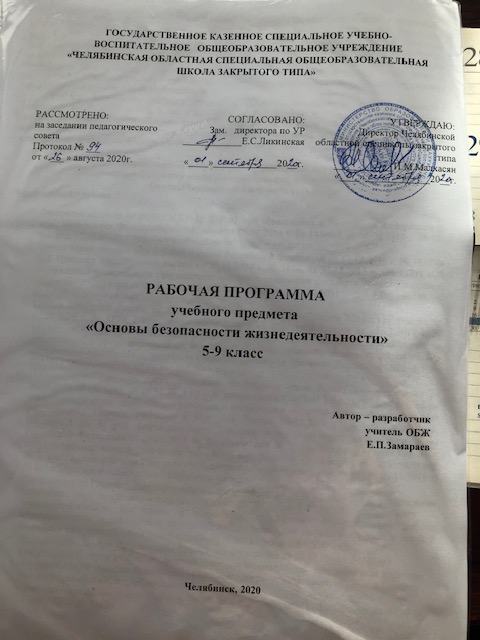 В 2020 -2021 учебном году в 5-9 классах ГКСУВОУ «Челябинская областная специальная общеобразовательная школа закрытого типа» (далее по тексту - спецшкола) реализуется федеральный государственный стандарт основного общего образования. Рабочая программа учебного предмета «Основы безопасности жизнедеятельности» является структурным компонентом основной образовательной программы основного общего образования спецшколы и определяет содержание, объем, порядок изучения учебного материала по ОБЖ с учетом целей, задач и особенностей образовательной деятельности специального учебно –воспитательного учреждения закрытого типа и контингента обучающихся. Рабочая программа учебного предмета «Основы безопасности жизнедеятельности» рассчитана на 35 часов в год, 1 час в неделю в 5, 6, 7 классах за счет части учебного плана, формируемого участниками образовательных отношений; на 35 часов в год, 1 час в неделю в 8-х классах,  за счет обязательной части учебного плана спецшколы; на 34 часа в год, 1 час в неделю в 9- классе за счет обязательной части учебного плана спецшколы.Нормативные документы и методические материалы, обеспечивающие организацию образовательной деятельности по предмету «Основы безопасности жизнедеятельности»Федеральный уровеньФедеральный закон от 29.12.2012 г. № 273-ФЗ «Об образовании в Российской Федерации» (с изм., внесенными Федеральными законами от 04.06.2014 г. № 145-ФЗ, от 06.04.2015 г. № 68-ФЗ, ред. 17.03.2018) // http://www.consultant.ru/; http://www.garant.ru/Приказ Министерства образования и науки Российской Федерации от 17.12.2010 г. № 1897 (в ред. Приказов Минобрнауки России от 29.12.2014 г. № 1644, от 31.12.2015 г.  № 1577) «Об утверждении федерального государственного образовательного стандарта основного общего образования» (Зарегистрирован Минюстом России 01.02.2011 г. № 19644) // http://www.consultant.ru/; http://www.garant.ru/Приказ Минтруда России от 18.10.2013 г. № 544н (в ред. Приказа Минтруда России от 05.08.2016 г. № 422н, с изм., внесенными Приказом Минтруда России от 25.12.2014 г. № 1115н) «Об утверждении профессионального стандарта «Педагог (педагогическая деятельность в сфере дошкольного, начального общего, основного общего, среднего общего образования) (воспитатель, учитель)» (Зарегистрировано в Минюсте России 06.12.2013 г. № 30550) // http://www.consultant.ru/; http://www.garant.ru/Постановление Главного государственного санитарного врача Российской Федерации от 29.12.2010 № 189 (ред. от 25.12.2013 г.) «Об утверждении СанПиН 2.4.2.2821-10 «Санитарно-эпидемиологические требования к условиям и организации обучения в общеобразовательных учреждениях» (Зарегистрировано в Минюсте России 03.03.2011 г. № 19993), (в ред. Изменений № 1, утв. Постановлением Главного государственного санитарного врача Российской Федерации от 29.06.2011 № 85, Изменений № 2, утв. Постановлением Главного государственного санитарного врача Российской Федерации от 25.12.2013 г. № 72, Изменений № 3, утв. Постановлением Главного государственного санитарного врача РФ от 24.11.2015 г. № 81) // http://www.consultant.ru/; http://www.garant.ru/ Постановление Главного государственного врача РФ от 30.06.2020г. №16 «Об утверждении санитарно – эпидемиологических правил СП 3.1./2.4.3598-20 «Санитарно – эпидемиологические требования к устройству, содержанию и организации работы образовательных организаций и других объектов социальной инфраструктуры для детей и молодежи в распространения новой коронавирусной инфекции COVID - 19»;Приказ Министерства Просвещения Российской Федерации от 28.12.2018г. №345 «О федеральном перечне учебников, рекомендуемых к использованию при реализаци имеющих государственную аккредитацию образовательных программ начального общего, основного общего и среднего общего образования»;Стратегия национальной безопасности РФ до 2020 г. (утверждена Указом Президента РФ от 12 мая 2009 г. № 537);Стратегия государственной антинаркотической политики РФ до 2020 г. (утверждена Указом Президента РФ от 9 июня 2010 г. № 690).Региональный уровеньЗакон Челябинской области от 29.08.2013 № 515-ЗО (ред. от 28.08.2014) «Об образовании в Челябинской области (подписан Губернатором Челябинской области 30.08.2013 г.) Уровень образовательной организацииУстав ГКСУВОУ «Челябинская областная специальная общеобразовательная школа закрытого типа»;Основная образовательная программа основного общего образования ГКСУВОУ «Челябинская областная специальная общеобразовательная школа закрытого типа».Методические материалыФедеральный уровеньПримерная основная образовательная программа основного общего образования // http://fgosreestr.ru/ Региональный уровеньМодельная региональная основная образовательная программа основного общего образования Челябинской области;Методические рекомендации по учету национальных, региональных и этнокультурных особенностей при разработке общеобразовательными учреждениями основных образовательных программ начального, основного, среднего общего образования / В. Н. Кеспиков, М. И. Солодкова, Е. А. Тюрина, Д. Ф. Ильясов, Ю. Ю. Баранова, В. М. Кузнецов, Н. Е. Скрипова, А. В. Кисляков, Т. В. Соловьева, Ф. А. Зуева, Л. Н. Чипышева, Е. А. Солодкова, И. В. Латыпова, Т. П. Зуева ; Мин-во образования и науки Челяб. обл. ; Челяб. ин-т переподгот. и повышения квалификации работников образования.  –Челябинск : ЧИППКРО, 2013. – 164 с.В настоящее время вопросы обеспечения безопасности стали одной из насущных потребностей каждого человека, общества, государства. Подготовка подрастающего поколения россиян в области безопасности жизнедеятельности должна основываться на комплексном подходе к формированию у подростков современного уровня культуры безопасности, индивидуальной системы здорового образа жизни, антиэкстремистского мышления и антитеррористического поведения.Учебный предмет «Основы безопасности жизнедеятельности» в основной школе строится так, чтобы были достигнуты следующие цели:безопасное поведение учащихся в чрезвычайных ситуациях природного, техногенного и социального характера;понимание каждым учащимся важности сбережения и защиты личного здоровья как индивидуальной и общественной ценности;принятие учащимися ценностей гражданского общества, прав человека, правового государства, ценностей семьи, справедливости судов и ответственности власти;антиэкстремистское мышление и антиреррористическое поведение учащихся, в том числе нетерпимость к действиям и влияниям, представляющим угрозу для жизни человека;отрицательное отношение учащихся к приёму психоактивных веществ, в том числе наркотиков.готовность и способность учащихся к нравственному совершенствованию.Достижение этих целей обеспечивается решением таких учебных задач, как:сформировать у учащихся модели безопасного поведения в повседневной жизни, в транспортной среде и чрезвычайных ситуациях природного, техногенного и социального характера;сформировать индивидуальную систему здорового образа жизни;выработать у учащихся антиэкстремистскую и антитеррористическую направленность  личностной позиции и отрицательного отношения к психоактивным веществам и асоциальному поведению.Планируемые результаты освоения учебного предмета«Основы безопасности жизнедеятельности»Личностные планируемые результатыМетапредметные результаты Предметные результаты5 классРаздел I. Человек, среда его обитания, безопасность человека Выпускник научится: сравнивать особенности жизнеобеспечения городского и сельского жилища и возможные опасные и  аварийные ситуации;анализировать инструкции пользователя электрических и электронных приборов;различать предметы бытовой химии;сравнивать  особенности природных условий в городе и сельской местности, возможные опасные ситуации, связанные с природными условиями;характеризовать взаимоотношения людей, проживающих в городе;характеризовать наиболее эффективный способ предотвращения опасной ситуации в быту;Выпускник получит возможность научиться:анализировать инструкции пользователя электрических и электронных приборов.Раздел II. Опасные ситуации техногенного характераВыпускник научится:характеризовать причины дорожно-транспортных происшествий, организацию дорожного движения и правила безопасного поведения;характеризовать правила безопасности пешеходов;характеризовать правила безопасности пассажиров;характеризовать правила безопасного поведения на дорогах;анализировать причины возникновения пожаров в жилых и общественных зданиях;характеризовать права и обязанности граждан в области пожарной безопасности в быту;формулировать  правила безопасного поведения при пожаре;Выпускник получит возможность научиться: применять в учебно – моделирующих ситуациях правила безопасности пешеходов;применять в учебно – моделирующих ситуациях правила безопасности пассажиров;Раздел III.  Опасные ситуации природного характераВыпускник научится:характеризовать основные опасные погодные условия в местах своего проживания и их последствия;различать меры безопасного поведения в условиях опасных погодных явлений (ветер, дождь, гололед);различать состояние водоемов в различное время года; объяснять правила поведения на водоемах; Выпускник получит возможность научиться: применять правила само- и взаимопомощи терпящим бедствие на воде;оценивать социальную значимость здорового образа жизни. Раздел IV. Чрезвычайные ситуации техногенного и природного характераВыпускник научится: различать чрезвычайные ситуации по причинам их возникновения. анализировать правила своего возможного поведения в случае возникновения той или иной чрезвычайной ситуации природного характера;анализировать правила поведения в чрезвычайных ситуациях техногенного характера.Выпускник получит возможность научиться: применять в учебно – моделирующих ситуациях правила  поведения в  случае возникновения чрезвычайной ситуации.Раздел V. Опасные ситуации социального характера, антиобщественное поведениеВыпускник научится: характеризовать основные виды антиобщественного поведения и их последствия. проявлять отрицательное отношение к любым видам антиобщественного поведения.распознавать признаки возникновения опасной ситуации дома.распознавать признаки возникновения опасной ситуации на улице;Выпускник получит возможность научиться: составлять правила собственного безопасного поведения дома в различных опасных ситуациях;составлять правила безопасного поведения на улице.Раздел VI. Экстремизм и терроризм – чрезвычайные опасности для общества и государстваВыпускник научится:объяснять общие понятия об экстремизме и о терроризме и причины их возникновения;анализировать виды экстремисткой и террористической деятельности;анализировать виды террористических актов и их характерные особенности; составлять план своих действий при угрозе возникновения теракта и при теракте;характеризовать ответственность несовершеннолетних за антиобщественное поведение.Выпускник получит возможность научиться: составлять план своих действий при угрозе возникновения теракта и при теракте;Раздел VII. Возрастные особенности развития и здоровый образ жизниВыпускник научится:объяснять основные положения о здоровом образе жизни;распознавать виды двигательной активности и закаливания;характеризовать сущность рационального питания;объяснять пагубность влияния вредных привычек на здоровье школьника, его умственные и физические способности;проявлять  отрицательное отношение к курению и употреблению алкоголя.Выпускник получит возможность научиться:составлять простейшие правила рационального питания, режим двигательной активности;Раздел VIII. Первая помощь и правила ее оказанияВыпускник научится:характеризовать предназначение и общие правила оказания первой помощи;характеризовать общие правила оказания первой помощи при ушибах и ссадинах;характеризовать общие правила оказания первой помощи при отравлениях;характеризовать общие правила оказания первой помощи при отравлении никотином;характеризовать общие правила оказания первой помощи при отравлении угарным газом.Выпускник получит возможность научиться: оказывать  первую помощи при ушибах; оказывать первую помощи при ссадинах;накладывать  давящую повязку.6 классРаздел I. Подготовка к активному отдыху на природеВыпускник научится: объяснять необходимость сохранения окружающей природной среды;определять основные особенности для безопасного пребывания человека в природной среде;характеризовать основные способы ориентирования на местности;вырабатывать навыки работы с картой;характеризовать порядок подготовки к выходу на природу;вести дневник безопасности, в котором в течении года описываются различные ситуации, случившиеся с человеком в природных условиях;характеризовать правила подготовки места для бивака и организации бивачных работ;определять основные особенности различных видов снаряжения для походов.Выпускник получит возможность научиться:вести дневник безопасности, в котором в течении года описываются различные ситуации, случившиеся с человеком в природных условиях;Раздел II. Активный отдых на природе и безопасностьВыпускник научится:характеризовать общие правила безопасности во время активного отдыха на природе;сравнивать основные меры безопасности при пеших походах на равнинной и горной местности;объяснять, какие факторы необходимо учитывать при подготовке к лыжному походу;характеризовать основные особенности подготовки к водному туризму;объяснять особенности подготовки к велосипедному туризму; объяснять, какие существуют возрастные ограничения для юных велотуристов.Выпускник получит возможность научиться:применять в учебно – моделирующих ситуациях общие правила безопасности во время активного отдыха на природе;Раздел III. Дальний (внутренний) и выездной туризм и меры безопасностиВыпускник научится:анализировать основные факторы, оказывающие влияние на безопасность человека в дальнем и выездном туризме;различать факторы, которые способствуют быстрой акклиматизации человека в различных климатических условиях;характеризовать особенности акклиматизации человека в горах;анализировать порядок обеспечения личной безопасности при следовании к местам отдыха различными видами транспорта;характеризовать средства безопасности, имеющиеся на борту самолета, и запоминают правила их использования.Выпускник получит возможность научиться:Составляют план своих действий при возникновении опасных ситуаций, которые могут возникнуть в дальнем и выездном туризме.Раздел IV. Обеспечение безопасности при автономном существовании человека в природной средеВыпускник научится:характеризовать виды автономного существования человека в природной среде;характеризовать виды добровольного существования человека в природной среде;анализировать обстоятельства, при которых человек может попасть в условия вынужденной автономии в природной среде;оценивать действия людей, попавших в экстремальные условия в природной среде.Выпускник получит возможность научиться:объяснять правила и методы по формированию навыков для безопасного существования в природной среде. в дневнике безопасности формулировать качества, которыми должен обладать человек для успешного выхода из условий вынужденной автономии в природной среде. Дают оценку действиям людей, попавших в экстремальные условия в природной среде.Раздел V. Опасные ситуации в природных условияхВыпускник научится:характеризовать опасные погодные явления, случающиеся в своем регионе, и анализировать их последствия;характеризовать диких животных, обитающих в регионе проживания и объяснять, какую опасность эти животные представляют при встрече с ними;характеризовать насекомых, обитающих в регионе проживания и объяснять, какую опасность они представляют;формулировать меры профилактики клещевого энцефалита.Выпускник получит возможность научиться:объяснять правила и методы по формированию навыков для безопасного существования в природной среде.Раздел VI. Первая помощь при неотложных ситуацияхВыпускник научится:характеризовать основные правила личной гигиены, которые необходимо соблюдать в походной жизни;сравнивать порядок по оказанию первой помощи при укусах змей и насекомых.Выпускник получит возможность научиться:вырабатывать в паре навыки оказания первой помощи в походе при травмах;вырабатывать в паре навыки оказания первой помощи в походе при тепловом и солнечном ударе, при отморожении и ожоге.Раздел VII. Здоровье человека и факторы, на него влияющиеВыпускник научится:характеризовать влияние компьютера на здоровье;характеризовать влияние основных неблагоприятных факторов окружающей среды на здоровье человека;характеризовать влияние социальной среды на здоровье человека;характеризовать пагубное влияние на здоровье человека употребление наркотиков.Выпускник получит возможность научиться:объяснять положение о том, что здоровый образ жизни – индивидуальная система поведения человека.7 классРаздел I. Общие понятия об опасных и чрезвычайных ситуациях природного характераВыпускник научится:различать природные явления, которые оказывают влияние на безопасность жизнедеятельности человека;характеризовать и анализировать основные природные явления геологического, метеорологического, гидрологического и биологического происхождения;объяснять понятие опасной и чрезвычайной ситуаций,  анализировать их сходство и различия для региона проживания учащихся.Выпускник получит возможность научиться:объяснять природные явления и процессы, выявляемые в ходе познавательной и исследовательской деятельности (приводить объяснение с изменением формы представления; объяснять, детализируя или обобщая; объяснять с заданной точки зрения).Раздел II. Чрезвычайные ситуации геологического и метрологического происхожденияВыпускник научится:характеризовать чрезвычайные ситуации геологического происхождения (землетрясения, извержения вулканов, оползни и обвалы). объяснять причины возникновения землетрясений;объяснять причины возникновения извержений вулканов; характеризовать чрезвычайные ситуации метеорологического происхождения (ураганы, бури);объяснять причины  возникновения чрезвычайных ситуаций метеорологического происхождения;характеризовать чрезвычайные ситуации, связанные со смерчамиВыпускник получит возможность научиться:моделировать выполнение правил безопасного поведения при землетрясенияхмоделировать выполнение правил безопасного поведения при извержении вулканов.моделировать выполнение правил безопасного поведения при смерчах.Раздел III. Защита населения от чрезвычайных ситуаций метрологического характера и от природных пожаровВыпускник научится:выписывать в дневник безопасности рекомендации специалистов МЧС России по правилам поведения во время наводнения и других чрезвычайных ситуаций природного характера;записывают в дневнике безопасности порядок своего поведения при угрозе возникновения селя;характеризовать меры пожарной безопасности, которые необходимо соблюдать в лесу;сравнивать и анализировать способы тушения лесных пожаров.Выпускник получит возможность научиться:составлять план личной безопасности при возникновении цунами.Раздел IV Организация защиты населения от чрезвычайных ситуаций. Выпускник научится:характеризовать основные способы организации оповещения населения о чрезвычайных ситуациях техногенного характера;анализировать эффективность основных способов организации оповещения населения о чрезвычайных ситуациях техногенного характера;формулировать условия, при которых организуется эвакуация населения;характеризовать основные мероприятия по инженерной защите населения от чрезвычайных ситуаций техногенного характера.Выпускник получит возможность научиться:составлять план личных действий при объявлении эвакуации населения.Раздел  V. Духовно – нравственные основы противодействия экстремизму и терроризму в РФВыпускник научится:характеризовать терроризм как преступление, не имеющее оправдания и представляющее одну из самых серьезных угроз национальной безопасности России;проявлять отрицательное отношение к любым видам террористической деятельности;формулировать поведенческие основы, способствующие профилактике вовлечения в террористическую деятельность.Выпускник получит возможность научиться:классифицировать виды террористической деятельности и террористических актов, их цели и способы осуществления.Раздел VI. Здоровый образ жизни и его значение для гармоничного развития человекаВыпускник научится:характеризовать общие понятия о психологической уравновешенности в системе здоровья;характеризовать общие понятия о стрессе; описывать особенности физического, психического и социального развития человека;вырабатывать индивидуальную систему здорового образа жизни.Выпускник получит возможность научиться:анализировать состояние своего здоровья.Раздел VII. Первая помощь при неотложных состоянияхВыпускник научится:характеризовать общие правила оказания первой помощи;характеризовать общие правила оказания первой помощи при наружном кровотечении;характеризовать общие правила оказания первой помощи при ушибах и переломах;Выпускник получит возможность научиться:отрабатывать в паре приемы оказания первой помощи при наружном кровотечении;отрабатывать приемы оказания первой помощи при ушибах и переломах;отрабатывать правила транспортировки пострадавшего.8 классРаздел I. Опасные и чрезвычайные ситуации техногенного характера. Безопасность и защита человекаВыпускник научится:называть и классифицировать опасные и чрезвычайные ситуации техногенного характера;называть источники чрезвычайных ситуаций техногенного характера;перечислять основные причины и стадии развития техногенных происшествий;определять возможные последствия техногенных происшествий;формулировать правила безопасного поведения при возникновении техногенных и чрезвычайных ситуаций техногенного характера;характеризовать понятие биосферы, описывать взаимосвязь биосферы и человека;называть основные глобальные экологические проблемы современного общества;характеризовать экологическую обстановку современной России.Выпускник получит возможность научиться:моделировать выполнение правил безопасного поведения при взрывах и пожарах;моделировать выполнение правил безопасного поведения при авариях на химически опасных объектах;моделировать выполнение правил безопасного поведения при авариях с выбросом радиоактивных веществ;моделировать выполнение правил безопасного поведения при гидродинамических авариях. Раздел II. Опасные ситуации, возникающие в повседневной жизни, и правила безопасного поведенияВыпускник научится:формулировать правила безопасного поведения на улицах и дорогах;называть, классифицировать экстремальные ситуации аварийного характера;называть причины и последствия экстремальных ситуаций аварийного характера.Выпускник получит возможность научиться:моделировать выполнение оказания первой помощи пострадавшему;создавать и презентовать учебно – исследовательский проект по изученному учебному материалу.9 классРаздел I. «Экстремальные ситуации в природных условиях»Выпускник научится: классифицировать и характеризовать причины и последствия опасных ситуаций в туристических походах;готовиться к туристическим походам;адекватно оценивать ситуацию и безопасно вести в туристических походах;адекватно оценивать ситуацию и ориентироваться на местности;добывать и поддерживать огонь в автономных условиях;добывать и очищать воду в автономных условиях;добывать и готовить пищу в автономных условиях; сооружать (обустраивать) временное жилище в автономных условиях; подавать сигналы бедствия и отвечать на них.Выпускник получит возможность научиться:осваивать приемы действий в опасных ситуациях в автономных условиях;классифицировать и характеризовать причины и последствия опасных ситуаций в туристических поездках;готовиться к туристическим поездкам;адекватно оценивать ситуацию и безопасно вести в туристических поездках.Раздел II. Правила безопасности в ситуациях криминогенного характераВыпускник научится: классифицировать и характеризовать опасные ситуации криминогенного характера;предвидеть причины возникновения возможных опасных ситуаций криминогенного характера; безопасно вести и применять способы самозащиты в криминогенной ситуации на улице;безопасно вести и применять способы самозащиты в криминогенной ситуации в подъезде;безопасно вести и применять способы самозащиты в криминогенной ситуации в лифте;безопасно вести и применять способы самозащиты в криминогенной ситуации в квартире;безопасно вести и применять способы самозащиты при карманной краже;безопасно вести и применять способы самозащиты при попытке мошенничества.Выпускник получит возможность научиться:анализировать последствия возможных опасных ситуаций криминогенного характера;безопасно вести и применять права покупателя;усваивать приёмы действий в различных опасных и чрезвычайных ситуациях в повседневной жизни;исследовать ситуации в повседневной жизнедеятельности, опасные и чрезвычайные ситуации на воде, выдвигать предположения и проводить несложные эксперименты для доказательства предположений обеспечения личной безопасности в том числе и с учетом региональных особенностей Челябинской области, своего города, села и т.п.Раздел III. Основы противодействия терроризмуВыпускник научится:классифицировать и характеризовать явления терроризма, экстремизма, наркотизма и последствия данных явлений для личности, общества и государства; классифицировать мероприятия по защите населения от терроризма, экстремизма, наркотизма; адекватно оценивать ситуацию и безопасно действовать при обнаружении неизвестного предмета, возможной угрозе взрыва (при взрыве) взрывного устройства; адекватно оценивать ситуацию и безопасно действовать при похищении или захвате в заложники (попытки похищения) и при проведении мероприятий по освобождению заложников;анализировать последствия проявления терроризма, экстремизма, наркотизма;предвидеть пути и средства возможного вовлечения в террористическую, экстремистскую и наркотическую деятельность; анализировать влияние вредных привычек и факторов и на состояние своего здоровья.Выпускник получит возможность научиться:анализировать последствия возможных опасных ситуаций в местах большого скопления людей;усваивать приёмы действий в различных опасных и чрезвычайных ситуациях техногенного характера;исследовать ситуации в повседневной жизнедеятельности, опасные и чрезвычайные ситуации в местах большого скопления людей, выдвигать предположения и проводить несложные эксперименты для доказательства предположений обеспечения личной безопасности, в том числе и с учетом региональных особенностей Челябинской области, своего города, села и т.п. Раздел IV. Основы здорового образа жизниВыпускник научится:характеризовать безопасный и здоровый образ жизни, его составляющие и значение для личности, общества и государства;классифицировать мероприятия и факторы, укрепляющие и разрушающие здоровье;планировать профилактические мероприятия по сохранению и укреплению своего здоровья;адекватно оценивать нагрузку и профилактические занятия по укреплению здоровья;планировать распорядок дня с учетом нагрузок;выявлять мероприятия и факторы, потенциально опасные для здоровья;безопасно использовать ресурсы интернета;анализировать состояние своего здоровьяВыпускник получит возможность научиться:характеризовать роль семьи в жизни личности и общества и ее влияние на здоровье человека;классифицировать и характеризовать основные положения законодательных актов, регулирующих права и обязанности супругов, и защищающих права ребенка;владеть основами самоконтроля, самооценки, принятия решений и осуществления осознанного выбора в учебной и познавательной деятельности при формировании современной культуры безопасности жизнедеятельности.Раздел V. Основы медицинских знаний и оказание первой помощиВыпускник научится:определять состояния оказания неотложной помощи;использовать алгоритм действий по оказанию первой помощи;классифицировать средства оказания первой помощи;оказывать первую помощь при наружном и внутреннем кровотечении;извлекать инородное тело из верхних дыхательных путей;оказывать первую помощь при ушибах;оказывать первую помощь при растяжениях;оказывать первую помощь при вывихах;оказывать первую помощь при переломах;оказывать первую помощь при ожогах;оказывать первую помощь при отморожениях и общем переохлаждении;оказывать первую помощь при отравлениях;оказывать первую помощь при тепловом (солнечном) ударе;оказывать первую помощь при укусе насекомых и змейВыпускник получит возможность научиться:классифицировать основные правовые аспекты оказания первой помощи;оказывать первую помощь при не инфекционных заболеваниях; оказывать первую помощь при инфекционных заболеваниях; оказывать первую помощь при остановке сердечной деятельности;оказывать первую помощь при коме; оказывать первую помощь при поражении электрическим током; использовать для решения коммуникативных задач в области безопасности жизнедеятельности различные источники информации, включая Интернет-ресурсы и другие базы данных; творчески решать моделируемые ситуации и практические задачи в области безопасности жизнедеятельности.Содержание учебного предмета «Основы безопасности жизнедеятельности»Человек, среда его обитания, безопасность человека.Город как среда обитания. Жилище человека, особенности жизнеобеспечения жилища. Особенности природных условий в городе. Взаимоотношения людей, проживающих в городе, их безопасность. Безопасность в повседневной жизни.Опасные ситуации техногенного характера. Пожары и взрывы. Аварии с выбросом опасных химических веществ. Аварии с выбросом радиоактивных веществ. Гидродинамические аварии. Нарушение экологического равновесия. Дорожное движение, безопасность участников дорожного движения. Пешеход. Безопасность пешеходов. Пассажир. Безопасность пассажира. Водитель. Пожарная безопасность. Безопасное поведение в бытовых ситуациях.Опасные ситуации природного характера. Погодные условия и безопасность человека. Безопасность на водоемах.Чрезвычайные ситуации природного и техногенного характера. Чрезвычайные ситуации природного характера. Чрезвычайные ситуации техногенного характера.Подготовка к активному отдыху на природе. Природа и человек. Ориентирование на местности. Определение своего местонахождения и направления движения на местности. Подготовка к выходу на природу. Определение места для бивака и организация бивачных работ. Определение необходимого снаряжения для похода.Активный отдых на природе и безопасность. Общие правила безопасности во время активного отдыха на природе. Подготовка и проведение пеших походов на равнинной и горной местности. Подготовка и проведение лыжных походов. Водные походы и обеспечение безопасности на воде. Велосипедные походы и безопасность туристов.Дальний (внутренний) и выездной туризм и меры безопасности. Основные факторы, оказывающие влияние на безопасность человека. Акклиматизация человека в различных климатических условиях. Акклиматизация в горной местности. Обеспечение личной безопасности при следовании к местам отдыха наземными видами транспорта. Обеспечение личной безопасности на водном транспорте. Обеспечение личной безопасности на воздушном транспорте.Обеспечение безопасности при автономном существовании человека в природной среде. Автономное существование человека в природе. Добровольная автономия человека в природной среде. Вынужденная автономия человека в природной среде. Обеспечение жизнедеятельности человека в природной среде при автономном существовании.Опасные ситуации в природных условиях. Опасные погодные явления. Обеспечение безопасности при встрече с дикими животными в природных условиях. Укусы насекомых и защита от них. Клещевой энцефалит и его профилактика.Общие понятия об опасных и чрезвычайных ситуациях природного характера. Различные природные явления. Общая характеристика природных явлений. Опасные и чрезвычайные ситуации природного характера.Безопасность на дорогах. Причины дорожно-транспортных происшествий. Организация дорожного движения, обязанности пешеходов и пассажиров. Велосипедист-водитель транспортного средства.Безопасность на водоемах. Безопасное поведение на водоемах в различных условиях. Безопасный отдых на водоемах. Оказание помощи терпящим бедствие на воде.Обеспечение защиты населения от чрезвычайных ситуаций. Обеспечение радиационной безопасности населения. Обеспечение химической защиты населения. Обеспечение защиты населения от последствий аварий на взрывопожароопасных объекта. Обеспечение защиты населения от последствий аварий на гидротехнических сооружениях.Организация защиты населения от чрезвычайных ситуаций. Организация оповещения населения о чрезвычайных ситуациях техногенного характера. Эвакуация населения. Мероприятия по инженерной защите населения от чрезвычайных ситуаций техногенного характера.Противодействие терроризму и экстремизму в Российской Федерации. Опасные ситуации социального характера, антиобщественное поведение. Антиобщественное поведение и его опасности. Обеспечение личной безопасности дома. Обеспечение личной безопасности на улице.Духовно-нравственные основы противодействия терроризму и экстремизму в Российской Федерации. Терроризм и факторы риска вовлечения подростка в террористическую и экстремистскую деятельность. Роль нравственных позиций и личных качеств подростков в формировании антитеррористического поведения.Возрастные особенности развития человека и здоровый образ жизни. О здоровом образе жизни. Двигательная активность и закаливание организма – необходимые условия укрепления здоровья. Рациональное питание. Гигиена питания.Факторы, разрушающие здоровье. Вредные привычки и их влияние на здоровье. Здоровый образ жизни и профилактика вредных привычек.Здоровье человека и факторы, на него влияющие. Здоровый образ жизни и профилактика утомления. Компьютер и его влияние на здоровье. Влияние неблагоприятной окружающей среды на здоровье человека. Влияние социальной среды на развитие и здоровье человека. Влияние наркотиков и других психоактивных веществ на здоровье человека. Профилактика употребления наркотиков и других психоактивных веществ.Здоровый образ жизни и его значение для гармоничного развития человека. Психологическая уравновешенность. Стресс и его влияние на человека. Анатомо-физиологические особенности человека в подростковом возрасте.Здоровый образ жизни и его составляющие. Здоровье как основная ценность человека. Индивидуальное здоровье человека, его физическая, духовная и социальная сущность. Репродуктивное здоровье-составляющая здоровья человека и общества. Здоровый образ жизни как необходимое условие сохранения и укрепления здоровья человека и общества. Здоровый образ жизни и профилактика основных неинфекционных заболеваний. Вредные привычки и их влияние на здоровье. Профилактика вредных привычек. Здоровый образ жизни и безопасность жизнедеятельности.Первая помощь и правила ее оказания. Первая помощь при различных видах поражений. Оказание первой помощи при ушибах, ссадинах. Способы остановки кровотечений. Наложение давящей повязки. Первая помощь при отравлениях. Признаки и первая помощь при отравлении никотином. Признаки и первая помощь при отравлении угарным газом.Первая помощь при неотложных состояниях. Личная гигиена и оказание первой помощи в природных условиях. Оказание первой помощи при травмах. Оказание первой помощи при тепловом и солнечном ударе, отморожении и ожоге. Оказание первой помощи при укусах змей и насекомых. Общие правила оказания первой помощи. Оказание первой помощи при наружном кровотечении. Оказание первой помощи при ушибах и переломах. Общие правила транспортировки пострадавшего. Первая помощь пострадавшим и ее значение.Учебно -  тематический план по учебному предмету «Основы безопасности жизнедеятельности»2020 - 2021 учебный годУМК по предмету «Основы безопасности жизнедеятельности»Для учителя:Обучение в 5—11 классах по учебникам «Основы безопасности жизнедеятельности» под редакцией Ю.Л. Воробьёва. 5—11 классы / Б.И. Мишин, М.В. Юрьева. — Москва : АСТ : Астрель, 2014. Основы безопасности жизнедеятельности. Планируемые результаты. Система заданий 5-9 классы: пособие для учителей общеобразовательных учреждений /А.Т.Смирнов, Б.О.Хренников, М.В.Маслов; под ред. Г.С.Ковалевой, О.Б. Логиновой.-М.: Просвещение, 2013.- Галкина М.В..Тематическое и поурочное планирование по ОБЖ: 6-й класс к учебнику М.П.Фролов, Е.Н.Литвинов и др по основам безопасности жизнедеятельности. 6 класс, под ред. Ю.Л.Воробьева. -М.: АСТ Астрель; 2007.-А.Т.Смирнов, Б.О.Хренников и др. Основы безопасности жизнедеятельности. Методические рекомендации. 5-11 класс. -М.: просвещение, 2010.-А.Т.Смирнов, Б.О.Хренников и др. Поурочные разработки. Основы безопасности жизнедеятельности: 5-9 классы. – М.: Просвещение, 2008. - В.Н Латчук., В.В.Марков и др. Методическое пособие Основы безопасности жизнедеятельности. 6 кл.-М.: Дрофа, 2008.;В.Н.Латчук. Основы безопасности жизнедеятельности. Планирование и организация занятий в школе. 5-11 классы. Методическое пособие: М.: Дрофа, 2002.;-   Кузнецов В.С. Основы безопасности жизнедеятельности: Методика преподавания предмета: 5-11 классы..-М.: ВАКО, 2010.;- Б.И.Мишин. Настольная книга учителя основ безопасности жизнедеятельности. –М.:АСТ. Астрель, 2002.;-  Ю.П.Неменок. Справочные материалы по некоторым темам предмета «Основы безопасности жизнедеятельности». Пособие для преподавателей-организаторов ОБЖ 5-11 классов.-М.: Фирмы-Глянц», 1995.;-О.В.Павлов.- Пожарная безопасность: конспекты занятий и классных часов в 5-11 классах. Волгоград: Учитель, 2010.;Для обучающихся:- учебник М.П.Фролов, и др по основам безопасности жизнедеятельности. 7 класс, под ред. Ю.Л.Воробьева. -М.: АСТ Астрель; 2014.- DVD Пособие для проведения занятий по курсу ОБЖ, часть 1, МЧС России, студия «ПремьерУчФильм»;Цифровые образовательные ресурсы:Календарно – тематическое планирование по учебному предмету «основы безопасности жизнедеятельности» 2020-2021 учебный год5 классКалендарно – тематическое планирование по учебному предмету «Основы безопасности жизнедеятельности» 2020-2021 учебный год6 классКалендарно –тематическое планирование по учебному предмету «Основы безопасности жизнедеятельности» 2020-2021 учебный год7 классКалендарно – тематическое планирование по учебному предмету «Основы безопасности жизнедеятельности» 2020-2021  учебный год8 классКалендарно – тематическое планирование по учебному предмету «Основы безопасности жизнедеятельности» 2020-2021  учебный год9 классКритерии сформированностиЛичностные результатыПредметные результатыСамоопределение (личностное, профессиональное, жизненное)1.1. Сформированность российской гражданской идентичности: патриотизма, уважения к Отечеству, прошлому и настоящему многонационального народа России1.3. Сформированность гуманистических, демократических и традиционных ценностей многонационального российского общества1.4. Сформированность чувства ответственности и долга перед Родиной1.6. Сформированность целостного мировоззрения, соответствующего современному уровню развития науки и общественной практики, учитывающего социальное, культурное, языковое, духовное многообразие современного мирапонимание роли государства и действующего законодательства в обеспечении национальной безопасности и защиты населения от опасных и чрезвычайных ситуаций природного, техногенного и социального характера, в том числе от экстремизма и терроризма;понимание необходимости подготовки граждан к защите ОтечестваСмыслообразование2.2. Сформированность коммуникативной компетентности при взаимодействии со сверстниками, детьми старшего и младшего возраста, взрослыми в процессе образовательной, общественно полезной, учебно-исследовательской, творческой и других видов деятельности2.3. Готовность и способность вести диалог с другими людьми и достигать в нём взаимопонимания2.4. Сформированность ценности здорового и безопасного образа жизни2.5. Готовность к соблюдению правил индивидуального и коллективного безопасного поведения в чрезвычайных ситуациях, обусловленных спецификой промышленного региона, угрожающих жизни и здоровью людей,правил поведения на транспорте и на дорогахумение предвидеть возникновение опасных ситуаций по характерным признакам их проявления, а также на основе информации, получаемой из различных источников, готовность проявлять предосторожность в ситуациях неопределенности;умение принимать обоснованные решения в конкретной опасной ситуации с учетом реально складывающейся обстановки и индивидуальных возможностей;формирование убеждения в необходимости безопасного и здорового образа жизни;формирование установки на здоровый образ жизни, исключающий употребление алкоголя, наркотиков, курение и нанесение иного вреда здоровью;формирование современной культуры безопасности жизнедеятельности на основе понимания необходимости защиты личности, общества и государства посредством осознания значимости безопасного поведения в условиях чрезвычайных ситуаций природного, техногенного и социального характера;овладение основами экологического проектирования безопасной жизнедеятельности с учетом природных, техногенных и социальных рисков на территории проживания;знание основных опасных и чрезвычайных ситуаций природного, техногенного и социального характера, включая экстремизм и терроризм, и их последствий для личности, общества и государства;знание и умение применять меры безопасности и правила поведения в условиях опасных и чрезвычайных ситуацийНравственно-этическая ориентация3.1. Сформированность осознанного, уважительного и доброжелательного отношения к другому человеку, его мнению, мировоззрению, культуре, языку, вере, гражданской позиции, к истории, культуре, религии, традициям, языкам, ценностям народов родного края, России и народов мира 3.2. Освоение социальных норм, правил поведения, ролей и форм социальной жизни в группах и сообществах, включая взрослые и социальные сообщества3.3. Сформированность морального сознания и компетентности в решении моральных проблем на основе личностного выбора, нравственных чувств и нравственного поведения, осознанного и ответственного отношения к собственным поступкам3.4. Сформированность основ современной экологической культуры, развитие опыта экологически ориентированной рефлексивно-оценочной и практической деятельности в жизненных ситуацияхформирование антиэкстремистской и антитеррористической личностной позиции;умение оказать первую помощь пострадавшим;понимание личной и общественной значимости современной культуры безопасности жизнедеятельности;понимание необходимости сохранения природы и окружающей среды для полноценной жизни человекаУУДМетапредметные результатыТиповые задачи применения УУДРегулятивные универсальные учебные действияРегулятивные универсальные учебные действияРегулятивные универсальные учебные действияР1 Умение самостоятельно определять цели обучения, ставить и формулировать для себя новые задачи в учебе и познавательной деятельности, развивать мотивы и интересы своей познавательной деятельности (целеполагание)Р1.1 Анализировать существующие и планировать будущие образовательные результатыР1.2 Идентифицировать собственные проблемы и определять главную проблемуР1.3 Выдвигать версии решения проблемы, формулировать гипотезы, предвосхищать конечный результатР1.4 Ставить цель деятельности на основе определенной проблемы и существующих возможностейР1.5 Формулировать учебные задачи как шаги достижения поставленной цели деятельностиР1.6 Обосновывать целевые ориентиры и приоритеты ссылками на ценности, указывая и обосновывая логическую последовательность шаговПостановка и решение учебных задач Учебное сотрудничествоТехнология формирующего (безотметочного) оцениванияЭколого-образовательная деятельностьМетод проектовУчебно-исследовательская деятельностьКейс-методР2 Умение самостоятельно планировать пути достижения целей, в том числе альтернативные, осознанно выбирать наиболее эффективные способы решения учебных и познавательных задач (планирование)Р2.1 Определять необходимые действие(я) в соответствии с учебной и познавательной задачей и составлять алгоритм их выполненияР2.2 Обосновывать и осуществлять выбор наиболее эффективных способов решения учебных и познавательных задачР2.3 Определять/находить, в том числе из предложенных вариантов, условия для выполнения учебной и познавательной задачиР2.4 Выстраивать жизненные планы на краткосрочное будущее (заявлять целевые ориентиры, ставить адекватные им задачи и предлагать действия, указывая и обосновывая логическую последовательность шагов)Р2.5 Выбирать из предложенных вариантов и самостоятельно искать средства/ресурсы для решения задачи/достижения целиР2.6 Составлять план решения проблемы (выполнения проекта, проведения исследования)Р2.7 Определять потенциальные затруднения при решении учебной и познавательной задачи и находить средства для их устраненияР2.8 Описывать свой опыт, оформляя его для передачи другим людям в виде технологии решения практических задач определенного классаР2.9 Планировать и корректировать свою индивидуальную образовательную траекториюПостановка и решение учебных задач Организация учебного сотрудничестваМетод проектовУчебно-исследовательская деятельностьКейс-методР3 Умение соотносить свои действия с планируемыми результатами, осуществлять контроль своей деятельности в процессе достижения результата, определять способы действий в рамках предложенных условий и требований, корректировать свои действия в соответствии с изменяющейся ситуацией (контроль и коррекция)Р3.1 Определять совместно с педагогом и сверстниками критерии планируемых результатов и критерии оценки своей учебной деятельностиР3.2 Систематизировать (в том числе выбирать приоритетные) критерии планируемых результатов и оценки своей деятельностиР3.3 Отбирать инструменты для оценивания своей деятельности, осуществлять самоконтроль своей деятельности в рамках предложенных условий и требованийР3.4 Оценивать свою деятельность, аргументируя причины достижения или отсутствия планируемого результатаР3.5 Находить достаточные средства для выполнения учебных действий в изменяющейся ситуации и/или при отсутствии планируемого результатаР3.6 Работая по своему плану, вносить коррективы в текущую деятельность на основе анализа изменений ситуации для получения запланированных характеристик продукта/результатаР3.7 Устанавливать связь между полученными характеристиками продукта и характеристиками процесса деятельности и по завершении деятельности предлагать изменение характеристик процесса для получения улучшенных характеристик продуктаР3.8 Сверять свои действия с целью и, при необходимости, исправлять ошибки самостоятельноПостановка и решение учебных задач Поэтапное формирование умственных действийОрганизация учебного сотрудничестваТехнология формирующего (безотметочного) оцениванияУчебно-познавательные (учебно-практические) задачи на саморегуляцию и самоорганизациюМетод проектовУчебно-исследовательская деятельностьР4 Умение оценивать правильность выполнения учебной задачи, собственные возможности ее решения (оценка)Р4.1 Определять критерии правильности (корректности) выполнения учебной задачиР4.2 Анализировать и обосновывать применение соответствующего инструментария для выполнения учебной задачиР4.3 Свободно пользоваться выработанными критериями оценки и самооценки, исходя из цели и имеющихся средств, различая результат и способы действийР4.4 Оценивать продукт своей деятельности по заданным и/или самостоятельно определенным критериям в соответствии с целью деятельностиР4.5 Обосновывать достижимость цели выбранным способом на основе оценки своих внутренних ресурсов и доступных внешних ресурсовР4.6 Фиксировать и анализировать динамику собственных образовательных результатовОрганизация учебного сотрудничестваТехнология формирующего (безотметочного) оцениванияУчебно-познавательные (учебно-практические) задачи на саморегуляцию и самоорганизациюМетод проектовУчебно-исследовательская деятельностьР5 Владение основами самоконтроля, самооценки, принятия решений и осуществления осознанного выбора в учебной и познавательной (познавательная рефлексия, саморегуляцияР5.1 Наблюдать и анализировать собственную учебную и познавательную деятельность и деятельность других обучающихся в процессе взаимопроверкиР5.2 Соотносить реальные и планируемые результаты индивидуальной образовательной деятельности и делать выводыР5.3 Принимать решение в учебной ситуации и нести за него ответственностьР5.4 Самостоятельно определять причины своего успеха или неуспеха и находить способы выхода из ситуации неуспехаР5.5 Ретроспективно определять, какие действия по решению учебной задачи или параметры этих действий привели к получению имеющегося продукта учебной деятельностиР5.6 Демонстрировать приемы регуляции психофизиологических/ эмоциональных состояний для достижения эффекта успокоения (устранения эмоциональной напряженности), эффекта восстановления (ослабления проявлений утомления), эффекта активизации (повышения психофизиологической реактивности)Постановка и решение учебных задач Организация учебного сотрудничестваТехнология формирующего (безотметочного) оцениванияЭколого-образовательная деятельностьУчебно-познавательные (учебно-практические) задачи на формирование рефлексииМетод проектовУчебно-исследовательская деятельностьПознавательные универсальные учебные действияПознавательные универсальные учебные действияПознавательные универсальные учебные действияП6 Умение определять понятия, создавать обобщения, устанавливать аналогии, классифицировать, самостоятельно выбирать основания и критерии для классификации, устанавливать причинно-следственные связи, строить логическое рассуждение, умозаключение (индуктивное, дедуктивное, по аналогии) и делать выводы (логические УУД)П6.1 Подбирать слова, соподчиненные ключевому слову, определяющие его признаки и свойстваП6.2 Выстраивать логическую цепочку, состоящую из ключевого слова и соподчиненных ему словП6.3 Выделять общий признак двух или нескольких предметов или явлений и объяснять их сходствоП6.4 Объединять предметы и явления в группы по определенным признакам, сравнивать, классифицировать и обобщать факты и явленияП6.5 Выделять явление из общего ряда других явленийП6.6 Определять обстоятельства, которые предшествовали возникновению связи между явлениями, из этих обстоятельств выделять определяющие, способные быть причиной данного явления, выявлять причины и следствия явленийП6.7 Строить рассуждение от общих закономерностей к частным явлениям и от частных явлений к общим закономерностямП6.8 Строить рассуждение на основе сравнения предметов и явлений, выделяя при этом общие признакиП6.9 Излагать полученную информацию, интерпретируя ее в контексте решаемой задачиП6.10 Самостоятельно указывать на информацию, нуждающуюся в проверке, предлагать и применять способ проверки достоверности информацииП6.11 Вербализовать эмоциональное впечатление, оказанное на него источникомП6.12 Объяснять явления, процессы, связи и отношения, выявляемые в ходе познавательной и исследовательской деятельности (приводить объяснение с изменением формы представления; объяснять, детализируя или обобщая; объяснять с заданной точки зрения)П6.13 Выявлять и называть причины события, явления, в том числе возможные / наиболее вероятные причины, возможные последствия заданной причины, самостоятельно осуществляя причинно-следственный анализП6.14 Делать вывод на основе критического анализа разных точек зрения, подтверждать вывод собственной аргументацией или самостоятельно полученными даннымиУчебные задания, обеспечивающие формирование логических универсальных учебных действийСтратегии смыслового чтенияДискуссияМетод ментальных картЭколого-образовательная деятельностьМетод проектовУчебно-исследовательская деятельностьДебатыКейс-методП7 Умение создавать, применять и преобразовывать знаки и символы, модели и схемы для решения учебных и познавательных задач (знаково-символические / моделирование)П7.1 Обозначать символом и знаком предмет и/или явлениеП7.2 Определять логические связи между предметами и/или явлениями, обозначать данные логические связи с помощью знаков в схемеП7.3 Создавать абстрактный или реальный образ предмета и/или явленияП7.4 Строить модель/схему на основе условий задачи и/или способа ее решенияП7.5 Создавать вербальные, вещественные и информационные модели с выделением существенных характеристик объекта для определения способа решения задачи в соответствии с ситуациейП7.6 Преобразовывать модели с целью выявления общих законов, определяющих данную предметную областьП7.7 Переводить сложную по составу (многоаспектную) информацию из графического или формализованного (символьного) представления в текстовое, и наоборотП7.8 Строить схему, алгоритм действия, исправлять или восстанавливать неизвестный ранее алгоритм на основе имеющегося знания об объекте, к которому применяется алгоритмП7.9 Строить доказательство: прямое, косвенное, от противногоП7.10 Анализировать/рефлексировать опыт разработки и реализации учебного проекта, исследования (теоретического, эмпирического) на основе предложенной проблемной ситуации, поставленной цели и/или заданных критериев оценки продукта/результатаПостановка и решение учебных задач, включающая моделирование Поэтапное формирование умственных действийМетод ментальных картКейс-методМетод проектовУчебно-исследовательская деятельностьП8 Смысловое чтениеП8.1 Находить в тексте требуемую информацию (в соответствии с целями своей деятельности);П8.2 Ориентироваться в содержании текста, понимать целостный смысл текста, структурировать текст;П8.3 Устанавливать взаимосвязь описанных в тексте событий, явлений, процессов;П8.4 Резюмировать главную идею текста;П8.5 Преобразовывать текст, «переводя» его в другую модальность, интерпретировать текст (художественный и нехудожественный – учебный, научно-популярный, информационный, текст non-fiction);П8.6 Критически оценивать содержание и форму текста.П8.7 Систематизировать, сопоставлять, анализировать, обобщать и интерпретировать информацию, содержащуюся в готовых информационных объектахП8.8 Выделять главную и избыточную информацию, выполнять смысловое свертывание выделенных фактов, мыслей; представлять информацию в сжатой словесной форме (в виде плана или тезисов) и в наглядно-символической форме (в виде таблиц, графических схем и диаграмм, карт понятий – концептуальных диаграмм, опорных конспектов)П8.9 Заполнять и дополнять таблицы, схемы, диаграммы, текстыСтратегии смыслового чтенияДискуссияМетод ментальных картКейс-методДебатыМетод проектовУчебно-исследовательская деятельностьП9 Формирование и развитие экологического мышления, умение применять его в познавательной, коммуникативной, социальной практике и профессиональной ориентации П9.1 Определять свое отношение к природной средеП9.2 Анализировать влияние экологических факторов на среду обитания живых организмовП9.3 Проводить причинный и вероятностный анализ экологических ситуацийП9.4 Прогнозировать изменения ситуации при смене действия одного фактора на действие другого фактораП9.5 Распространять экологические знания и участвовать в практических делах по защите окружающей средыП9.6 Выражать свое отношение к природе через рисунки, сочинения, модели, проектные работыЭколого-образовательная деятельностьП10 Развитие мотивации к овладению культурой активного использования словарей и других поисковых систем П10.1 Определять необходимые ключевые поисковые слова и запросыП10.2 Осуществлять взаимодействие с электронными поисковыми системами, словарямиП10.3 Формировать множественную выборку из поисковых источников для объективизации результатов поискаП10.4 Соотносить полученные результаты поиска со своей деятельностьюПрименение ИКТУчебно-познавательные (учебно-практические) задачи на, использование Метод проектовУчебно-исследовательская деятельностьКоммуникативные универсальные учебные действияКоммуникативные универсальные учебные действияКоммуникативные универсальные учебные действияК11 Умение организовывать учебное сотрудничество и совместную деятельность с учителем и сверстниками; работать индивидуально и в группе: находить общее решение и разрешать конфликты на основе согласования позиций и учета интересов; формулировать аргументировать и отстаивать свое мнение (учебное сотрудничество)К11.1 Определять возможные роли в совместной деятельностиК11.2 Играть определенную роль в совместной деятельностиК11.3 Принимать позицию собеседника, понимая позицию другого, различать в его речи: мнение (точку зрения), доказательство (аргументы), факты; гипотезы, аксиомы, теорииК11.4 Определять свои действия и действия партнера, которые способствовали или препятствовали продуктивной коммуникацииК11.5 Строить позитивные отношения в процессе учебной и познавательной деятельностиК11.6 Корректно и аргументированно отстаивать свою точку зрения, в дискуссии уметь выдвигать контраргументы, перефразировать свою мысль (владение механизмом эквивалентных замен)К11.7 Критически относиться к собственному мнению, с достоинством признавать ошибочность своего мнения (если оно таково) и корректировать егоК11.8 Предлагать альтернативное решение в конфликтной ситуацииК11.9 Выделять общую точку зрения в дискуссииК11.10 Договариваться о правилах и вопросах для обсуждения в соответствии с поставленной перед группой задачейК11.11 Организовывать учебное взаимодействие в группе (определять общие цели, распределять роли, договариваться друг с другом и т. д.)К11.12 Устранять в рамках диалога разрывы в коммуникации, обусловленные непониманием/неприятием со стороны собеседника задачи, формы или содержания диалогаОрганизация учебного сотрудничестваТехнология формирующего (безотметочного) оцениванияДискуссияЭколого-образовательная деятельностьКейс-методМетод проектов (групповые)ДебатыК12 Умение осознанно использовать речевые средства в соответствии с задачей коммуникации для выражения своих чувств, мыслей и потребностей для планирования и регуляции своей деятельности; владение устной и письменной речью, монологической контекстной речью (коммуникация)К12.1 Определять задачу коммуникации и в соответствии с ней отбирать речевые средстваК12.2 Отбирать и использовать речевые средства в процессе коммуникации с другими людьми (диалог в паре, в малой группе и т. д.)К12.3 Представлять в устной или письменной форме развернутый план собственной деятельностиК12.4 Соблюдать нормы публичной речи, регламент в монологе и дискуссии в соответствии с коммуникативной задачейК12.5 Высказывать и обосновывать мнение (суждение) и запрашивать мнение партнера в рамках диалогаК12.6 Принимать решение в ходе диалога и согласовывать его с собеседникомК12.7 Создавать письменные «клишированные» и оригинальные тексты с использованием необходимых речевых средствК12.8 Использовать вербальные средства (средства логической связи) для выделения смысловых блоков своего выступленияК12.9 Использовать невербальные средства или наглядные материалы, подготовленные/отобранные под руководством учителяК12.10 Делать оценочный вывод о достижении цели коммуникации непосредственно после завершения коммуникативного контакта и обосновывать егоОрганизация учебного сотрудничестваДискуссияКейс-методДебатыУчебно-познавательные (учебно-практические) задачи на коммуникациюУчебно-исследовательская деятельностьК13 Формирование и развитие компетентности в области использования информационно-коммуникационных технологий (ИКТ-компетентность)К13.1 Целенаправленно искать и использовать информационные ресурсы, необходимые для решения учебных и практических задач с помощью средств ИКТК13.2 Выбирать, строить и использовать адекватную информационную модель для передачи своих мыслей средствами естественных и формальных языков в соответствии с условиями коммуникацииК13.3 Выделять информационный аспект задачи, оперировать данными, использовать модель решения задачиК13.4 Использовать компьютерные технологии (включая выбор адекватных задаче инструментальных программно-аппаратных средств и сервисов) для решения информационных и коммуникационных учебных задач, в том числе: вычисление, написание писем, сочинений, докладов, рефератов, создание презентаций и др.К13.5 Использовать информацию с учетом этических и правовых нормК13.6 Создавать информационные ресурсы разного типа и для разных аудиторий, соблюдать информационную гигиену и правила информационной безопасностиПрименение ИКТУчебно-познавательные (учебно-практические) задачи на использование ИКТ для обучения Метод проектовУчебно-исследовательская деятельностьтематемаКол-во часовКол-во часовНРЭОНРЭО5 класс5 класс5 класс5 класс5 класс5 классГород как среда обитанияГород как среда обитания11Город Челябинск как среда обитанияГород Челябинск как среда обитанияЖилище человека, особенности жизнеобеспечения жилищаЖилище человека, особенности жизнеобеспечения жилища11Город Челябинск как среда обитанияГород Челябинск как среда обитанияОсобенности природных условий в городеОсобенности природных условий в городе11Город Челябинск как среда обитанияГород Челябинск как среда обитанияВзаимоотношения людей, проживающих в городе, и безопасность.Взаимоотношения людей, проживающих в городе, и безопасность.11Город Челябинск как среда обитанияГород Челябинск как среда обитанияБезопасность в повседневной жизни.Безопасность в повседневной жизни.11Город Челябинск как среда обитанияГород Челябинск как среда обитанияДорожное движение, безопасность участников дорожного движенияДорожное движение, безопасность участников дорожного движения11Пешеход. Безопасность пешеходов.Пешеход. Безопасность пешеходов.11Пассажир. Безопасность пассажира.Пассажир. Безопасность пассажира.11ВодительВодитель11Пожарная безопасностьПожарная безопасность11Безопасное поведение в бытовых ситуациях.Безопасное поведение в бытовых ситуациях.11Погодные условия и безопасность человека.Погодные условия и безопасность человека.11Опасные погодные условия на Южном УралеОпасные погодные условия на Южном УралеБезопасность на водоемах.Безопасность на водоемах.11Опасные погодные условия на Южном УралеОпасные погодные условия на Южном УралеЧрезвычайные ситуации природного характера.Чрезвычайные ситуации природного характера.11Опасные погодные условия на Южном УралеОпасные погодные условия на Южном УралеЧрезвычайные ситуации техногенного характера.Чрезвычайные ситуации техногенного характера.11Антиобщественное поведение и его опасности.Антиобщественное поведение и его опасности.11Обеспечение личной безопасности домаОбеспечение личной безопасности дома11Обеспечение личной безопасности на улицеОбеспечение личной безопасности на улице11Экстремизм и терроризм: основные понятия и причины их возникновения.Экстремизм и терроризм: основные понятия и причины их возникновения.11Виды экстремистской и террористической деятельности.Виды экстремистской и террористической деятельности.11Виды террористических актов и их последствияВиды террористических актов и их последствия11Ответственность несовершеннолетних за антиобщественное поведение и участие в террористической деятельности.Ответственность несовершеннолетних за антиобщественное поведение и участие в террористической деятельности.11О здоровом образе жизниО здоровом образе жизни11Двигательная активность и закаливание организма – необходимые условия укрепления здоровья.Двигательная активность и закаливание организма – необходимые условия укрепления здоровья.11Рациональное питание. Гигиена питанияРациональное питание. Гигиена питания11Вредные привычки и их влияние на здоровье.Вредные привычки и их влияние на здоровье.11ЗОЖ и профилактика вредных привычекЗОЖ и профилактика вредных привычек11Первая помощь при различных видах поражений.Первая помощь при различных видах поражений.11Оказание первой помощи при ушибах, ссадинахОказание первой помощи при ушибах, ссадинах11Признаки ушиба. Первая помощь при ушибе (практическое занятие).Признаки ушиба. Первая помощь при ушибе (практическое занятие).11Оказание первой помощи при ссадинах. Способы обработки ранОказание первой помощи при ссадинах. Способы обработки ран11Способы остановки кровотечений. Наложение давящей повязки (практическое занятие).Способы остановки кровотечений. Наложение давящей повязки (практическое занятие).11Первая помощь при отравленияхПервая помощь при отравлениях11Признаки и первая помощь при отравлении никотином.Признаки и первая помощь при отравлении никотином.11Признаки и первая помощь при отравлении угарным газом.Признаки и первая помощь при отравлении угарным газом.11Итого: 35 часовИтого: 35 часовИтого: 35 часовИтого: 35 часовИтого: 35 часовИтого: 35 часов6 класс6 класс6 класс6 класс6 класс6 классПрирода и человекПрирода и человек11Ориентирование на местности.Ориентирование на местности.11Туристические маршруты Южного УралаТуристические маршруты Южного УралаОпределение своего местонахождения и направления движения на местности.Определение своего местонахождения и направления движения на местности.11Туристические маршруты Южного УралаТуристические маршруты Южного УралаПодготовка к выходу на природуПодготовка к выходу на природу11Туристические маршруты Южного УралаТуристические маршруты Южного УралаОпределение места для бивака и организация бивачных работ.Определение места для бивака и организация бивачных работ.11Туристические маршруты Южного УралаТуристические маршруты Южного УралаОпределение снаряжения, необходимого для походаОпределение снаряжения, необходимого для похода11Туристические маршруты Южного УралаТуристические маршруты Южного УралаОбщие правила безопасности во время активного отдыха на природе.Общие правила безопасности во время активного отдыха на природе.11Туристические маршруты Южного УралаТуристические маршруты Южного УралаПодготовка и проведение пеших походов на равнинной и горной местности.Подготовка и проведение пеших походов на равнинной и горной местности.11Туристические маршруты Южного УралаТуристические маршруты Южного УралаПодготовка и проведение лыжных походовПодготовка и проведение лыжных походов11Водные походы и обеспечение безопасности на воде.Водные походы и обеспечение безопасности на воде.11Велосипедные походы и безопасность туристов.Велосипедные походы и безопасность туристов.11Основные факторы, оказывающие влияние на безопасность человекаОсновные факторы, оказывающие влияние на безопасность человека11Акклиматизация человека в различных климатических условиях.Акклиматизация человека в различных климатических условиях.11Акклиматизация в горной местности.Акклиматизация в горной местности.11Обеспечение личной безопасности при следовании к местам отдыха наземными видами транспорта.Обеспечение личной безопасности при следовании к местам отдыха наземными видами транспорта.11Обеспечение личной безопасности на водном транспорте.Обеспечение личной безопасности на водном транспорте.11Обеспечение личной безопасности на воздушном транспорте.Обеспечение личной безопасности на воздушном транспорте.11Автономное существование человека в природе.Автономное существование человека в природе.11Добровольная автономия человека в природной среде.Добровольная автономия человека в природной среде.11Вынужденная автономия человека в природной среде.Вынужденная автономия человека в природной среде.11Обеспечение жизнедеятельности человека в природной среде при автономном существовании.Обеспечение жизнедеятельности человека в природной среде при автономном существовании.11Опасные погодные явления.Опасные погодные явления.11Обеспечение безопасности при встрече с дикими животными в природных условиях.Обеспечение безопасности при встрече с дикими животными в природных условиях.11Опасная флора и фауна Челябинской областиОпасная флора и фауна Челябинской областиУкусы насекомых и защита от них.Укусы насекомых и защита от них.11Клещевой энцефалит и его профилактика.Клещевой энцефалит и его профилактика.11Личная гигиена и оказание первой помощи в природных условиях.Личная гигиена и оказание первой помощи в природных условиях.11Оказание первой помощи при травмах.Оказание первой помощи при травмах.11Оказание первой помощи при тепловом и солнечном ударе, отморожении и ожоге.Оказание первой помощи при тепловом и солнечном ударе, отморожении и ожоге.11Оказание первой помощи при укусах змей и насекомых.Оказание первой помощи при укусах змей и насекомых.11Здоровый образ жизни и профилактика утомления.Здоровый образ жизни и профилактика утомления.11Компьютер и его влияние на здоровье.Компьютер и его влияние на здоровье.11Влияние неблагоприятной окружающей среды на здоровье человека.Влияние неблагоприятной окружающей среды на здоровье человека.11Экологические проблемы Южного УралаЭкологические проблемы Южного УралаВлияние социальной среды на развитие и здоровье человека.Влияние социальной среды на развитие и здоровье человека.11Влияние наркотиков и других психоактивных веществ на здоровье человека.Влияние наркотиков и других психоактивных веществ на здоровье человека.11Профилактика употребления наркотиков и других психоактивных веществ.Профилактика употребления наркотиков и других психоактивных веществ.11Итого: 35 часовИтого: 35 часовИтого: 35 часовИтого: 35 часовИтого: 35 часовИтого: 35 часов7 класс7 класс7 класс7 класс7 класс7 классРазличные природные явленияРазличные природные явления11Общая характеристика природных явлений.Общая характеристика природных явлений.11Опасные и чрезвычайные ситуации природного характера.Опасные и чрезвычайные ситуации природного характера.11Землетрясение. Причины возникновения и возможные последствия.Землетрясение. Причины возникновения и возможные последствия.11Землетрясения на УралеЗемлетрясения на УралеПравила безопасного поведения населения при землетрясении.Правила безопасного поведения населения при землетрясении.11Расположение вулканов на Земле. Извержения вулканов.Расположение вулканов на Земле. Извержения вулканов.11Ураганы и бури, причины их возникновения, возможные последствия.Ураганы и бури, причины их возникновения, возможные последствия.11Смерчи.Смерчи.11Защита населения от последствий наводнений.Защита населения от последствий наводнений.11Защита населения от последствий селевых потоков.Защита населения от последствий селевых потоков.11Защита населения от цунами.Защита населения от цунами.11Профилактика лесных и торфяных пожаров.Профилактика лесных и торфяных пожаров.11Управление МЧС России по Челябинской областиУправление МЧС России по Челябинской областиОрганизация оповещения населения о чрезвычайных ситуациях техногенного характера. техногенного характера.Организация оповещения населения о чрезвычайных ситуациях техногенного характера. техногенного характера.11Управление МЧС России по Челябинской областиУправление МЧС России по Челябинской областиЭвакуация населения.Эвакуация населения.11Управление МЧС России по Челябинской областиУправление МЧС России по Челябинской областиМероприятия по инженерной защите населения от чрезвычайных ситуацийМероприятия по инженерной защите населения от чрезвычайных ситуаций11Контрольная работаКонтрольная работа11Терроризм и факторы риска вовлечения подростка в террористическую и экстремистскую деятельность.Терроризм и факторы риска вовлечения подростка в террористическую и экстремистскую деятельность.11Роль нравственных позиций и личных качеств подростков в формировании антитеррористического поведения.Роль нравственных позиций и личных качеств подростков в формировании антитеррористического поведения.11Экстремистские организации и движения в Уральском федеральном округеЭкстремистские организации и движения в Уральском федеральном округе11Экстремистские организации на УралеЭкстремистские организации на УралеПсихологическая уравновешенность.Психологическая уравновешенность.11Стресс и его влияние на человека.Стресс и его влияние на человека.11Анатомо-физиологические особенности человека в подростковом возрасте.Анатомо-физиологические особенности человека в подростковом возрасте.11Индивидуальная система здорового образа жизни.Индивидуальная система здорового образа жизни.11Челябинск – спортивный городЧелябинск – спортивный город11Движение ГТО на Южном УралеДвижение ГТО на Южном УралеОбщие правила оказания первой помощи.Общие правила оказания первой помощи.11Оказание первой помощи при наружном кровотечении.Оказание первой помощи при наружном кровотечении.11Оказание первой помощи при наружном кровотечении (практическое занятие).Оказание первой помощи при наружном кровотечении (практическое занятие).11Оказание первой помощи при ушибах и переломах.Оказание первой помощи при ушибах и переломах.11Оказание первой помощи при ушибах и переломах (практическое занятие).Оказание первой помощи при ушибах и переломах (практическое занятие).11Общие правила транспортировки пострадавшего.Общие правила транспортировки пострадавшего.11Общие правила транспортировки пострадавшего (практическое занятие)Общие правила транспортировки пострадавшего (практическое занятие)11Признаки отравления наркотическим и токсическими веществамиПризнаки отравления наркотическим и токсическими веществами11Признаки отравления наркотическим и токсическими веществамиПризнаки отравления наркотическим и токсическими веществами11Самостоятельная работа по разделуСамостоятельная работа по разделу11Итоговое повторениеИтоговое повторение11Итого: 35 часовИтого: 35 часовИтого: 35 часовИтого: 35 часовИтого: 35 часовИтого: 35 часов8 класс8 класс8 класс8 класс8 класс8 классАварии, катастрофы, чрезвычайные ситуации техногенного характераАварии, катастрофы, чрезвычайные ситуации техногенного характера11Авария на химическом комбинате «Маяк» на Южном УралеАвария на химическом комбинате «Маяк» на Южном УралеИсточники чрезвычайных ситуацийИсточники чрезвычайных ситуаций11Авария на химическом комбинате «Маяк» на Южном УралеАвария на химическом комбинате «Маяк» на Южном УралеОсновные причины и стадии развития техногенных происшествийОсновные причины и стадии развития техногенных происшествий11Авария на химическом комбинате «Маяк» на Южном УралеАвария на химическом комбинате «Маяк» на Южном УралеПожарыПожары11ВзрывыВзрывы11Условия и причины возникновения пожаров и взрывовУсловия и причины возникновения пожаров и взрывов11Последствия пожаров и взрывовПоследствия пожаров и взрывов11Правила безопасного поведения при  пожаре и угрозе взрываПравила безопасного поведения при  пожаре и угрозе взрыва11Памятка «Как вести себя при пожаре» (практическое занятие)Памятка «Как вести себя при пожаре» (практическое занятие)11Опасные химические вещества и объектыОпасные химические вещества и объекты11Характеристика АХОВ и их поражающих факторовХарактеристика АХОВ и их поражающих факторов11Причины и последствия аварий на опасных химических объектахПричины и последствия аварий на опасных химических объектах11Правила поведения и защитные меры при авариях  на ХООПравила поведения и защитные меры при авариях  на ХОО11Контрольная работаКонтрольная работа11Радиоактивность и радиационно опасные объектыРадиоактивность и радиационно опасные объекты11Ионизирующее излучение: природа, единицы измерения, биологические эффектыИонизирующее излучение: природа, единицы измерения, биологические эффекты11Характеристика очагов поражения при радиационных авариях и принципы защитыХарактеристика очагов поражения при радиационных авариях и принципы защиты11Правила поведения и действия населения при радиационных авариях и радиоактивном загрязнении местностиПравила поведения и действия населения при радиационных авариях и радиоактивном загрязнении местности11Гидродинамические аварии и гидротехнические сооруженияГидродинамические аварии и гидротехнические сооружения11Причины и виды гидродинамических аварийПричины и виды гидродинамических аварий11Меры по защите населения от последствий гидродинамических аварий.Меры по защите населения от последствий гидродинамических аварий.11Правила поведения при угрозе и во время гидродинамических аварийПравила поведения при угрозе и во время гидродинамических аварий11Экология и экологическая безопасностьЭкология и экологическая безопасность11Экологические проблемы Южного УралаЭкологические проблемы Южного УралаБиосфера и человекБиосфера и человек11Загрязнение атмосферыЗагрязнение атмосферы11Загрязнение почвЗагрязнение почв11Загрязнение природных водЗагрязнение природных вод11Предельно допустимые концентрации загрязняющих веществ. Характеристика экологической обстановки в РоссииПредельно допустимые концентрации загрязняющих веществ. Характеристика экологической обстановки в России11Правила движения для велосипедистовПравила движения для велосипедистов11Мотовелосипед и мопед. Мотоцикл. Правила пользования и движенияМотовелосипед и мопед. Мотоцикл. Правила пользования и движения11Водитель – главный участник дорожного движенияВодитель – главный участник дорожного движения11Автомобильное движение в ЧелябинскеАвтомобильное движение в ЧелябинскеПравила проезда перекресткаПравила проезда перекрестка11Экстремальные ситуации аварийного характераЭкстремальные ситуации аварийного характера11Первая помощь пострадавшему. Наружный массаж сердцаПервая помощь пострадавшему. Наружный массаж сердца11Итоговое повторение. Контрольная работаИтоговое повторение. Контрольная работа11Итого: 35 часовИтого: 35 часовИтого: 35 часовИтого: 35 часовИтого: 35 часовИтого: 35 часов9 класс9 класс9 класс9 класс9 класс9 классРоссия в мировом сообществе и национальная безопасностьРоссия в мировом сообществе и национальная безопасность11Национальные интересы РоссииНациональные интересы России11основные угрозы национальным интересам России и пути обеспечения ее безопасностиосновные угрозы национальным интересам России и пути обеспечения ее безопасности11Организация обороны РФОрганизация обороны РФ11Правовые основы обороны государства и воинской обязанности гражданПравовые основы обороны государства и воинской обязанности граждан11МЧС России – федеральный уполномоченный орган в сфере ГО и чрезвычайных ситуацийМЧС России – федеральный уполномоченный орган в сфере ГО и чрезвычайных ситуаций11МЧС на Южном УралеМЧС на Южном УралеЕдиная государственная система предупреждения и ликвидации чрезвычайных ситуаций (РСЧС), ее структура и задачиЕдиная государственная система предупреждения и ликвидации чрезвычайных ситуаций (РСЧС), ее структура и задачи22Законодательные основы обеспечения безопасностиЗаконодательные основы обеспечения безопасности11ГО – основная часть обороноспособности страныГО – основная часть обороноспособности страны11Система ГО на Южном УралеСистема ГО на Южном УралеСовременные средства поражения, их поражающие факторы, мероприятия по защите населенияСовременные средства поражения, их поражающие факторы, мероприятия по защите населения11Основные мероприятия ГО по защите населения от чрезвычайных ситуаций мирного и военного времениОсновные мероприятия ГО по защите населения от чрезвычайных ситуаций мирного и военного времени11Защитные сооружения ГОЗащитные сооружения ГО11Чрезвычайные ситуации мирного времениЧрезвычайные ситуации мирного времени11Мониторинг и прогнозирование ЧСМониторинг и прогнозирование ЧС11Контрольная работаКонтрольная работа11Терроризм и безопасность человекаТерроризм и безопасность человека11Международный терроризм и безопасность РФМеждународный терроризм и безопасность РФ11Понятие о здоровьеПонятие о здоровье11Табакокурение и его вредТабакокурение и его вред11Алкоголь и его вредАлкоголь и его вред11Наркотики и их вредНаркотики и их вред11Рациональное питаниеРациональное питание11Основы подбора продуктов питанияОсновы подбора продуктов питания11Советы, как выбирать безопасные продуктыСоветы, как выбирать безопасные продукты11Гигиена одеждыГигиена одежды11Занятия физической культуройЗанятия физической культурой11Туризм как вид активного отдыхаТуризм как вид активного отдыха11Южный Урал как туристический регионЮжный Урал как туристический регионКонтрольная работаКонтрольная работа11Рекомендации МЧС России по действиям в чрезвычайных ситуацияхРекомендации МЧС России по действиям в чрезвычайных ситуациях11Правила оказания первой медицинской помощиПравила оказания первой медицинской помощи22Итоговое повторениеИтоговое повторение22Итого 34 часаИтого 34 часаИтого 34 часаИтого 34 часаИтого 34 часаИтого 34 часаНазвание сайтаЭлектронный адресМинистерство внутренних дел РФhttp://www.mvd.ruМЧС Россииhttp://www.emercom.gov.ruМинистерство здравоохранения и соцразвития РФhttp://www.minzdrav-rf.ruМинистерство обороны РФhttp://www.mil.ruМинистерство природных ресурсов РФhttp://www.mnr.gov.ruФедеральная служба железнодорожных войск РФhttp://www.fsgv.ruФедеральная служба России по гидрометеорологии и мониторингу окружающей средыhttp://www.mecom.ru/roshydro/pub/rus/index.htmФедеральная пограничная службаhttp://www.fps.gov.ruФедеральный надзор России по ядерной и радиационной безопасностиhttp://www.gan.ruФедеральный российский общеобразовательный порталhttp://www.school.edu.ruФедеральный портал «Российское образование»http://www.edu.ruПортал компании «Кирилл и Мефодий»http://www.km.ruОбразовательный портал «Учеба»http://www.uroki.ruЖурнал «Курьер образования»http://www.courier.com.ruИздательский дом «Профкнига»http://www.profkniga.ruИздательский дом «1 сентября»http://www.1september.ruФестиваль педагогический идей «Открытый урок» (издательский дом  «1 сентября»)http://festival.1september.ruЭнциклопедия безопасностиhttp://www.opasno.netЛичная безопасностьhttp://personal-safety.redut-7.ruОбразовательные ресурсы Интернета-Безопасность жизнедеятельностиhttp://www.alleng.ru«Мой компас» (безопасность ребёнка)http://moikompas.ru/compas/bezopasnost_det№ ур.ДатаДатаТема Универсальные учебные действияУниверсальные учебные действияУниверсальные учебные действияНРЭОДомашнее задание№ ур.планфактТема Личностные Метапредметные Предметные НРЭОДомашнее задание1Город как среда обитания.-формирование понимания ценности здорового и безопасного образа жизни;-освоение социальных норм, правил поведения, ролей и форм социальной жизни в группах и сообществах, включая взрослые и социальные сообщества;Регулятивные УУД:-ставить цель деятельности на основе определенной проблемы и существующих возможностей; -соотносить реальные и планируемые результаты индивидуальной образовательной деятельности и делать выводы.Познавательные УУД:-выделять общий признак двух или нескольких предметов или явлений и объяснять их сходство; -объединять предметы и явления в группы по определенным признакам, сравнивать, классифицировать и обобщать факты и явления; Коммуникативные УУД: -работать в малой группе, ставить групповые цели учебной деятельности.Сравнивать особенности жизнеобеспечения городского и сельского жилища.Анализировать инструкции пользователя электрических и электронных приборов.Различать предметы бытовой химии.Сравнивать  особенности природных условий в городе и сельской местности, возможные опасные ситуации, связанные с природными условиями.Характеризовать взаимоотношения людей, проживающих в городе.Характеризовать наиболее эффективный способ предотвращения опасной ситуации в быту.Город Челябинск как среда обитания2Жилище человека, особенности жизнеобеспечения жилища-формирование понимания ценности здорового и безопасного образа жизни;-освоение социальных норм, правил поведения, ролей и форм социальной жизни в группах и сообществах, включая взрослые и социальные сообщества;Регулятивные УУД:-ставить цель деятельности на основе определенной проблемы и существующих возможностей; -соотносить реальные и планируемые результаты индивидуальной образовательной деятельности и делать выводы.Познавательные УУД:-выделять общий признак двух или нескольких предметов или явлений и объяснять их сходство; -объединять предметы и явления в группы по определенным признакам, сравнивать, классифицировать и обобщать факты и явления; Коммуникативные УУД: -работать в малой группе, ставить групповые цели учебной деятельности.Сравнивать особенности жизнеобеспечения городского и сельского жилища.Анализировать инструкции пользователя электрических и электронных приборов.Различать предметы бытовой химии.Сравнивать  особенности природных условий в городе и сельской местности, возможные опасные ситуации, связанные с природными условиями.Характеризовать взаимоотношения людей, проживающих в городе.Характеризовать наиболее эффективный способ предотвращения опасной ситуации в быту.3Особенности природных условий в городе.-формирование понимания ценности здорового и безопасного образа жизни;-освоение социальных норм, правил поведения, ролей и форм социальной жизни в группах и сообществах, включая взрослые и социальные сообщества;Регулятивные УУД:-ставить цель деятельности на основе определенной проблемы и существующих возможностей; -соотносить реальные и планируемые результаты индивидуальной образовательной деятельности и делать выводы.Познавательные УУД:-выделять общий признак двух или нескольких предметов или явлений и объяснять их сходство; -объединять предметы и явления в группы по определенным признакам, сравнивать, классифицировать и обобщать факты и явления; Коммуникативные УУД: -работать в малой группе, ставить групповые цели учебной деятельности.Сравнивать особенности жизнеобеспечения городского и сельского жилища.Анализировать инструкции пользователя электрических и электронных приборов.Различать предметы бытовой химии.Сравнивать  особенности природных условий в городе и сельской местности, возможные опасные ситуации, связанные с природными условиями.Характеризовать взаимоотношения людей, проживающих в городе.Характеризовать наиболее эффективный способ предотвращения опасной ситуации в быту.4Взаимоотношения людей, проживающих в городе, и безопасность.-формирование понимания ценности здорового и безопасного образа жизни;-освоение социальных норм, правил поведения, ролей и форм социальной жизни в группах и сообществах, включая взрослые и социальные сообщества;Регулятивные УУД:-ставить цель деятельности на основе определенной проблемы и существующих возможностей; -соотносить реальные и планируемые результаты индивидуальной образовательной деятельности и делать выводы.Познавательные УУД:-выделять общий признак двух или нескольких предметов или явлений и объяснять их сходство; -объединять предметы и явления в группы по определенным признакам, сравнивать, классифицировать и обобщать факты и явления; Коммуникативные УУД: -работать в малой группе, ставить групповые цели учебной деятельности.Сравнивать особенности жизнеобеспечения городского и сельского жилища.Анализировать инструкции пользователя электрических и электронных приборов.Различать предметы бытовой химии.Сравнивать  особенности природных условий в городе и сельской местности, возможные опасные ситуации, связанные с природными условиями.Характеризовать взаимоотношения людей, проживающих в городе.Характеризовать наиболее эффективный способ предотвращения опасной ситуации в быту.5Безопасность в повседневной жизни.-формирование понимания ценности здорового и безопасного образа жизни;-освоение социальных норм, правил поведения, ролей и форм социальной жизни в группах и сообществах, включая взрослые и социальные сообщества;Регулятивные УУД:-ставить цель деятельности на основе определенной проблемы и существующих возможностей; -соотносить реальные и планируемые результаты индивидуальной образовательной деятельности и делать выводы.Познавательные УУД:-выделять общий признак двух или нескольких предметов или явлений и объяснять их сходство; -объединять предметы и явления в группы по определенным признакам, сравнивать, классифицировать и обобщать факты и явления; Коммуникативные УУД: -работать в малой группе, ставить групповые цели учебной деятельности.Сравнивать особенности жизнеобеспечения городского и сельского жилища.Анализировать инструкции пользователя электрических и электронных приборов.Различать предметы бытовой химии.Сравнивать  особенности природных условий в городе и сельской местности, возможные опасные ситуации, связанные с природными условиями.Характеризовать взаимоотношения людей, проживающих в городе.Характеризовать наиболее эффективный способ предотвращения опасной ситуации в быту.6Дорожное движение, безопасность участников дорожного движения.-усвоение правил индивидуального и коллективного безопасного поведения в чрезвычайных ситуациях, угрожающих жизни и здоровью людей, правил поведения на транспорте и на дорогах;Регулятивные УУД:-ставить цель деятельности на основе определенной проблемы и существующих возможностей; -формулировать учебные задачи как шаги достижения поставленной цели деятельности.Познавательные УУД:-находить в тексте требуемую информацию (в соответствии с целями своей деятельности);-ориентироваться в содержании текста, понимать целостный смысл текста, структурировать текст; -устанавливать взаимосвязь описанных в тексте событий, явлений, процессов;-резюмировать главную идею текста.Коммуникативные УУД:-уметь работать в малой группе;-уметь вести диалог, прислушиваться к чужому мнению и отстаивать собственное.-характеризовать причины дорожно-транспортных происшествий, организацию дорожного движения и правила безопасного поведения;-характеризовать и запоминать правила безопасности пешеходов;-характеризовать и запоминать правила безопасности пассажиров;-запоминать правила безопасного поведения на дорогах;-анализирровать причины возникновения пожаров в жилых и общественных зданиях;-характеризовать права и обязанности граждан в области пожарной безопасности в быту;-запоминать правила безопасного поведения при пожаре;7Пешеход. Безопасность пешеходов.-усвоение правил индивидуального и коллективного безопасного поведения в чрезвычайных ситуациях, угрожающих жизни и здоровью людей, правил поведения на транспорте и на дорогах;Регулятивные УУД:-ставить цель деятельности на основе определенной проблемы и существующих возможностей; -формулировать учебные задачи как шаги достижения поставленной цели деятельности.Познавательные УУД:-находить в тексте требуемую информацию (в соответствии с целями своей деятельности);-ориентироваться в содержании текста, понимать целостный смысл текста, структурировать текст; -устанавливать взаимосвязь описанных в тексте событий, явлений, процессов;-резюмировать главную идею текста.Коммуникативные УУД:-уметь работать в малой группе;-уметь вести диалог, прислушиваться к чужому мнению и отстаивать собственное.-характеризовать причины дорожно-транспортных происшествий, организацию дорожного движения и правила безопасного поведения;-характеризовать и запоминать правила безопасности пешеходов;-характеризовать и запоминать правила безопасности пассажиров;-запоминать правила безопасного поведения на дорогах;-анализирровать причины возникновения пожаров в жилых и общественных зданиях;-характеризовать права и обязанности граждан в области пожарной безопасности в быту;-запоминать правила безопасного поведения при пожаре;8Пассажир. Безопасность пассажира.-усвоение правил индивидуального и коллективного безопасного поведения в чрезвычайных ситуациях, угрожающих жизни и здоровью людей, правил поведения на транспорте и на дорогах;Регулятивные УУД:-ставить цель деятельности на основе определенной проблемы и существующих возможностей; -формулировать учебные задачи как шаги достижения поставленной цели деятельности.Познавательные УУД:-находить в тексте требуемую информацию (в соответствии с целями своей деятельности);-ориентироваться в содержании текста, понимать целостный смысл текста, структурировать текст; -устанавливать взаимосвязь описанных в тексте событий, явлений, процессов;-резюмировать главную идею текста.Коммуникативные УУД:-уметь работать в малой группе;-уметь вести диалог, прислушиваться к чужому мнению и отстаивать собственное.-характеризовать причины дорожно-транспортных происшествий, организацию дорожного движения и правила безопасного поведения;-характеризовать и запоминать правила безопасности пешеходов;-характеризовать и запоминать правила безопасности пассажиров;-запоминать правила безопасного поведения на дорогах;-анализирровать причины возникновения пожаров в жилых и общественных зданиях;-характеризовать права и обязанности граждан в области пожарной безопасности в быту;-запоминать правила безопасного поведения при пожаре;9Водитель.-усвоение правил индивидуального и коллективного безопасного поведения в чрезвычайных ситуациях, угрожающих жизни и здоровью людей, правил поведения на транспорте и на дорогах;Регулятивные УУД:-ставить цель деятельности на основе определенной проблемы и существующих возможностей; -формулировать учебные задачи как шаги достижения поставленной цели деятельности.Познавательные УУД:-находить в тексте требуемую информацию (в соответствии с целями своей деятельности);-ориентироваться в содержании текста, понимать целостный смысл текста, структурировать текст; -устанавливать взаимосвязь описанных в тексте событий, явлений, процессов;-резюмировать главную идею текста.Коммуникативные УУД:-уметь работать в малой группе;-уметь вести диалог, прислушиваться к чужому мнению и отстаивать собственное.-характеризовать причины дорожно-транспортных происшествий, организацию дорожного движения и правила безопасного поведения;-характеризовать и запоминать правила безопасности пешеходов;-характеризовать и запоминать правила безопасности пассажиров;-запоминать правила безопасного поведения на дорогах;-анализирровать причины возникновения пожаров в жилых и общественных зданиях;-характеризовать права и обязанности граждан в области пожарной безопасности в быту;-запоминать правила безопасного поведения при пожаре;10Пожарная безопасность.-усвоение правил индивидуального и коллективного безопасного поведения в чрезвычайных ситуациях, угрожающих жизни и здоровью людей, правил поведения на транспорте и на дорогах;Регулятивные УУД:-ставить цель деятельности на основе определенной проблемы и существующих возможностей; -формулировать учебные задачи как шаги достижения поставленной цели деятельности.Познавательные УУД:-находить в тексте требуемую информацию (в соответствии с целями своей деятельности);-ориентироваться в содержании текста, понимать целостный смысл текста, структурировать текст; -устанавливать взаимосвязь описанных в тексте событий, явлений, процессов;-резюмировать главную идею текста.Коммуникативные УУД:-уметь работать в малой группе;-уметь вести диалог, прислушиваться к чужому мнению и отстаивать собственное.-характеризовать причины дорожно-транспортных происшествий, организацию дорожного движения и правила безопасного поведения;-характеризовать и запоминать правила безопасности пешеходов;-характеризовать и запоминать правила безопасности пассажиров;-запоминать правила безопасного поведения на дорогах;-анализирровать причины возникновения пожаров в жилых и общественных зданиях;-характеризовать права и обязанности граждан в области пожарной безопасности в быту;-запоминать правила безопасного поведения при пожаре;11Безопасное поведение в бытовых ситуациях.-усвоение правил индивидуального и коллективного безопасного поведения в чрезвычайных ситуациях, угрожающих жизни и здоровью людей, правил поведения на транспорте и на дорогах;Регулятивные УУД:-ставить цель деятельности на основе определенной проблемы и существующих возможностей; -формулировать учебные задачи как шаги достижения поставленной цели деятельности.Познавательные УУД:-находить в тексте требуемую информацию (в соответствии с целями своей деятельности);-ориентироваться в содержании текста, понимать целостный смысл текста, структурировать текст; -устанавливать взаимосвязь описанных в тексте событий, явлений, процессов;-резюмировать главную идею текста.Коммуникативные УУД:-уметь работать в малой группе;-уметь вести диалог, прислушиваться к чужому мнению и отстаивать собственное.-характеризовать причины дорожно-транспортных происшествий, организацию дорожного движения и правила безопасного поведения;-характеризовать и запоминать правила безопасности пешеходов;-характеризовать и запоминать правила безопасности пассажиров;-запоминать правила безопасного поведения на дорогах;-анализирровать причины возникновения пожаров в жилых и общественных зданиях;-характеризовать права и обязанности граждан в области пожарной безопасности в быту;-запоминать правила безопасного поведения при пожаре;12Погодные условия и безопасность человека.усвоение правил индивидуального и коллективного безопасного поведения в чрезвычайных ситуациях, угрожающих жизни и здоровью людей, правил поведения при чрезвычайных ситуациях природного и техногенного характераРегулятивные УУД: -наблюдать и анализировать собственную учебную и познавательную деятельность и деятельность других обучающихся в процессе взаимопроверки; Познавательные УУД:-строить рассуждение на основе сравнения предметов и явлений, выделяя при этом общие признаки; Комуникативные УУД:-высказывать и аргументировать свое мнение, оценивать мнение других заданной теме-характеризовать основные опасные погодные условия в местах своего проживания и их последствия;-различать меры безопасного поведения в условиях опасных погодных явлений (ветер, дождь, гололед);-различать состояние водоемов в различное время года;-объяснять правила поведения на водоемах; -различать чрезвычайные ситуации по причинам их возникновения.- анализировать правила своего возможного поведения в случае возникновения той или иной чрезвычайной ситуации природного характера;-анализировать правила поведения в чрезвычайных ситуациях техногенного характера.Опасные погодные условия на Южном Урале13Безопасность на водоемах.усвоение правил индивидуального и коллективного безопасного поведения в чрезвычайных ситуациях, угрожающих жизни и здоровью людей, правил поведения при чрезвычайных ситуациях природного и техногенного характераРегулятивные УУД: -наблюдать и анализировать собственную учебную и познавательную деятельность и деятельность других обучающихся в процессе взаимопроверки; Познавательные УУД:-строить рассуждение на основе сравнения предметов и явлений, выделяя при этом общие признаки; Комуникативные УУД:-высказывать и аргументировать свое мнение, оценивать мнение других заданной теме-характеризовать основные опасные погодные условия в местах своего проживания и их последствия;-различать меры безопасного поведения в условиях опасных погодных явлений (ветер, дождь, гололед);-различать состояние водоемов в различное время года;-объяснять правила поведения на водоемах; -различать чрезвычайные ситуации по причинам их возникновения.- анализировать правила своего возможного поведения в случае возникновения той или иной чрезвычайной ситуации природного характера;-анализировать правила поведения в чрезвычайных ситуациях техногенного характера.14Чрезвычайные ситуации природного характера.усвоение правил индивидуального и коллективного безопасного поведения в чрезвычайных ситуациях, угрожающих жизни и здоровью людей, правил поведения при чрезвычайных ситуациях природного и техногенного характераРегулятивные УУД: -наблюдать и анализировать собственную учебную и познавательную деятельность и деятельность других обучающихся в процессе взаимопроверки; Познавательные УУД:-строить рассуждение на основе сравнения предметов и явлений, выделяя при этом общие признаки; Комуникативные УУД:-высказывать и аргументировать свое мнение, оценивать мнение других заданной теме-характеризовать основные опасные погодные условия в местах своего проживания и их последствия;-различать меры безопасного поведения в условиях опасных погодных явлений (ветер, дождь, гололед);-различать состояние водоемов в различное время года;-объяснять правила поведения на водоемах; -различать чрезвычайные ситуации по причинам их возникновения.- анализировать правила своего возможного поведения в случае возникновения той или иной чрезвычайной ситуации природного характера;-анализировать правила поведения в чрезвычайных ситуациях техногенного характера.15Чрезвычайные ситуации техногенного характера.усвоение правил индивидуального и коллективного безопасного поведения в чрезвычайных ситуациях, угрожающих жизни и здоровью людей, правил поведения при чрезвычайных ситуациях природного и техногенного характераРегулятивные УУД: -наблюдать и анализировать собственную учебную и познавательную деятельность и деятельность других обучающихся в процессе взаимопроверки; Познавательные УУД:-строить рассуждение на основе сравнения предметов и явлений, выделяя при этом общие признаки; Комуникативные УУД:-высказывать и аргументировать свое мнение, оценивать мнение других заданной теме-характеризовать основные опасные погодные условия в местах своего проживания и их последствия;-различать меры безопасного поведения в условиях опасных погодных явлений (ветер, дождь, гололед);-различать состояние водоемов в различное время года;-объяснять правила поведения на водоемах; -различать чрезвычайные ситуации по причинам их возникновения.- анализировать правила своего возможного поведения в случае возникновения той или иной чрезвычайной ситуации природного характера;-анализировать правила поведения в чрезвычайных ситуациях техногенного характера.16Антиобщественное поведение и его опасности.-формирование готовности и способности вести диалог с другими людьми и достигать в нём взаимопонимания;-освоение социальных норм, правил поведения, ролей и форм социальной жизни в группах и сообществах, включая взрослые и социальные сообщества;Регулятивные УУД:-ставить цель деятельности на основе определенной проблемы и существующих возможностей;   -принимать решение в учебной ситуации и нести за него ответственность.Познавательные УУД:-объединять предметы и явления в группы по определенным признакам, сравнивать, классифицировать и обобщать факты и явления; -выделять явление из общего ряда других явлений; Коммуникативные УУД:Работать в малой группе, вести конструктивный диалог с собеседником.-характеризовать основные виды антиобщественного поведения и их последствия. -проявлять отрицательное отношение к любым видам антиобщественного поведения.-распознавать признаки возникновения опасной ситуации дома.-распознавать признаки возникновения опасной ситуации на улице;-составлять правила собственного безопасного поведения дома в различных опасных ситуациях;-составлять правила безопасного поведения на улице.17Обеспечение личной безопасности дома.-формирование готовности и способности вести диалог с другими людьми и достигать в нём взаимопонимания;-освоение социальных норм, правил поведения, ролей и форм социальной жизни в группах и сообществах, включая взрослые и социальные сообщества;Регулятивные УУД:-ставить цель деятельности на основе определенной проблемы и существующих возможностей;   -принимать решение в учебной ситуации и нести за него ответственность.Познавательные УУД:-объединять предметы и явления в группы по определенным признакам, сравнивать, классифицировать и обобщать факты и явления; -выделять явление из общего ряда других явлений; Коммуникативные УУД:Работать в малой группе, вести конструктивный диалог с собеседником.-характеризовать основные виды антиобщественного поведения и их последствия. -проявлять отрицательное отношение к любым видам антиобщественного поведения.-распознавать признаки возникновения опасной ситуации дома.-распознавать признаки возникновения опасной ситуации на улице;-составлять правила собственного безопасного поведения дома в различных опасных ситуациях;-составлять правила безопасного поведения на улице.18Обеспечение личной безопасности на улице.-формирование готовности и способности вести диалог с другими людьми и достигать в нём взаимопонимания;-освоение социальных норм, правил поведения, ролей и форм социальной жизни в группах и сообществах, включая взрослые и социальные сообщества;Регулятивные УУД:-ставить цель деятельности на основе определенной проблемы и существующих возможностей;   -принимать решение в учебной ситуации и нести за него ответственность.Познавательные УУД:-объединять предметы и явления в группы по определенным признакам, сравнивать, классифицировать и обобщать факты и явления; -выделять явление из общего ряда других явлений; Коммуникативные УУД:Работать в малой группе, вести конструктивный диалог с собеседником.-характеризовать основные виды антиобщественного поведения и их последствия. -проявлять отрицательное отношение к любым видам антиобщественного поведения.-распознавать признаки возникновения опасной ситуации дома.-распознавать признаки возникновения опасной ситуации на улице;-составлять правила собственного безопасного поведения дома в различных опасных ситуациях;-составлять правила безопасного поведения на улице.19Экстремизм и терроризм: основные понятия и причины их возникновения.-усвоение правил индивидуального и коллективного безопасного поведения в чрезвычайных ситуациях;-формирование понимания ценности здорового и безопасного образа жизни;-формирование готовности и способности вести диалог с другими людьми и достигать в нём взаимопонимания;Регулятивные УУД:-ставить цель деятельности на основе определенной проблемы и существующих возможностей; - принимать решение в учебной ситуации и нести за него ответственность.Познавательные УУД:-объединять предметы и явления в группы по определенным признакам, сравнивать, классифицировать и обобщать факты и явления; -выделять явление из общего ряда других явлений; -строить рассуждение от общих закономерностей к частным явлениям и от частных явлений к общим закономерностям;  -выявлять и называть причины события, явления, в том числе возможные причины и последствия заданной причины.Коммуникативные УУД:-целенаправленно искать и использовать информационные ресурсы, необходимые для решения учебных и практических задач;  20Виды экстремистской и террористической деятельности.-усвоение правил индивидуального и коллективного безопасного поведения в чрезвычайных ситуациях;-формирование понимания ценности здорового и безопасного образа жизни;-формирование готовности и способности вести диалог с другими людьми и достигать в нём взаимопонимания;Регулятивные УУД:-ставить цель деятельности на основе определенной проблемы и существующих возможностей; - принимать решение в учебной ситуации и нести за него ответственность.Познавательные УУД:-объединять предметы и явления в группы по определенным признакам, сравнивать, классифицировать и обобщать факты и явления; -выделять явление из общего ряда других явлений; -строить рассуждение от общих закономерностей к частным явлениям и от частных явлений к общим закономерностям;  -выявлять и называть причины события, явления, в том числе возможные причины и последствия заданной причины.Коммуникативные УУД:-целенаправленно искать и использовать информационные ресурсы, необходимые для решения учебных и практических задач;  21Виды террористических актов и их последствия.-усвоение правил индивидуального и коллективного безопасного поведения в чрезвычайных ситуациях;-формирование понимания ценности здорового и безопасного образа жизни;-формирование готовности и способности вести диалог с другими людьми и достигать в нём взаимопонимания;Регулятивные УУД:-ставить цель деятельности на основе определенной проблемы и существующих возможностей; - принимать решение в учебной ситуации и нести за него ответственность.Познавательные УУД:-объединять предметы и явления в группы по определенным признакам, сравнивать, классифицировать и обобщать факты и явления; -выделять явление из общего ряда других явлений; -строить рассуждение от общих закономерностей к частным явлениям и от частных явлений к общим закономерностям;  -выявлять и называть причины события, явления, в том числе возможные причины и последствия заданной причины.Коммуникативные УУД:-целенаправленно искать и использовать информационные ресурсы, необходимые для решения учебных и практических задач;  22Ответственность несовершеннолетних за антиобщественное поведение и участие в террористической деятельности.-усвоение правил индивидуального и коллективного безопасного поведения в чрезвычайных ситуациях;-формирование понимания ценности здорового и безопасного образа жизни;-формирование готовности и способности вести диалог с другими людьми и достигать в нём взаимопонимания;Регулятивные УУД:-ставить цель деятельности на основе определенной проблемы и существующих возможностей; - принимать решение в учебной ситуации и нести за него ответственность.Познавательные УУД:-объединять предметы и явления в группы по определенным признакам, сравнивать, классифицировать и обобщать факты и явления; -выделять явление из общего ряда других явлений; -строить рассуждение от общих закономерностей к частным явлениям и от частных явлений к общим закономерностям;  -выявлять и называть причины события, явления, в том числе возможные причины и последствия заданной причины.Коммуникативные УУД:-целенаправленно искать и использовать информационные ресурсы, необходимые для решения учебных и практических задач;  23О здоровом образе жизни.формирование понимания ценности здорового и безопасного образа жизни;-формирование готовности и способности вести диалог с другими людьми и достигать в нём взаимопонимания;Регулятивные УУД: -формулировать учебные задачи как шаги достижения поставленной цели деятельности; -наблюдать и анализировать собственную учебную и познавательную деятельность и деятельность других обучающихся в процессе взаимопроверки; Познавательные УУД:-объединять предметы и явления в группы по определенным признакам, сравнивать, классифицировать и обобщать факты и явления; -строить рассуждение на основе сравнения предметов и явлений, выделяя при этом общие признаки; Коммуникативные УУД:-выделять информационный аспект задачи, оперировать данными, с целью написания докладов, рефератов, создание презентаций и др.-объяснять основные положения о здоровом образе жизни;-распознавать виды двигательной активности и закаливания;-характеризовать сущность рационального питания;-объяснять пагубность влияния вредных привычек на здоровье школьника, его умственные и физические способности;-проявлять  отрицательное отношение к курению и употреблению алкоголя.составлять простейшие правила рационального питания, режим двигательной активности;24Двигательная активность и закаливание организма – необходимые условия укрепления здоровья.формирование понимания ценности здорового и безопасного образа жизни;-формирование готовности и способности вести диалог с другими людьми и достигать в нём взаимопонимания;Регулятивные УУД: -формулировать учебные задачи как шаги достижения поставленной цели деятельности; -наблюдать и анализировать собственную учебную и познавательную деятельность и деятельность других обучающихся в процессе взаимопроверки; Познавательные УУД:-объединять предметы и явления в группы по определенным признакам, сравнивать, классифицировать и обобщать факты и явления; -строить рассуждение на основе сравнения предметов и явлений, выделяя при этом общие признаки; Коммуникативные УУД:-выделять информационный аспект задачи, оперировать данными, с целью написания докладов, рефератов, создание презентаций и др.-объяснять основные положения о здоровом образе жизни;-распознавать виды двигательной активности и закаливания;-характеризовать сущность рационального питания;-объяснять пагубность влияния вредных привычек на здоровье школьника, его умственные и физические способности;-проявлять  отрицательное отношение к курению и употреблению алкоголя.составлять простейшие правила рационального питания, режим двигательной активности;25Рациональное питание. Гигиена питания.формирование понимания ценности здорового и безопасного образа жизни;-формирование готовности и способности вести диалог с другими людьми и достигать в нём взаимопонимания;Регулятивные УУД: -формулировать учебные задачи как шаги достижения поставленной цели деятельности; -наблюдать и анализировать собственную учебную и познавательную деятельность и деятельность других обучающихся в процессе взаимопроверки; Познавательные УУД:-объединять предметы и явления в группы по определенным признакам, сравнивать, классифицировать и обобщать факты и явления; -строить рассуждение на основе сравнения предметов и явлений, выделяя при этом общие признаки; Коммуникативные УУД:-выделять информационный аспект задачи, оперировать данными, с целью написания докладов, рефератов, создание презентаций и др.-объяснять основные положения о здоровом образе жизни;-распознавать виды двигательной активности и закаливания;-характеризовать сущность рационального питания;-объяснять пагубность влияния вредных привычек на здоровье школьника, его умственные и физические способности;-проявлять  отрицательное отношение к курению и употреблению алкоголя.составлять простейшие правила рационального питания, режим двигательной активности;26Вредные привычки и их влияние на здоровье.формирование понимания ценности здорового и безопасного образа жизни;-формирование готовности и способности вести диалог с другими людьми и достигать в нём взаимопонимания;Регулятивные УУД: -формулировать учебные задачи как шаги достижения поставленной цели деятельности; -наблюдать и анализировать собственную учебную и познавательную деятельность и деятельность других обучающихся в процессе взаимопроверки; Познавательные УУД:-объединять предметы и явления в группы по определенным признакам, сравнивать, классифицировать и обобщать факты и явления; -строить рассуждение на основе сравнения предметов и явлений, выделяя при этом общие признаки; Коммуникативные УУД:-выделять информационный аспект задачи, оперировать данными, с целью написания докладов, рефератов, создание презентаций и др.-объяснять основные положения о здоровом образе жизни;-распознавать виды двигательной активности и закаливания;-характеризовать сущность рационального питания;-объяснять пагубность влияния вредных привычек на здоровье школьника, его умственные и физические способности;-проявлять  отрицательное отношение к курению и употреблению алкоголя.составлять простейшие правила рационального питания, режим двигательной активности;27Здоровый образ жизни и профилактика вредных привычек формирование понимания ценности здорового и безопасного образа жизни;-формирование готовности и способности вести диалог с другими людьми и достигать в нём взаимопонимания;Регулятивные УУД: -формулировать учебные задачи как шаги достижения поставленной цели деятельности; -наблюдать и анализировать собственную учебную и познавательную деятельность и деятельность других обучающихся в процессе взаимопроверки; Познавательные УУД:-объединять предметы и явления в группы по определенным признакам, сравнивать, классифицировать и обобщать факты и явления; -строить рассуждение на основе сравнения предметов и явлений, выделяя при этом общие признаки; Коммуникативные УУД:-выделять информационный аспект задачи, оперировать данными, с целью написания докладов, рефератов, создание презентаций и др.-объяснять основные положения о здоровом образе жизни;-распознавать виды двигательной активности и закаливания;-характеризовать сущность рационального питания;-объяснять пагубность влияния вредных привычек на здоровье школьника, его умственные и физические способности;-проявлять  отрицательное отношение к курению и употреблению алкоголя.составлять простейшие правила рационального питания, режим двигательной активности;Челябинск – за здоровый образ жизни28Первая помощь при различных видах поражений.-усвоение правил индивидуального и коллективного безопасного поведения в чрезвычайных ситуациях, угрожающих жизни и здоровью людей;-формирование понимания ценности здорового и безопасного образа жизни;-формирование готовности и способности вести диалог с другими людьми и достигать в нём взаимопонимания;-освоение социальных норм, правил поведения, ролей и форм социальной жизни в группах и сообществах, включая взрослые и социальные сообщества;-осознание значения семьи в жизни человека и общества, принятия ценности семейной жизни, уважительное и заботливое отношение к членам своей семьи;Регулятивные УУД:-ставить цель учебной  деятельности; -анализировать собственную учебную и познавательную деятельность и деятельность других при взаимопроверке; оценивать правильность выполнения учебной задачи в области безопасности жизнедеятельности, Познавательные УУД:-выделять общий признак двух или нескольких предметов или явлений и объяснять их сходство;  -выявлять и называть причины события, явления, самостоятельно осуществляя причинно- следственный анализ; -находить в тексте требуемую информацию (в соответствии с целями своей деятельности);Коммуникативные УУД:-организовывать учебное сотрудничество и совместную деятельность с учителем и сверстниками, работать индивидуально и в группе, находить общее решение на основе согласования позиций, формулировать, аргументировать и отстаивать свое мнение;-освоение приемов действий в опасных и чрезвычайных ситуациях, в том числе оказание первой помощи пострадавшим;-формирование умений взаимодействовать с окружающими, выполнять различные социальные роли во время и при ликвидации последствий чрезвычайных ситуаций.-характеризовать предназначение и общие правила оказания первой помощи;-характеризовать общие правила оказания первой помощи при ушибах и ссадинах;-характеризовать общие правила оказания первой помощи при отравлениях;-характеризовать общие правила оказания первой помощи при отравлении никотином;-характеризовать общие правила оказания первой помощи при отравлении угарным газом.-оказывать  первую помощи при ушибах;- оказывать первую помощи при ссадинах;-накладывать  давящую повязку.29Оказание первой помощи при ушибах, ссадинах.-усвоение правил индивидуального и коллективного безопасного поведения в чрезвычайных ситуациях, угрожающих жизни и здоровью людей;-формирование понимания ценности здорового и безопасного образа жизни;-формирование готовности и способности вести диалог с другими людьми и достигать в нём взаимопонимания;-освоение социальных норм, правил поведения, ролей и форм социальной жизни в группах и сообществах, включая взрослые и социальные сообщества;-осознание значения семьи в жизни человека и общества, принятия ценности семейной жизни, уважительное и заботливое отношение к членам своей семьи;Регулятивные УУД:-ставить цель учебной  деятельности; -анализировать собственную учебную и познавательную деятельность и деятельность других при взаимопроверке; оценивать правильность выполнения учебной задачи в области безопасности жизнедеятельности, Познавательные УУД:-выделять общий признак двух или нескольких предметов или явлений и объяснять их сходство;  -выявлять и называть причины события, явления, самостоятельно осуществляя причинно- следственный анализ; -находить в тексте требуемую информацию (в соответствии с целями своей деятельности);Коммуникативные УУД:-организовывать учебное сотрудничество и совместную деятельность с учителем и сверстниками, работать индивидуально и в группе, находить общее решение на основе согласования позиций, формулировать, аргументировать и отстаивать свое мнение;-освоение приемов действий в опасных и чрезвычайных ситуациях, в том числе оказание первой помощи пострадавшим;-формирование умений взаимодействовать с окружающими, выполнять различные социальные роли во время и при ликвидации последствий чрезвычайных ситуаций.-характеризовать предназначение и общие правила оказания первой помощи;-характеризовать общие правила оказания первой помощи при ушибах и ссадинах;-характеризовать общие правила оказания первой помощи при отравлениях;-характеризовать общие правила оказания первой помощи при отравлении никотином;-характеризовать общие правила оказания первой помощи при отравлении угарным газом.-оказывать  первую помощи при ушибах;- оказывать первую помощи при ссадинах;-накладывать  давящую повязку.30Признаки ушиба. Первая помощь при ушибе (практическое занятие).-усвоение правил индивидуального и коллективного безопасного поведения в чрезвычайных ситуациях, угрожающих жизни и здоровью людей;-формирование понимания ценности здорового и безопасного образа жизни;-формирование готовности и способности вести диалог с другими людьми и достигать в нём взаимопонимания;-освоение социальных норм, правил поведения, ролей и форм социальной жизни в группах и сообществах, включая взрослые и социальные сообщества;-осознание значения семьи в жизни человека и общества, принятия ценности семейной жизни, уважительное и заботливое отношение к членам своей семьи;Регулятивные УУД:-ставить цель учебной  деятельности; -анализировать собственную учебную и познавательную деятельность и деятельность других при взаимопроверке; оценивать правильность выполнения учебной задачи в области безопасности жизнедеятельности, Познавательные УУД:-выделять общий признак двух или нескольких предметов или явлений и объяснять их сходство;  -выявлять и называть причины события, явления, самостоятельно осуществляя причинно- следственный анализ; -находить в тексте требуемую информацию (в соответствии с целями своей деятельности);Коммуникативные УУД:-организовывать учебное сотрудничество и совместную деятельность с учителем и сверстниками, работать индивидуально и в группе, находить общее решение на основе согласования позиций, формулировать, аргументировать и отстаивать свое мнение;-освоение приемов действий в опасных и чрезвычайных ситуациях, в том числе оказание первой помощи пострадавшим;-формирование умений взаимодействовать с окружающими, выполнять различные социальные роли во время и при ликвидации последствий чрезвычайных ситуаций.-характеризовать предназначение и общие правила оказания первой помощи;-характеризовать общие правила оказания первой помощи при ушибах и ссадинах;-характеризовать общие правила оказания первой помощи при отравлениях;-характеризовать общие правила оказания первой помощи при отравлении никотином;-характеризовать общие правила оказания первой помощи при отравлении угарным газом.-оказывать  первую помощи при ушибах;- оказывать первую помощи при ссадинах;-накладывать  давящую повязку.31Оказание первой помощи при ссадинах. Способы обработки раны.-усвоение правил индивидуального и коллективного безопасного поведения в чрезвычайных ситуациях, угрожающих жизни и здоровью людей;-формирование понимания ценности здорового и безопасного образа жизни;-формирование готовности и способности вести диалог с другими людьми и достигать в нём взаимопонимания;-освоение социальных норм, правил поведения, ролей и форм социальной жизни в группах и сообществах, включая взрослые и социальные сообщества;-осознание значения семьи в жизни человека и общества, принятия ценности семейной жизни, уважительное и заботливое отношение к членам своей семьи;Регулятивные УУД:-ставить цель учебной  деятельности; -анализировать собственную учебную и познавательную деятельность и деятельность других при взаимопроверке; оценивать правильность выполнения учебной задачи в области безопасности жизнедеятельности, Познавательные УУД:-выделять общий признак двух или нескольких предметов или явлений и объяснять их сходство;  -выявлять и называть причины события, явления, самостоятельно осуществляя причинно- следственный анализ; -находить в тексте требуемую информацию (в соответствии с целями своей деятельности);Коммуникативные УУД:-организовывать учебное сотрудничество и совместную деятельность с учителем и сверстниками, работать индивидуально и в группе, находить общее решение на основе согласования позиций, формулировать, аргументировать и отстаивать свое мнение;-освоение приемов действий в опасных и чрезвычайных ситуациях, в том числе оказание первой помощи пострадавшим;-формирование умений взаимодействовать с окружающими, выполнять различные социальные роли во время и при ликвидации последствий чрезвычайных ситуаций.-характеризовать предназначение и общие правила оказания первой помощи;-характеризовать общие правила оказания первой помощи при ушибах и ссадинах;-характеризовать общие правила оказания первой помощи при отравлениях;-характеризовать общие правила оказания первой помощи при отравлении никотином;-характеризовать общие правила оказания первой помощи при отравлении угарным газом.-оказывать  первую помощи при ушибах;- оказывать первую помощи при ссадинах;-накладывать  давящую повязку.32Способы остановки кровотечений. Наложение давящей повязки (практическое занятие).-усвоение правил индивидуального и коллективного безопасного поведения в чрезвычайных ситуациях, угрожающих жизни и здоровью людей;-формирование понимания ценности здорового и безопасного образа жизни;-формирование готовности и способности вести диалог с другими людьми и достигать в нём взаимопонимания;-освоение социальных норм, правил поведения, ролей и форм социальной жизни в группах и сообществах, включая взрослые и социальные сообщества;-осознание значения семьи в жизни человека и общества, принятия ценности семейной жизни, уважительное и заботливое отношение к членам своей семьи;Регулятивные УУД:-ставить цель учебной  деятельности; -анализировать собственную учебную и познавательную деятельность и деятельность других при взаимопроверке; оценивать правильность выполнения учебной задачи в области безопасности жизнедеятельности, Познавательные УУД:-выделять общий признак двух или нескольких предметов или явлений и объяснять их сходство;  -выявлять и называть причины события, явления, самостоятельно осуществляя причинно- следственный анализ; -находить в тексте требуемую информацию (в соответствии с целями своей деятельности);Коммуникативные УУД:-организовывать учебное сотрудничество и совместную деятельность с учителем и сверстниками, работать индивидуально и в группе, находить общее решение на основе согласования позиций, формулировать, аргументировать и отстаивать свое мнение;-освоение приемов действий в опасных и чрезвычайных ситуациях, в том числе оказание первой помощи пострадавшим;-формирование умений взаимодействовать с окружающими, выполнять различные социальные роли во время и при ликвидации последствий чрезвычайных ситуаций.-характеризовать предназначение и общие правила оказания первой помощи;-характеризовать общие правила оказания первой помощи при ушибах и ссадинах;-характеризовать общие правила оказания первой помощи при отравлениях;-характеризовать общие правила оказания первой помощи при отравлении никотином;-характеризовать общие правила оказания первой помощи при отравлении угарным газом.-оказывать  первую помощи при ушибах;- оказывать первую помощи при ссадинах;-накладывать  давящую повязку.33Первая помощь при отравлениях.-усвоение правил индивидуального и коллективного безопасного поведения в чрезвычайных ситуациях, угрожающих жизни и здоровью людей;-формирование понимания ценности здорового и безопасного образа жизни;-формирование готовности и способности вести диалог с другими людьми и достигать в нём взаимопонимания;-освоение социальных норм, правил поведения, ролей и форм социальной жизни в группах и сообществах, включая взрослые и социальные сообщества;-осознание значения семьи в жизни человека и общества, принятия ценности семейной жизни, уважительное и заботливое отношение к членам своей семьи;Регулятивные УУД:-ставить цель учебной  деятельности; -анализировать собственную учебную и познавательную деятельность и деятельность других при взаимопроверке; оценивать правильность выполнения учебной задачи в области безопасности жизнедеятельности, Познавательные УУД:-выделять общий признак двух или нескольких предметов или явлений и объяснять их сходство;  -выявлять и называть причины события, явления, самостоятельно осуществляя причинно- следственный анализ; -находить в тексте требуемую информацию (в соответствии с целями своей деятельности);Коммуникативные УУД:-организовывать учебное сотрудничество и совместную деятельность с учителем и сверстниками, работать индивидуально и в группе, находить общее решение на основе согласования позиций, формулировать, аргументировать и отстаивать свое мнение;-освоение приемов действий в опасных и чрезвычайных ситуациях, в том числе оказание первой помощи пострадавшим;-формирование умений взаимодействовать с окружающими, выполнять различные социальные роли во время и при ликвидации последствий чрезвычайных ситуаций.-характеризовать предназначение и общие правила оказания первой помощи;-характеризовать общие правила оказания первой помощи при ушибах и ссадинах;-характеризовать общие правила оказания первой помощи при отравлениях;-характеризовать общие правила оказания первой помощи при отравлении никотином;-характеризовать общие правила оказания первой помощи при отравлении угарным газом.-оказывать  первую помощи при ушибах;- оказывать первую помощи при ссадинах;-накладывать  давящую повязку.34Признаки и первая помощь при отравлении никотином.-усвоение правил индивидуального и коллективного безопасного поведения в чрезвычайных ситуациях, угрожающих жизни и здоровью людей;-формирование понимания ценности здорового и безопасного образа жизни;-формирование готовности и способности вести диалог с другими людьми и достигать в нём взаимопонимания;-освоение социальных норм, правил поведения, ролей и форм социальной жизни в группах и сообществах, включая взрослые и социальные сообщества;-осознание значения семьи в жизни человека и общества, принятия ценности семейной жизни, уважительное и заботливое отношение к членам своей семьи;Регулятивные УУД:-ставить цель учебной  деятельности; -анализировать собственную учебную и познавательную деятельность и деятельность других при взаимопроверке; оценивать правильность выполнения учебной задачи в области безопасности жизнедеятельности, Познавательные УУД:-выделять общий признак двух или нескольких предметов или явлений и объяснять их сходство;  -выявлять и называть причины события, явления, самостоятельно осуществляя причинно- следственный анализ; -находить в тексте требуемую информацию (в соответствии с целями своей деятельности);Коммуникативные УУД:-организовывать учебное сотрудничество и совместную деятельность с учителем и сверстниками, работать индивидуально и в группе, находить общее решение на основе согласования позиций, формулировать, аргументировать и отстаивать свое мнение;-освоение приемов действий в опасных и чрезвычайных ситуациях, в том числе оказание первой помощи пострадавшим;-формирование умений взаимодействовать с окружающими, выполнять различные социальные роли во время и при ликвидации последствий чрезвычайных ситуаций.-характеризовать предназначение и общие правила оказания первой помощи;-характеризовать общие правила оказания первой помощи при ушибах и ссадинах;-характеризовать общие правила оказания первой помощи при отравлениях;-характеризовать общие правила оказания первой помощи при отравлении никотином;-характеризовать общие правила оказания первой помощи при отравлении угарным газом.-оказывать  первую помощи при ушибах;- оказывать первую помощи при ссадинах;-накладывать  давящую повязку.35Признаки и первая помощь при отравлении угарным газом.-усвоение правил индивидуального и коллективного безопасного поведения в чрезвычайных ситуациях, угрожающих жизни и здоровью людей;-формирование понимания ценности здорового и безопасного образа жизни;-формирование готовности и способности вести диалог с другими людьми и достигать в нём взаимопонимания;-освоение социальных норм, правил поведения, ролей и форм социальной жизни в группах и сообществах, включая взрослые и социальные сообщества;-осознание значения семьи в жизни человека и общества, принятия ценности семейной жизни, уважительное и заботливое отношение к членам своей семьи;Регулятивные УУД:-ставить цель учебной  деятельности; -анализировать собственную учебную и познавательную деятельность и деятельность других при взаимопроверке; оценивать правильность выполнения учебной задачи в области безопасности жизнедеятельности, Познавательные УУД:-выделять общий признак двух или нескольких предметов или явлений и объяснять их сходство;  -выявлять и называть причины события, явления, самостоятельно осуществляя причинно- следственный анализ; -находить в тексте требуемую информацию (в соответствии с целями своей деятельности);Коммуникативные УУД:-организовывать учебное сотрудничество и совместную деятельность с учителем и сверстниками, работать индивидуально и в группе, находить общее решение на основе согласования позиций, формулировать, аргументировать и отстаивать свое мнение;-освоение приемов действий в опасных и чрезвычайных ситуациях, в том числе оказание первой помощи пострадавшим;-формирование умений взаимодействовать с окружающими, выполнять различные социальные роли во время и при ликвидации последствий чрезвычайных ситуаций.-характеризовать предназначение и общие правила оказания первой помощи;-характеризовать общие правила оказания первой помощи при ушибах и ссадинах;-характеризовать общие правила оказания первой помощи при отравлениях;-характеризовать общие правила оказания первой помощи при отравлении никотином;-характеризовать общие правила оказания первой помощи при отравлении угарным газом.-оказывать  первую помощи при ушибах;- оказывать первую помощи при ссадинах;-накладывать  давящую повязку.№ ур.ДатаДатаТема Универсальные учебные действияУниверсальные учебные действияУниверсальные учебные действияНРЭОДомашнее задание№ ур.планфактТема Личностные Метапредметные Предметные НРЭОДомашнее задание1Природа и человек.-формирование понимания ценности здорового и безопасного образа жизни;-формирование готовности и способности вести диалог с другими людьми и достигать в нём взаимопонимания;-освоение социальных норм, правил поведения, ролей и форм социальной жизни в группах и сообществах, включая взрослые и социальные сообщества;Регулятивные УУД:-идентифицировать учебную проблему;-выдвигать версии решения проблемы; -ставить цель  на основе  проблемы и существующих возможностей; -определять совместно с педагогом и сверстниками критерии планируемых результатов и критерии оценки своей учебной деятельности; Познавательные УУД:-самостоятельно указывать на информацию, нуждающуюся в проверке, предлагать и применять способ проверки достоверности информации; -объяснять явления, процессы, связи и отношения, выявляемые в ходе познавательной и исследовательской деятельности (приводить объяснение с изменением формы представления; объяснять, детализируя или обобщая; объяснять с заданной точки зрения); Коммуникативные УУД: -работать в группе, вести диалог, выслушивать чужую точку зрения, аргументированно доказывать собственную.-объяснять необходимость сохранения окружающей природной среды;-определять основные особенности для безопасного пребывания человека в природной среде;-характеризовать основные способы ориентирования на местности;-вырабатывать навыки работы с картой;-характеризовать порядок подготовки к выходу на природу;-вести дневник безопасности;-характеризовать правила подготовки места для бивака и организации бивачных работ;определять основные особенности различных видов снаряжения для походов.Туристические маршруты Челябинской области2Ориентирование на местности.-формирование понимания ценности здорового и безопасного образа жизни;-формирование готовности и способности вести диалог с другими людьми и достигать в нём взаимопонимания;-освоение социальных норм, правил поведения, ролей и форм социальной жизни в группах и сообществах, включая взрослые и социальные сообщества;Регулятивные УУД:-идентифицировать учебную проблему;-выдвигать версии решения проблемы; -ставить цель  на основе  проблемы и существующих возможностей; -определять совместно с педагогом и сверстниками критерии планируемых результатов и критерии оценки своей учебной деятельности; Познавательные УУД:-самостоятельно указывать на информацию, нуждающуюся в проверке, предлагать и применять способ проверки достоверности информации; -объяснять явления, процессы, связи и отношения, выявляемые в ходе познавательной и исследовательской деятельности (приводить объяснение с изменением формы представления; объяснять, детализируя или обобщая; объяснять с заданной точки зрения); Коммуникативные УУД: -работать в группе, вести диалог, выслушивать чужую точку зрения, аргументированно доказывать собственную.-объяснять необходимость сохранения окружающей природной среды;-определять основные особенности для безопасного пребывания человека в природной среде;-характеризовать основные способы ориентирования на местности;-вырабатывать навыки работы с картой;-характеризовать порядок подготовки к выходу на природу;-вести дневник безопасности;-характеризовать правила подготовки места для бивака и организации бивачных работ;определять основные особенности различных видов снаряжения для походов.3Определение своего местонахождения и направления движения на местности.-формирование понимания ценности здорового и безопасного образа жизни;-формирование готовности и способности вести диалог с другими людьми и достигать в нём взаимопонимания;-освоение социальных норм, правил поведения, ролей и форм социальной жизни в группах и сообществах, включая взрослые и социальные сообщества;Регулятивные УУД:-идентифицировать учебную проблему;-выдвигать версии решения проблемы; -ставить цель  на основе  проблемы и существующих возможностей; -определять совместно с педагогом и сверстниками критерии планируемых результатов и критерии оценки своей учебной деятельности; Познавательные УУД:-самостоятельно указывать на информацию, нуждающуюся в проверке, предлагать и применять способ проверки достоверности информации; -объяснять явления, процессы, связи и отношения, выявляемые в ходе познавательной и исследовательской деятельности (приводить объяснение с изменением формы представления; объяснять, детализируя или обобщая; объяснять с заданной точки зрения); Коммуникативные УУД: -работать в группе, вести диалог, выслушивать чужую точку зрения, аргументированно доказывать собственную.-объяснять необходимость сохранения окружающей природной среды;-определять основные особенности для безопасного пребывания человека в природной среде;-характеризовать основные способы ориентирования на местности;-вырабатывать навыки работы с картой;-характеризовать порядок подготовки к выходу на природу;-вести дневник безопасности;-характеризовать правила подготовки места для бивака и организации бивачных работ;определять основные особенности различных видов снаряжения для походов.4Подготовка к выходу на природу.-формирование понимания ценности здорового и безопасного образа жизни;-формирование готовности и способности вести диалог с другими людьми и достигать в нём взаимопонимания;-освоение социальных норм, правил поведения, ролей и форм социальной жизни в группах и сообществах, включая взрослые и социальные сообщества;Регулятивные УУД:-идентифицировать учебную проблему;-выдвигать версии решения проблемы; -ставить цель  на основе  проблемы и существующих возможностей; -определять совместно с педагогом и сверстниками критерии планируемых результатов и критерии оценки своей учебной деятельности; Познавательные УУД:-самостоятельно указывать на информацию, нуждающуюся в проверке, предлагать и применять способ проверки достоверности информации; -объяснять явления, процессы, связи и отношения, выявляемые в ходе познавательной и исследовательской деятельности (приводить объяснение с изменением формы представления; объяснять, детализируя или обобщая; объяснять с заданной точки зрения); Коммуникативные УУД: -работать в группе, вести диалог, выслушивать чужую точку зрения, аргументированно доказывать собственную.-объяснять необходимость сохранения окружающей природной среды;-определять основные особенности для безопасного пребывания человека в природной среде;-характеризовать основные способы ориентирования на местности;-вырабатывать навыки работы с картой;-характеризовать порядок подготовки к выходу на природу;-вести дневник безопасности;-характеризовать правила подготовки места для бивака и организации бивачных работ;определять основные особенности различных видов снаряжения для походов.5Определение места для бивака и организация бивачных работ.-формирование понимания ценности здорового и безопасного образа жизни;-формирование готовности и способности вести диалог с другими людьми и достигать в нём взаимопонимания;-освоение социальных норм, правил поведения, ролей и форм социальной жизни в группах и сообществах, включая взрослые и социальные сообщества;Регулятивные УУД:-идентифицировать учебную проблему;-выдвигать версии решения проблемы; -ставить цель  на основе  проблемы и существующих возможностей; -определять совместно с педагогом и сверстниками критерии планируемых результатов и критерии оценки своей учебной деятельности; Познавательные УУД:-самостоятельно указывать на информацию, нуждающуюся в проверке, предлагать и применять способ проверки достоверности информации; -объяснять явления, процессы, связи и отношения, выявляемые в ходе познавательной и исследовательской деятельности (приводить объяснение с изменением формы представления; объяснять, детализируя или обобщая; объяснять с заданной точки зрения); Коммуникативные УУД: -работать в группе, вести диалог, выслушивать чужую точку зрения, аргументированно доказывать собственную.-объяснять необходимость сохранения окружающей природной среды;-определять основные особенности для безопасного пребывания человека в природной среде;-характеризовать основные способы ориентирования на местности;-вырабатывать навыки работы с картой;-характеризовать порядок подготовки к выходу на природу;-вести дневник безопасности;-характеризовать правила подготовки места для бивака и организации бивачных работ;определять основные особенности различных видов снаряжения для походов.6Определение необходимого для похода снаряжения-формирование понимания ценности здорового и безопасного образа жизни;-формирование готовности и способности вести диалог с другими людьми и достигать в нём взаимопонимания;-освоение социальных норм, правил поведения, ролей и форм социальной жизни в группах и сообществах, включая взрослые и социальные сообщества;Регулятивные УУД:-идентифицировать учебную проблему;-выдвигать версии решения проблемы; -ставить цель  на основе  проблемы и существующих возможностей; -определять совместно с педагогом и сверстниками критерии планируемых результатов и критерии оценки своей учебной деятельности; Познавательные УУД:-самостоятельно указывать на информацию, нуждающуюся в проверке, предлагать и применять способ проверки достоверности информации; -объяснять явления, процессы, связи и отношения, выявляемые в ходе познавательной и исследовательской деятельности (приводить объяснение с изменением формы представления; объяснять, детализируя или обобщая; объяснять с заданной точки зрения); Коммуникативные УУД: -работать в группе, вести диалог, выслушивать чужую точку зрения, аргументированно доказывать собственную.-объяснять необходимость сохранения окружающей природной среды;-определять основные особенности для безопасного пребывания человека в природной среде;-характеризовать основные способы ориентирования на местности;-вырабатывать навыки работы с картой;-характеризовать порядок подготовки к выходу на природу;-вести дневник безопасности;-характеризовать правила подготовки места для бивака и организации бивачных работ;определять основные особенности различных видов снаряжения для походов.7Общие правила безопасности во время активного отдыха на природе.-формирование готовности и способности вести диалог с другими людьми и достигать в нём взаимопонимания;-освоение социальных норм, правил поведения, ролей и форм социальной жизни в группах и сообществах, включая взрослые и социальные сообщества;Регулятивные УУД:-ставить цель деятельности на основе определенной проблемы и существующих возможностей; -формулировать учебные задачи как шаги достижения поставленной цели деятельности.Познавательные УУД:-находить в тексте требуемую информацию (в соответствии с целями своей деятельности);-ориентироваться в содержании текста, понимать целостный смысл текста, структурировать текст; -устанавливать взаимосвязь описанных в тексте событий, явлений, процессов;-резюмировать главную идею текста.Коммуникативные УУД:-уметь работать в малой группе;-уметь вести диалог, прислушиваться к чужому мнению и отстаивать собственное.-характеризовать общие правила безопасности во время активного отдыха на природе;-сравнивать основные меры безопасности при пеших походах на равнинной и горной местности;-объяснять, какие факторы необходимо учитывать при подготовке к лыжному походу;-характеризовать основные особенности подготовки к водному туризму;-объяснять особенности подготовки к велосипедному туризму; -объяснять, какие существуют возрастные ограничения для юных велотуристов.8Подготовка и проведение пеших походов на равнинной и горной местности.-формирование готовности и способности вести диалог с другими людьми и достигать в нём взаимопонимания;-освоение социальных норм, правил поведения, ролей и форм социальной жизни в группах и сообществах, включая взрослые и социальные сообщества;Регулятивные УУД:-ставить цель деятельности на основе определенной проблемы и существующих возможностей; -формулировать учебные задачи как шаги достижения поставленной цели деятельности.Познавательные УУД:-находить в тексте требуемую информацию (в соответствии с целями своей деятельности);-ориентироваться в содержании текста, понимать целостный смысл текста, структурировать текст; -устанавливать взаимосвязь описанных в тексте событий, явлений, процессов;-резюмировать главную идею текста.Коммуникативные УУД:-уметь работать в малой группе;-уметь вести диалог, прислушиваться к чужому мнению и отстаивать собственное.-характеризовать общие правила безопасности во время активного отдыха на природе;-сравнивать основные меры безопасности при пеших походах на равнинной и горной местности;-объяснять, какие факторы необходимо учитывать при подготовке к лыжному походу;-характеризовать основные особенности подготовки к водному туризму;-объяснять особенности подготовки к велосипедному туризму; -объяснять, какие существуют возрастные ограничения для юных велотуристов.9Подготовка и проведение лыжных походов.-формирование готовности и способности вести диалог с другими людьми и достигать в нём взаимопонимания;-освоение социальных норм, правил поведения, ролей и форм социальной жизни в группах и сообществах, включая взрослые и социальные сообщества;Регулятивные УУД:-ставить цель деятельности на основе определенной проблемы и существующих возможностей; -формулировать учебные задачи как шаги достижения поставленной цели деятельности.Познавательные УУД:-находить в тексте требуемую информацию (в соответствии с целями своей деятельности);-ориентироваться в содержании текста, понимать целостный смысл текста, структурировать текст; -устанавливать взаимосвязь описанных в тексте событий, явлений, процессов;-резюмировать главную идею текста.Коммуникативные УУД:-уметь работать в малой группе;-уметь вести диалог, прислушиваться к чужому мнению и отстаивать собственное.-характеризовать общие правила безопасности во время активного отдыха на природе;-сравнивать основные меры безопасности при пеших походах на равнинной и горной местности;-объяснять, какие факторы необходимо учитывать при подготовке к лыжному походу;-характеризовать основные особенности подготовки к водному туризму;-объяснять особенности подготовки к велосипедному туризму; -объяснять, какие существуют возрастные ограничения для юных велотуристов.10Водные походы и обеспечение безопасности на воде.-формирование готовности и способности вести диалог с другими людьми и достигать в нём взаимопонимания;-освоение социальных норм, правил поведения, ролей и форм социальной жизни в группах и сообществах, включая взрослые и социальные сообщества;Регулятивные УУД:-ставить цель деятельности на основе определенной проблемы и существующих возможностей; -формулировать учебные задачи как шаги достижения поставленной цели деятельности.Познавательные УУД:-находить в тексте требуемую информацию (в соответствии с целями своей деятельности);-ориентироваться в содержании текста, понимать целостный смысл текста, структурировать текст; -устанавливать взаимосвязь описанных в тексте событий, явлений, процессов;-резюмировать главную идею текста.Коммуникативные УУД:-уметь работать в малой группе;-уметь вести диалог, прислушиваться к чужому мнению и отстаивать собственное.-характеризовать общие правила безопасности во время активного отдыха на природе;-сравнивать основные меры безопасности при пеших походах на равнинной и горной местности;-объяснять, какие факторы необходимо учитывать при подготовке к лыжному походу;-характеризовать основные особенности подготовки к водному туризму;-объяснять особенности подготовки к велосипедному туризму; -объяснять, какие существуют возрастные ограничения для юных велотуристов.11Велосипедные походы и безопасность туристов.-формирование готовности и способности вести диалог с другими людьми и достигать в нём взаимопонимания;-освоение социальных норм, правил поведения, ролей и форм социальной жизни в группах и сообществах, включая взрослые и социальные сообщества;Регулятивные УУД:-ставить цель деятельности на основе определенной проблемы и существующих возможностей; -формулировать учебные задачи как шаги достижения поставленной цели деятельности.Познавательные УУД:-находить в тексте требуемую информацию (в соответствии с целями своей деятельности);-ориентироваться в содержании текста, понимать целостный смысл текста, структурировать текст; -устанавливать взаимосвязь описанных в тексте событий, явлений, процессов;-резюмировать главную идею текста.Коммуникативные УУД:-уметь работать в малой группе;-уметь вести диалог, прислушиваться к чужому мнению и отстаивать собственное.-характеризовать общие правила безопасности во время активного отдыха на природе;-сравнивать основные меры безопасности при пеших походах на равнинной и горной местности;-объяснять, какие факторы необходимо учитывать при подготовке к лыжному походу;-характеризовать основные особенности подготовки к водному туризму;-объяснять особенности подготовки к велосипедному туризму; -объяснять, какие существуют возрастные ограничения для юных велотуристов.12Основные факторы, оказывающие влияние на безопасность человекаусвоение правил индивидуального и коллективного безопасного поведения в чрезвычайных ситуациях, угрожающих жизни и здоровью людей, правил поведения при чрезвычайных ситуациях природного и техногенного характераРегулятивные УУД: -наблюдать и анализировать собственную учебную и познавательную деятельность и деятельность других обучающихся в процессе взаимопроверки; Познавательные УУД:-строить рассуждение на основе сравнения предметов и явлений, выделяя при этом общие признаки; Комуникативные УУД:-высказывать и аргументировать свое мнение, оценивать мнение других заданной теме- анализировать основные факторы, оказывающие влияние на безопасность человека в дальнем и выездном туризме;-различать факторы, которые способствуют быстрой акклиматизации человека в различных климатических условиях;-характеризовать особенности акклиматизации человека в горах;-анализировать порядок обеспечения личной безопасности при следовании к местам отдыха различными видами транспорта;-характеризовать средства безопасности, имеющиеся на борту самолета, и запоминают правила их использования.13Акклиматизация человека в различных климатических условиях.усвоение правил индивидуального и коллективного безопасного поведения в чрезвычайных ситуациях, угрожающих жизни и здоровью людей, правил поведения при чрезвычайных ситуациях природного и техногенного характераРегулятивные УУД: -наблюдать и анализировать собственную учебную и познавательную деятельность и деятельность других обучающихся в процессе взаимопроверки; Познавательные УУД:-строить рассуждение на основе сравнения предметов и явлений, выделяя при этом общие признаки; Комуникативные УУД:-высказывать и аргументировать свое мнение, оценивать мнение других заданной теме- анализировать основные факторы, оказывающие влияние на безопасность человека в дальнем и выездном туризме;-различать факторы, которые способствуют быстрой акклиматизации человека в различных климатических условиях;-характеризовать особенности акклиматизации человека в горах;-анализировать порядок обеспечения личной безопасности при следовании к местам отдыха различными видами транспорта;-характеризовать средства безопасности, имеющиеся на борту самолета, и запоминают правила их использования.14Акклиматизация в горной местности.усвоение правил индивидуального и коллективного безопасного поведения в чрезвычайных ситуациях, угрожающих жизни и здоровью людей, правил поведения при чрезвычайных ситуациях природного и техногенного характераРегулятивные УУД: -наблюдать и анализировать собственную учебную и познавательную деятельность и деятельность других обучающихся в процессе взаимопроверки; Познавательные УУД:-строить рассуждение на основе сравнения предметов и явлений, выделяя при этом общие признаки; Комуникативные УУД:-высказывать и аргументировать свое мнение, оценивать мнение других заданной теме- анализировать основные факторы, оказывающие влияние на безопасность человека в дальнем и выездном туризме;-различать факторы, которые способствуют быстрой акклиматизации человека в различных климатических условиях;-характеризовать особенности акклиматизации человека в горах;-анализировать порядок обеспечения личной безопасности при следовании к местам отдыха различными видами транспорта;-характеризовать средства безопасности, имеющиеся на борту самолета, и запоминают правила их использования.15Обеспечение личной безопасности при следовании к местам отдыха наземными видами транспорта.усвоение правил индивидуального и коллективного безопасного поведения в чрезвычайных ситуациях, угрожающих жизни и здоровью людей, правил поведения при чрезвычайных ситуациях природного и техногенного характераРегулятивные УУД: -наблюдать и анализировать собственную учебную и познавательную деятельность и деятельность других обучающихся в процессе взаимопроверки; Познавательные УУД:-строить рассуждение на основе сравнения предметов и явлений, выделяя при этом общие признаки; Комуникативные УУД:-высказывать и аргументировать свое мнение, оценивать мнение других заданной теме- анализировать основные факторы, оказывающие влияние на безопасность человека в дальнем и выездном туризме;-различать факторы, которые способствуют быстрой акклиматизации человека в различных климатических условиях;-характеризовать особенности акклиматизации человека в горах;-анализировать порядок обеспечения личной безопасности при следовании к местам отдыха различными видами транспорта;-характеризовать средства безопасности, имеющиеся на борту самолета, и запоминают правила их использования.16Обеспечение личной безопасности на водном транспорте.усвоение правил индивидуального и коллективного безопасного поведения в чрезвычайных ситуациях, угрожающих жизни и здоровью людей, правил поведения при чрезвычайных ситуациях природного и техногенного характераРегулятивные УУД: -наблюдать и анализировать собственную учебную и познавательную деятельность и деятельность других обучающихся в процессе взаимопроверки; Познавательные УУД:-строить рассуждение на основе сравнения предметов и явлений, выделяя при этом общие признаки; Комуникативные УУД:-высказывать и аргументировать свое мнение, оценивать мнение других заданной теме- анализировать основные факторы, оказывающие влияние на безопасность человека в дальнем и выездном туризме;-различать факторы, которые способствуют быстрой акклиматизации человека в различных климатических условиях;-характеризовать особенности акклиматизации человека в горах;-анализировать порядок обеспечения личной безопасности при следовании к местам отдыха различными видами транспорта;-характеризовать средства безопасности, имеющиеся на борту самолета, и запоминают правила их использования.17Обеспечение личной безопасности на воздушном транспорте.усвоение правил индивидуального и коллективного безопасного поведения в чрезвычайных ситуациях, угрожающих жизни и здоровью людей, правил поведения при чрезвычайных ситуациях природного и техногенного характераРегулятивные УУД: -наблюдать и анализировать собственную учебную и познавательную деятельность и деятельность других обучающихся в процессе взаимопроверки; Познавательные УУД:-строить рассуждение на основе сравнения предметов и явлений, выделяя при этом общие признаки; Комуникативные УУД:-высказывать и аргументировать свое мнение, оценивать мнение других заданной теме- анализировать основные факторы, оказывающие влияние на безопасность человека в дальнем и выездном туризме;-различать факторы, которые способствуют быстрой акклиматизации человека в различных климатических условиях;-характеризовать особенности акклиматизации человека в горах;-анализировать порядок обеспечения личной безопасности при следовании к местам отдыха различными видами транспорта;-характеризовать средства безопасности, имеющиеся на борту самолета, и запоминают правила их использования.18Автономное существование человека в природе.-усвоение правил индивидуального и коллективного безопасного поведения в чрезвычайных ситуациях;-формирование понимания ценности здорового и безопасного образа жизни;-формирование готовности и способности вести диалог с другими людьми и достигать в нём взаимопонимания;Регулятивные УУД:-ставить цель деятельности на основе учебной проблемы и существующих возможностей- принимать решение в учебной ситуации и нести за него ответственность.Познавательные УУД:-объединять предметы и явления в группы по определенным признакам, сравнивать, классифицировать и обобщать факты и явления; -выделять явление из общего ряда других явлений; -строить рассуждение от общих закономерностей к частным явлениям и от частных явлений к общим закономерностям;  Коммуникативные УУД:-целенаправленно искать и использовать информационные ресурсы, необходимые для решения учебных и практических задач;  -характеризовать виды автономного существования человека в природной среде;-анализировать обстоятельства, при которых человек может попасть в условия вынужденной автономии в природной среде;-оценивать действия людей, попавших в экстремальные условия в природной среде.-объяснять правила и методы по формированию навыков для безопасного существования в природной среде. -в дневнике безопасности формулировать качества, которыми должен обладать человек для успешного выхода из условий вынужденной автономии в природной среде. 19Добровольная автономия человека в природной среде.-усвоение правил индивидуального и коллективного безопасного поведения в чрезвычайных ситуациях;-формирование понимания ценности здорового и безопасного образа жизни;-формирование готовности и способности вести диалог с другими людьми и достигать в нём взаимопонимания;Регулятивные УУД:-ставить цель деятельности на основе учебной проблемы и существующих возможностей- принимать решение в учебной ситуации и нести за него ответственность.Познавательные УУД:-объединять предметы и явления в группы по определенным признакам, сравнивать, классифицировать и обобщать факты и явления; -выделять явление из общего ряда других явлений; -строить рассуждение от общих закономерностей к частным явлениям и от частных явлений к общим закономерностям;  Коммуникативные УУД:-целенаправленно искать и использовать информационные ресурсы, необходимые для решения учебных и практических задач;  -характеризовать виды автономного существования человека в природной среде;-анализировать обстоятельства, при которых человек может попасть в условия вынужденной автономии в природной среде;-оценивать действия людей, попавших в экстремальные условия в природной среде.-объяснять правила и методы по формированию навыков для безопасного существования в природной среде. -в дневнике безопасности формулировать качества, которыми должен обладать человек для успешного выхода из условий вынужденной автономии в природной среде. 20Вынужденная автономия человека в природной среде.-усвоение правил индивидуального и коллективного безопасного поведения в чрезвычайных ситуациях;-формирование понимания ценности здорового и безопасного образа жизни;-формирование готовности и способности вести диалог с другими людьми и достигать в нём взаимопонимания;Регулятивные УУД:-ставить цель деятельности на основе учебной проблемы и существующих возможностей- принимать решение в учебной ситуации и нести за него ответственность.Познавательные УУД:-объединять предметы и явления в группы по определенным признакам, сравнивать, классифицировать и обобщать факты и явления; -выделять явление из общего ряда других явлений; -строить рассуждение от общих закономерностей к частным явлениям и от частных явлений к общим закономерностям;  Коммуникативные УУД:-целенаправленно искать и использовать информационные ресурсы, необходимые для решения учебных и практических задач;  -характеризовать виды автономного существования человека в природной среде;-анализировать обстоятельства, при которых человек может попасть в условия вынужденной автономии в природной среде;-оценивать действия людей, попавших в экстремальные условия в природной среде.-объяснять правила и методы по формированию навыков для безопасного существования в природной среде. -в дневнике безопасности формулировать качества, которыми должен обладать человек для успешного выхода из условий вынужденной автономии в природной среде. 21Обеспечение жизнедеятельности человека в природной среде при автономном существовании.-усвоение правил индивидуального и коллективного безопасного поведения в чрезвычайных ситуациях;-формирование понимания ценности здорового и безопасного образа жизни;-формирование готовности и способности вести диалог с другими людьми и достигать в нём взаимопонимания;Регулятивные УУД:-ставить цель деятельности на основе учебной проблемы и существующих возможностей- принимать решение в учебной ситуации и нести за него ответственность.Познавательные УУД:-объединять предметы и явления в группы по определенным признакам, сравнивать, классифицировать и обобщать факты и явления; -выделять явление из общего ряда других явлений; -строить рассуждение от общих закономерностей к частным явлениям и от частных явлений к общим закономерностям;  Коммуникативные УУД:-целенаправленно искать и использовать информационные ресурсы, необходимые для решения учебных и практических задач;  -характеризовать виды автономного существования человека в природной среде;-анализировать обстоятельства, при которых человек может попасть в условия вынужденной автономии в природной среде;-оценивать действия людей, попавших в экстремальные условия в природной среде.-объяснять правила и методы по формированию навыков для безопасного существования в природной среде. -в дневнике безопасности формулировать качества, которыми должен обладать человек для успешного выхода из условий вынужденной автономии в природной среде. 22Опасные погодные явления.формирование понимания ценности здорового и безопасного образа жизни;-формирование готовности и способности вести диалог с другими людьми и достигать в нём взаимопонимания;Регулятивные УУД: -формулировать учебные задачи;-наблюдать и анализировать собственную деятельность и деятельность других обучающихся в процессе взаимопроверки; Познавательные УУД:-объединять предметы и явления в группы по определенным признакам, сравнивать, классифицировать и обобщать факты и явления; -строить рассуждение на основе сравнения предметов и явлений, выделяя при этом общие признаки; Коммуникативные УУД:-работать в группе, определять цели совместной деятельности, распределять роли.-характеризовать опасные погодные явления  Чел. области, и анализировать их последствия;-характеризовать диких животных и насекомых, обитающих в регионе и объяснять, какую опасность эти животные представляют при встрече с ними;-формулировать меры профилактики клещевого энцефалита.-объяснять правила и методы по формированию навыков для безопасного существования в природной среде.23Обеспечение безопасности при встрече с дикими животными в природных условиях.формирование понимания ценности здорового и безопасного образа жизни;-формирование готовности и способности вести диалог с другими людьми и достигать в нём взаимопонимания;Регулятивные УУД: -формулировать учебные задачи;-наблюдать и анализировать собственную деятельность и деятельность других обучающихся в процессе взаимопроверки; Познавательные УУД:-объединять предметы и явления в группы по определенным признакам, сравнивать, классифицировать и обобщать факты и явления; -строить рассуждение на основе сравнения предметов и явлений, выделяя при этом общие признаки; Коммуникативные УУД:-работать в группе, определять цели совместной деятельности, распределять роли.-характеризовать опасные погодные явления  Чел. области, и анализировать их последствия;-характеризовать диких животных и насекомых, обитающих в регионе и объяснять, какую опасность эти животные представляют при встрече с ними;-формулировать меры профилактики клещевого энцефалита.-объяснять правила и методы по формированию навыков для безопасного существования в природной среде.Опасная флора и фауна Челябинской области24Укусы насекомых и защита от них.формирование понимания ценности здорового и безопасного образа жизни;-формирование готовности и способности вести диалог с другими людьми и достигать в нём взаимопонимания;Регулятивные УУД: -формулировать учебные задачи;-наблюдать и анализировать собственную деятельность и деятельность других обучающихся в процессе взаимопроверки; Познавательные УУД:-объединять предметы и явления в группы по определенным признакам, сравнивать, классифицировать и обобщать факты и явления; -строить рассуждение на основе сравнения предметов и явлений, выделяя при этом общие признаки; Коммуникативные УУД:-работать в группе, определять цели совместной деятельности, распределять роли.-характеризовать опасные погодные явления  Чел. области, и анализировать их последствия;-характеризовать диких животных и насекомых, обитающих в регионе и объяснять, какую опасность эти животные представляют при встрече с ними;-формулировать меры профилактики клещевого энцефалита.-объяснять правила и методы по формированию навыков для безопасного существования в природной среде.25Клещевой энцефалит и его профилактика.формирование понимания ценности здорового и безопасного образа жизни;-формирование готовности и способности вести диалог с другими людьми и достигать в нём взаимопонимания;Регулятивные УУД: -формулировать учебные задачи;-наблюдать и анализировать собственную деятельность и деятельность других обучающихся в процессе взаимопроверки; Познавательные УУД:-объединять предметы и явления в группы по определенным признакам, сравнивать, классифицировать и обобщать факты и явления; -строить рассуждение на основе сравнения предметов и явлений, выделяя при этом общие признаки; Коммуникативные УУД:-работать в группе, определять цели совместной деятельности, распределять роли.-характеризовать опасные погодные явления  Чел. области, и анализировать их последствия;-характеризовать диких животных и насекомых, обитающих в регионе и объяснять, какую опасность эти животные представляют при встрече с ними;-формулировать меры профилактики клещевого энцефалита.-объяснять правила и методы по формированию навыков для безопасного существования в природной среде.26Личная гигиена и оказание первой помощи в природных условиях.-усвоение правил индивидуального и коллективного безопасного поведения в чрезвычайных ситуациях, угрожающих жизни и здоровью людей;-формирование понимания ценности здорового и безопасного образа жизни;-формирование готовности и способности вести диалог с другими людьми и достигать в нём взаимопонимания;-освоение социальных норм, правил поведения, ролей и форм социальной жизни в группах и сообществах, включая взрослые и социальные сообщества;-осознание значения семьи в жизни человека и общества, принятия ценности семейной жизни, уважительное и заботливое отношение к членам своей семьи;Регулятивные УУД:-ставить цель учебной  деятельности; -анализировать собственную учебную и познавательную деятельность и деятельность других при взаимопроверке; оценивать правильность выполнения учебной задачи в области безопасности жизнедеятельности, Познавательные УУД:-выделять общий признак двух или нескольких предметов или явлений и объяснять их сходство;  -выявлять и называть причины события, явления, самостоятельно осуществляя причинно- следственный анализ;  Коммуникативные УУД:-организовывать учебное сотрудничество с учителем и сверстниками, работать в группе, находить общее решение на основе согласования позиций, формулировать, аргументировать свое мнение;-формирование умений взаимодействовать с окружающими, выполнять различные социальные роли во время и при ликвидации последствий чрезвычайных ситуаций.27Оказание первой помощи при травмах.-усвоение правил индивидуального и коллективного безопасного поведения в чрезвычайных ситуациях, угрожающих жизни и здоровью людей;-формирование понимания ценности здорового и безопасного образа жизни;-формирование готовности и способности вести диалог с другими людьми и достигать в нём взаимопонимания;-освоение социальных норм, правил поведения, ролей и форм социальной жизни в группах и сообществах, включая взрослые и социальные сообщества;-осознание значения семьи в жизни человека и общества, принятия ценности семейной жизни, уважительное и заботливое отношение к членам своей семьи;Регулятивные УУД:-ставить цель учебной  деятельности; -анализировать собственную учебную и познавательную деятельность и деятельность других при взаимопроверке; оценивать правильность выполнения учебной задачи в области безопасности жизнедеятельности, Познавательные УУД:-выделять общий признак двух или нескольких предметов или явлений и объяснять их сходство;  -выявлять и называть причины события, явления, самостоятельно осуществляя причинно- следственный анализ;  Коммуникативные УУД:-организовывать учебное сотрудничество с учителем и сверстниками, работать в группе, находить общее решение на основе согласования позиций, формулировать, аргументировать свое мнение;-формирование умений взаимодействовать с окружающими, выполнять различные социальные роли во время и при ликвидации последствий чрезвычайных ситуаций. -осваивать приемы действий в опасных и чрезвычайных ситуациях, в том числе оказание первой помощи пострадавшим;28Оказание первой помощи при тепловом и солнечном ударе, отморожении и ожоге.-усвоение правил индивидуального и коллективного безопасного поведения в чрезвычайных ситуациях, угрожающих жизни и здоровью людей;-формирование понимания ценности здорового и безопасного образа жизни;-формирование готовности и способности вести диалог с другими людьми и достигать в нём взаимопонимания;-освоение социальных норм, правил поведения, ролей и форм социальной жизни в группах и сообществах, включая взрослые и социальные сообщества;-осознание значения семьи в жизни человека и общества, принятия ценности семейной жизни, уважительное и заботливое отношение к членам своей семьи;Регулятивные УУД:-ставить цель учебной  деятельности; -анализировать собственную учебную и познавательную деятельность и деятельность других при взаимопроверке; оценивать правильность выполнения учебной задачи в области безопасности жизнедеятельности, Познавательные УУД:-выделять общий признак двух или нескольких предметов или явлений и объяснять их сходство;  -выявлять и называть причины события, явления, самостоятельно осуществляя причинно- следственный анализ;  Коммуникативные УУД:-организовывать учебное сотрудничество с учителем и сверстниками, работать в группе, находить общее решение на основе согласования позиций, формулировать, аргументировать свое мнение;-формирование умений взаимодействовать с окружающими, выполнять различные социальные роли во время и при ликвидации последствий чрезвычайных ситуаций. -осваивать приемы действий в опасных и чрезвычайных ситуациях, в том числе оказание первой помощи пострадавшим;29Оказание первой помощи при укусах змей и насекомых.-усвоение правил индивидуального и коллективного безопасного поведения в чрезвычайных ситуациях, угрожающих жизни и здоровью людей;-формирование понимания ценности здорового и безопасного образа жизни;-формирование готовности и способности вести диалог с другими людьми и достигать в нём взаимопонимания;-освоение социальных норм, правил поведения, ролей и форм социальной жизни в группах и сообществах, включая взрослые и социальные сообщества;-осознание значения семьи в жизни человека и общества, принятия ценности семейной жизни, уважительное и заботливое отношение к членам своей семьи;Регулятивные УУД:-ставить цель учебной  деятельности; -анализировать собственную учебную и познавательную деятельность и деятельность других при взаимопроверке; оценивать правильность выполнения учебной задачи в области безопасности жизнедеятельности, Познавательные УУД:-выделять общий признак двух или нескольких предметов или явлений и объяснять их сходство;  -выявлять и называть причины события, явления, самостоятельно осуществляя причинно- следственный анализ;  Коммуникативные УУД:-организовывать учебное сотрудничество с учителем и сверстниками, работать в группе, находить общее решение на основе согласования позиций, формулировать, аргументировать свое мнение;-формирование умений взаимодействовать с окружающими, выполнять различные социальные роли во время и при ликвидации последствий чрезвычайных ситуаций. -осваивать приемы действий в опасных и чрезвычайных ситуациях, в том числе оказание первой помощи пострадавшим;30Здоровый образ жизни и профилактика утомления.формирование готовности и способности вести диалог с другими людьми и достигать в нём взаимопонимания;-освоение социальных норм, правил поведения, ролей и форм социальной жизни в группах и сообществах, включая взрослые и социальные сообщества;-осознание значения семьи в жизни человека и общества, принятия ценности семейной жизни, уважительное и заботливое отношение к членам своей семьи;Регулятивные УУД:-ставить цель учебной  деятельности; -анализировать собственную учебную и познавательную деятельность и деятельность других при взаимопроверке; оценивать правильность выполнения учебной задачи в области безопасности жизнедеятельности, Познавательные УУД: -выявлять и называть причины события, явления, самостоятельно осуществляя причинно- следственный анализ;  Коммуникативные УУД:-организовывать учебное сотрудничество с учителем и сверстниками, работать в группе, находить общее решение на основе согласования позиций, формулировать, аргументировать свое мнение;-характеризовать влияние компьютера на здоровье;-характеризовать влияние основных неблагоприятных факторов окружающей среды на здоровье человека;-характеризовать влияние социальной среды на здоровье человека;-характеризовать пагубное влияние на здоровье человека употребление наркотиков.-объяснять положение о том, что здоровый образ жизни – индивидуальная система поведения человека.31Компьютер и его влияние на здоровье.формирование готовности и способности вести диалог с другими людьми и достигать в нём взаимопонимания;-освоение социальных норм, правил поведения, ролей и форм социальной жизни в группах и сообществах, включая взрослые и социальные сообщества;-осознание значения семьи в жизни человека и общества, принятия ценности семейной жизни, уважительное и заботливое отношение к членам своей семьи;Регулятивные УУД:-ставить цель учебной  деятельности; -анализировать собственную учебную и познавательную деятельность и деятельность других при взаимопроверке; оценивать правильность выполнения учебной задачи в области безопасности жизнедеятельности, Познавательные УУД: -выявлять и называть причины события, явления, самостоятельно осуществляя причинно- следственный анализ;  Коммуникативные УУД:-организовывать учебное сотрудничество с учителем и сверстниками, работать в группе, находить общее решение на основе согласования позиций, формулировать, аргументировать свое мнение;-характеризовать влияние компьютера на здоровье;-характеризовать влияние основных неблагоприятных факторов окружающей среды на здоровье человека;-характеризовать влияние социальной среды на здоровье человека;-характеризовать пагубное влияние на здоровье человека употребление наркотиков.-объяснять положение о том, что здоровый образ жизни – индивидуальная система поведения человека.32Влияние неблагоприятной окружающей среды на здоровье человека.формирование готовности и способности вести диалог с другими людьми и достигать в нём взаимопонимания;-освоение социальных норм, правил поведения, ролей и форм социальной жизни в группах и сообществах, включая взрослые и социальные сообщества;-осознание значения семьи в жизни человека и общества, принятия ценности семейной жизни, уважительное и заботливое отношение к членам своей семьи;Регулятивные УУД:-ставить цель учебной  деятельности; -анализировать собственную учебную и познавательную деятельность и деятельность других при взаимопроверке; оценивать правильность выполнения учебной задачи в области безопасности жизнедеятельности, Познавательные УУД: -выявлять и называть причины события, явления, самостоятельно осуществляя причинно- следственный анализ;  Коммуникативные УУД:-организовывать учебное сотрудничество с учителем и сверстниками, работать в группе, находить общее решение на основе согласования позиций, формулировать, аргументировать свое мнение;-характеризовать влияние компьютера на здоровье;-характеризовать влияние основных неблагоприятных факторов окружающей среды на здоровье человека;-характеризовать влияние социальной среды на здоровье человека;-характеризовать пагубное влияние на здоровье человека употребление наркотиков.-объяснять положение о том, что здоровый образ жизни – индивидуальная система поведения человека.Экологические проблемы Южного Урала33Влияние социальной среды на развитие и здоровье человека.формирование готовности и способности вести диалог с другими людьми и достигать в нём взаимопонимания;-освоение социальных норм, правил поведения, ролей и форм социальной жизни в группах и сообществах, включая взрослые и социальные сообщества;-осознание значения семьи в жизни человека и общества, принятия ценности семейной жизни, уважительное и заботливое отношение к членам своей семьи;Регулятивные УУД:-ставить цель учебной  деятельности; -анализировать собственную учебную и познавательную деятельность и деятельность других при взаимопроверке; оценивать правильность выполнения учебной задачи в области безопасности жизнедеятельности, Познавательные УУД: -выявлять и называть причины события, явления, самостоятельно осуществляя причинно- следственный анализ;  Коммуникативные УУД:-организовывать учебное сотрудничество с учителем и сверстниками, работать в группе, находить общее решение на основе согласования позиций, формулировать, аргументировать свое мнение;-характеризовать влияние компьютера на здоровье;-характеризовать влияние основных неблагоприятных факторов окружающей среды на здоровье человека;-характеризовать влияние социальной среды на здоровье человека;-характеризовать пагубное влияние на здоровье человека употребление наркотиков.-объяснять положение о том, что здоровый образ жизни – индивидуальная система поведения человека.34Влияние наркотиков и других психоактивных веществ на здоровье человека.формирование готовности и способности вести диалог с другими людьми и достигать в нём взаимопонимания;-освоение социальных норм, правил поведения, ролей и форм социальной жизни в группах и сообществах, включая взрослые и социальные сообщества;-осознание значения семьи в жизни человека и общества, принятия ценности семейной жизни, уважительное и заботливое отношение к членам своей семьи;Регулятивные УУД:-ставить цель учебной  деятельности; -анализировать собственную учебную и познавательную деятельность и деятельность других при взаимопроверке; оценивать правильность выполнения учебной задачи в области безопасности жизнедеятельности, Познавательные УУД: -выявлять и называть причины события, явления, самостоятельно осуществляя причинно- следственный анализ;  Коммуникативные УУД:-организовывать учебное сотрудничество с учителем и сверстниками, работать в группе, находить общее решение на основе согласования позиций, формулировать, аргументировать свое мнение;-характеризовать влияние компьютера на здоровье;-характеризовать влияние основных неблагоприятных факторов окружающей среды на здоровье человека;-характеризовать влияние социальной среды на здоровье человека;-характеризовать пагубное влияние на здоровье человека употребление наркотиков.-объяснять положение о том, что здоровый образ жизни – индивидуальная система поведения человека.35Профилактика употребления наркотиков и других психоактивных веществ.формирование готовности и способности вести диалог с другими людьми и достигать в нём взаимопонимания;-освоение социальных норм, правил поведения, ролей и форм социальной жизни в группах и сообществах, включая взрослые и социальные сообщества;-осознание значения семьи в жизни человека и общества, принятия ценности семейной жизни, уважительное и заботливое отношение к членам своей семьи;Регулятивные УУД:-ставить цель учебной  деятельности; -анализировать собственную учебную и познавательную деятельность и деятельность других при взаимопроверке; оценивать правильность выполнения учебной задачи в области безопасности жизнедеятельности, Познавательные УУД: -выявлять и называть причины события, явления, самостоятельно осуществляя причинно- следственный анализ;  Коммуникативные УУД:-организовывать учебное сотрудничество с учителем и сверстниками, работать в группе, находить общее решение на основе согласования позиций, формулировать, аргументировать свое мнение;-характеризовать влияние компьютера на здоровье;-характеризовать влияние основных неблагоприятных факторов окружающей среды на здоровье человека;-характеризовать влияние социальной среды на здоровье человека;-характеризовать пагубное влияние на здоровье человека употребление наркотиков.-объяснять положение о том, что здоровый образ жизни – индивидуальная система поведения человека.№ ур.ДатаДатаТема Универсальные учебные действияУниверсальные учебные действияУниверсальные учебные действияНРЭОДомашнее задание№ ур.планфактТема Личностные Метапредметные Предметные НРЭОДомашнее задание1Различные природные явления-формирование целостного мировоззрения, соответствующего современному уровню развития науки и общественной практике, учитывающего социальное, культурное, языковое, духовное многообразие современного мира;-формирование основ экологической культуры на основе признания ценности жизни во всех её проявлениях и необходимости ответственного, бережного отношения к окружающей среде;Регулятивные УУД:-определять необходимые действие(я) в соответствии с учебной и познавательной задачей и составлять алгоритм их выполнения;  -определять условия для выполнения учебной и познавательной задачи; Познавательные УУД:- выявлять и называть причины события, явления, в том числе возможные /наиболее вероятные причины, возможные последствия заданной причины, самостоятельно осуществляя причинно- следственный анализ; -находить в тексте требуемую информацию (в соответствии с целями своей деятельности); Коммуникативные УУД:- корректно и аргументированно отстаивать свою точку зрения, в дискуссии уметь выдвигать контраргументы, перефразировать свою мысль (владение механизмом эквивалентных замен); -критически относиться к собственному мнению, с достоинством признавать ошибочность своего мнения (если оно таково) и корректировать его; -различать природные явления, которые оказывают влияние на безопасность жизнедеятельности человека;-характеризовать и анализировать основные природные явления геологического, метеорологического, гидрологического и биологического происхождения;-объяснять понятие опасной и чрезвычайной ситуаций,  анализировать их сходство и различия для региона проживания учащихся.-объяснять природные явления и процессы, выявляемые в ходе познавательной и исследовательской деятельности (приводить объяснение с изменением формы представления; объяснять, детализируя или обобщая; объяснять с заданной точки зрения).2Общая характеристика природных явлений.-формирование целостного мировоззрения, соответствующего современному уровню развития науки и общественной практике, учитывающего социальное, культурное, языковое, духовное многообразие современного мира;-формирование основ экологической культуры на основе признания ценности жизни во всех её проявлениях и необходимости ответственного, бережного отношения к окружающей среде;Регулятивные УУД:-определять необходимые действие(я) в соответствии с учебной и познавательной задачей и составлять алгоритм их выполнения;  -определять условия для выполнения учебной и познавательной задачи; Познавательные УУД:- выявлять и называть причины события, явления, в том числе возможные /наиболее вероятные причины, возможные последствия заданной причины, самостоятельно осуществляя причинно- следственный анализ; -находить в тексте требуемую информацию (в соответствии с целями своей деятельности); Коммуникативные УУД:- корректно и аргументированно отстаивать свою точку зрения, в дискуссии уметь выдвигать контраргументы, перефразировать свою мысль (владение механизмом эквивалентных замен); -критически относиться к собственному мнению, с достоинством признавать ошибочность своего мнения (если оно таково) и корректировать его; -различать природные явления, которые оказывают влияние на безопасность жизнедеятельности человека;-характеризовать и анализировать основные природные явления геологического, метеорологического, гидрологического и биологического происхождения;-объяснять понятие опасной и чрезвычайной ситуаций,  анализировать их сходство и различия для региона проживания учащихся.-объяснять природные явления и процессы, выявляемые в ходе познавательной и исследовательской деятельности (приводить объяснение с изменением формы представления; объяснять, детализируя или обобщая; объяснять с заданной точки зрения).3Опасные и чрезвычайные ситуации природного характера.-формирование целостного мировоззрения, соответствующего современному уровню развития науки и общественной практике, учитывающего социальное, культурное, языковое, духовное многообразие современного мира;-формирование основ экологической культуры на основе признания ценности жизни во всех её проявлениях и необходимости ответственного, бережного отношения к окружающей среде;Регулятивные УУД:-определять необходимые действие(я) в соответствии с учебной и познавательной задачей и составлять алгоритм их выполнения;  -определять условия для выполнения учебной и познавательной задачи; Познавательные УУД:- выявлять и называть причины события, явления, в том числе возможные /наиболее вероятные причины, возможные последствия заданной причины, самостоятельно осуществляя причинно- следственный анализ; -находить в тексте требуемую информацию (в соответствии с целями своей деятельности); Коммуникативные УУД:- корректно и аргументированно отстаивать свою точку зрения, в дискуссии уметь выдвигать контраргументы, перефразировать свою мысль (владение механизмом эквивалентных замен); -критически относиться к собственному мнению, с достоинством признавать ошибочность своего мнения (если оно таково) и корректировать его; -различать природные явления, которые оказывают влияние на безопасность жизнедеятельности человека;-характеризовать и анализировать основные природные явления геологического, метеорологического, гидрологического и биологического происхождения;-объяснять понятие опасной и чрезвычайной ситуаций,  анализировать их сходство и различия для региона проживания учащихся.-объяснять природные явления и процессы, выявляемые в ходе познавательной и исследовательской деятельности (приводить объяснение с изменением формы представления; объяснять, детализируя или обобщая; объяснять с заданной точки зрения).4Землетрясение. Причины возникновения и возможные последствия.-формирование целостного мировоззрения, соответствующего современному уровню развития науки и общественной практике, учитывающего социальное, культурное, языковое, духовное многообразие современного мира;-формирование основ экологической культуры на основе признания ценности жизни во всех её проявлениях и необходимости ответственного, бережного отношения к окружающей среде;Регулятивные УУД:-выбирать из предложенных вариантов и самостоятельно искать средства/ресурсы для решения задачи/достижения цели; -составлять план решения проблемы (выполнения проекта, проведения исследования); -определять потенциальные затруднения при решении учебной и познавательной задачи и находить средства для их устранения; Познавательные УУД:-излагать полученную информацию, интерпретируя ее в контексте решаемой задачи;-делать вывод на основе критического анализа разных точек зрения, подтверждать вывод собственной аргументацией или самостоятельно полученными данными;Коммуникативные УУД:-устранять в рамках диалога разрывы в коммуникации, обусловленные непониманием/неприятием со стороны собеседника задачи, формы или содержания диалога; -высказывать и обосновывать мнение (суждение) и запрашивать мнение партнера в рамках диалога; -характеризовать чрезвычайные ситуации геологического происхождения (землетрясения, извержения вулканов, оползни и обвалы). -объяснять причины возникновения землетрясений;-объяснять причины возникновения извержений вулканов; -характеризовать чрезвычайные ситуации метеорологического происхождения (ураганы, бури);-объяснять причины  возникновения чрезвычайных ситуаций метеорологического происхождения;-характеризовать чрезвычайные ситуации, связанные со смерчами5Правила безопасного поведения населения при землетрясении.-формирование целостного мировоззрения, соответствующего современному уровню развития науки и общественной практике, учитывающего социальное, культурное, языковое, духовное многообразие современного мира;-формирование основ экологической культуры на основе признания ценности жизни во всех её проявлениях и необходимости ответственного, бережного отношения к окружающей среде;Регулятивные УУД:-выбирать из предложенных вариантов и самостоятельно искать средства/ресурсы для решения задачи/достижения цели; -составлять план решения проблемы (выполнения проекта, проведения исследования); -определять потенциальные затруднения при решении учебной и познавательной задачи и находить средства для их устранения; Познавательные УУД:-излагать полученную информацию, интерпретируя ее в контексте решаемой задачи;-делать вывод на основе критического анализа разных точек зрения, подтверждать вывод собственной аргументацией или самостоятельно полученными данными;Коммуникативные УУД:-устранять в рамках диалога разрывы в коммуникации, обусловленные непониманием/неприятием со стороны собеседника задачи, формы или содержания диалога; -высказывать и обосновывать мнение (суждение) и запрашивать мнение партнера в рамках диалога; -характеризовать чрезвычайные ситуации геологического происхождения (землетрясения, извержения вулканов, оползни и обвалы). -объяснять причины возникновения землетрясений;-объяснять причины возникновения извержений вулканов; -характеризовать чрезвычайные ситуации метеорологического происхождения (ураганы, бури);-объяснять причины  возникновения чрезвычайных ситуаций метеорологического происхождения;-характеризовать чрезвычайные ситуации, связанные со смерчами6Расположение вулканов на Земле. Извержения вулканов.-формирование целостного мировоззрения, соответствующего современному уровню развития науки и общественной практике, учитывающего социальное, культурное, языковое, духовное многообразие современного мира;-формирование основ экологической культуры на основе признания ценности жизни во всех её проявлениях и необходимости ответственного, бережного отношения к окружающей среде;Регулятивные УУД:-выбирать из предложенных вариантов и самостоятельно искать средства/ресурсы для решения задачи/достижения цели; -составлять план решения проблемы (выполнения проекта, проведения исследования); -определять потенциальные затруднения при решении учебной и познавательной задачи и находить средства для их устранения; Познавательные УУД:-излагать полученную информацию, интерпретируя ее в контексте решаемой задачи;-делать вывод на основе критического анализа разных точек зрения, подтверждать вывод собственной аргументацией или самостоятельно полученными данными;Коммуникативные УУД:-устранять в рамках диалога разрывы в коммуникации, обусловленные непониманием/неприятием со стороны собеседника задачи, формы или содержания диалога; -высказывать и обосновывать мнение (суждение) и запрашивать мнение партнера в рамках диалога; -характеризовать чрезвычайные ситуации геологического происхождения (землетрясения, извержения вулканов, оползни и обвалы). -объяснять причины возникновения землетрясений;-объяснять причины возникновения извержений вулканов; -характеризовать чрезвычайные ситуации метеорологического происхождения (ураганы, бури);-объяснять причины  возникновения чрезвычайных ситуаций метеорологического происхождения;-характеризовать чрезвычайные ситуации, связанные со смерчами7Ураганы и бури, причины их возникновения, возможные последствия.-формирование целостного мировоззрения, соответствующего современному уровню развития науки и общественной практике, учитывающего социальное, культурное, языковое, духовное многообразие современного мира;-формирование основ экологической культуры на основе признания ценности жизни во всех её проявлениях и необходимости ответственного, бережного отношения к окружающей среде;Регулятивные УУД:-выбирать из предложенных вариантов и самостоятельно искать средства/ресурсы для решения задачи/достижения цели; -составлять план решения проблемы (выполнения проекта, проведения исследования); -определять потенциальные затруднения при решении учебной и познавательной задачи и находить средства для их устранения; Познавательные УУД:-излагать полученную информацию, интерпретируя ее в контексте решаемой задачи;-делать вывод на основе критического анализа разных точек зрения, подтверждать вывод собственной аргументацией или самостоятельно полученными данными;Коммуникативные УУД:-устранять в рамках диалога разрывы в коммуникации, обусловленные непониманием/неприятием со стороны собеседника задачи, формы или содержания диалога; -высказывать и обосновывать мнение (суждение) и запрашивать мнение партнера в рамках диалога; -характеризовать чрезвычайные ситуации геологического происхождения (землетрясения, извержения вулканов, оползни и обвалы). -объяснять причины возникновения землетрясений;-объяснять причины возникновения извержений вулканов; -характеризовать чрезвычайные ситуации метеорологического происхождения (ураганы, бури);-объяснять причины  возникновения чрезвычайных ситуаций метеорологического происхождения;-характеризовать чрезвычайные ситуации, связанные со смерчами8Смерчи.-формирование целостного мировоззрения, соответствующего современному уровню развития науки и общественной практике, учитывающего социальное, культурное, языковое, духовное многообразие современного мира;-формирование основ экологической культуры на основе признания ценности жизни во всех её проявлениях и необходимости ответственного, бережного отношения к окружающей среде;Регулятивные УУД:-выбирать из предложенных вариантов и самостоятельно искать средства/ресурсы для решения задачи/достижения цели; -составлять план решения проблемы (выполнения проекта, проведения исследования); -определять потенциальные затруднения при решении учебной и познавательной задачи и находить средства для их устранения; Познавательные УУД:-излагать полученную информацию, интерпретируя ее в контексте решаемой задачи;-делать вывод на основе критического анализа разных точек зрения, подтверждать вывод собственной аргументацией или самостоятельно полученными данными;Коммуникативные УУД:-устранять в рамках диалога разрывы в коммуникации, обусловленные непониманием/неприятием со стороны собеседника задачи, формы или содержания диалога; -высказывать и обосновывать мнение (суждение) и запрашивать мнение партнера в рамках диалога; -характеризовать чрезвычайные ситуации геологического происхождения (землетрясения, извержения вулканов, оползни и обвалы). -объяснять причины возникновения землетрясений;-объяснять причины возникновения извержений вулканов; -характеризовать чрезвычайные ситуации метеорологического происхождения (ураганы, бури);-объяснять причины  возникновения чрезвычайных ситуаций метеорологического происхождения;-характеризовать чрезвычайные ситуации, связанные со смерчами9Защита населения от последствий наводнений.усвоение правил индивидуального и коллективного безопасного поведения в чрезвычайных ситуациях, угрожающих жизни и здоровью людей, правил поведения при чрезвычайных ситуациях природного и техногенного характераРегулятивные УУД:-выбирать из предложенных вариантов и самостоятельно искать средства/ресурсы для решения задачи/достижения цели; -составлять план решения проблемы (выполнения проекта, проведения исследования); Познавательные УУД:-формировать множественную выборку из поисковых источников для объективизации результатов поиска; -соотносить полученные результаты поиска со своей деятельностью; Коммуникативные УУД:организовывать учебное взаимодействие в группе (определять общие цели, распределять роли, договариваться друг с другом и т. д.).-выписывать в дневник безопасности рекомендации специалистов МЧС России по правилам поведения во время наводнения и других чрезвычайных ситуаций природного характера;-записывать в дневнике безопасности порядок своего поведения при угрозе возникновения селя;-характеризовать меры пожарной безопасности, которые необходимо соблюдать в лесу;-сравнивать и анализировать способы тушения лесных пожаров. 10Защита населения от последствий селевых потоков.усвоение правил индивидуального и коллективного безопасного поведения в чрезвычайных ситуациях, угрожающих жизни и здоровью людей, правил поведения при чрезвычайных ситуациях природного и техногенного характераРегулятивные УУД:-выбирать из предложенных вариантов и самостоятельно искать средства/ресурсы для решения задачи/достижения цели; -составлять план решения проблемы (выполнения проекта, проведения исследования); Познавательные УУД:-формировать множественную выборку из поисковых источников для объективизации результатов поиска; -соотносить полученные результаты поиска со своей деятельностью; Коммуникативные УУД:организовывать учебное взаимодействие в группе (определять общие цели, распределять роли, договариваться друг с другом и т. д.).-выписывать в дневник безопасности рекомендации специалистов МЧС России по правилам поведения во время наводнения и других чрезвычайных ситуаций природного характера;-записывать в дневнике безопасности порядок своего поведения при угрозе возникновения селя;-характеризовать меры пожарной безопасности, которые необходимо соблюдать в лесу;-сравнивать и анализировать способы тушения лесных пожаров. 11Защита населения от цунами.усвоение правил индивидуального и коллективного безопасного поведения в чрезвычайных ситуациях, угрожающих жизни и здоровью людей, правил поведения при чрезвычайных ситуациях природного и техногенного характераРегулятивные УУД:-выбирать из предложенных вариантов и самостоятельно искать средства/ресурсы для решения задачи/достижения цели; -составлять план решения проблемы (выполнения проекта, проведения исследования); Познавательные УУД:-формировать множественную выборку из поисковых источников для объективизации результатов поиска; -соотносить полученные результаты поиска со своей деятельностью; Коммуникативные УУД:организовывать учебное взаимодействие в группе (определять общие цели, распределять роли, договариваться друг с другом и т. д.).-выписывать в дневник безопасности рекомендации специалистов МЧС России по правилам поведения во время наводнения и других чрезвычайных ситуаций природного характера;-записывать в дневнике безопасности порядок своего поведения при угрозе возникновения селя;-характеризовать меры пожарной безопасности, которые необходимо соблюдать в лесу;-сравнивать и анализировать способы тушения лесных пожаров. 12Профилактика лесных и торфяных пожаров.усвоение правил индивидуального и коллективного безопасного поведения в чрезвычайных ситуациях, угрожающих жизни и здоровью людей, правил поведения при чрезвычайных ситуациях природного и техногенного характераРегулятивные УУД:-выбирать из предложенных вариантов и самостоятельно искать средства/ресурсы для решения задачи/достижения цели; -составлять план решения проблемы (выполнения проекта, проведения исследования); Познавательные УУД:-формировать множественную выборку из поисковых источников для объективизации результатов поиска; -соотносить полученные результаты поиска со своей деятельностью; Коммуникативные УУД:организовывать учебное взаимодействие в группе (определять общие цели, распределять роли, договариваться друг с другом и т. д.).-выписывать в дневник безопасности рекомендации специалистов МЧС России по правилам поведения во время наводнения и других чрезвычайных ситуаций природного характера;-записывать в дневнике безопасности порядок своего поведения при угрозе возникновения селя;-характеризовать меры пожарной безопасности, которые необходимо соблюдать в лесу;-сравнивать и анализировать способы тушения лесных пожаров. Управление МЧС России по Челябинской области13Организация оповещения населения о чрезвычайных ситуациях техногенного характера. техногенного характера.усвоение правил индивидуального и коллективного безопасного поведения в чрезвычайных ситуациях, угрожающих жизни и здоровью людей, правил поведения при чрезвычайных ситуациях природного и техногенного характераРегулятивные УУД:-выбирать из предложенных вариантов и самостоятельно искать средства/ресурсы для решения задачи/достижения цели; -составлять план решения проблемы (выполнения проекта, проведения исследования); Познавательные УУД:-формировать множественную выборку из поисковых источников для объективизации результатов поиска; -соотносить полученные результаты поиска со своей деятельностью; Коммуникативные УУД:организовывать учебное взаимодействие в группе (определять общие цели, распределять роли, договариваться друг с другом и т. д.).Управление МЧС России по Челябинской области14Эвакуация населения.усвоение правил индивидуального и коллективного безопасного поведения в чрезвычайных ситуациях, угрожающих жизни и здоровью людей, правил поведения при чрезвычайных ситуациях природного и техногенного характераРегулятивные УУД:-выбирать из предложенных вариантов и самостоятельно искать средства/ресурсы для решения задачи/достижения цели; -составлять план решения проблемы (выполнения проекта, проведения исследования); Познавательные УУД:-формировать множественную выборку из поисковых источников для объективизации результатов поиска; -соотносить полученные результаты поиска со своей деятельностью; Коммуникативные УУД:организовывать учебное взаимодействие в группе (определять общие цели, распределять роли, договариваться друг с другом и т. д.).Управление МЧС России по Челябинской области15Мероприятия по инженерной защите населения от чрезвычайных ситуацийусвоение правил индивидуального и коллективного безопасного поведения в чрезвычайных ситуациях, угрожающих жизни и здоровью людей, правил поведения при чрезвычайных ситуациях природного и техногенного характераРегулятивные УУД:-выбирать из предложенных вариантов и самостоятельно искать средства/ресурсы для решения задачи/достижения цели; -составлять план решения проблемы (выполнения проекта, проведения исследования); Познавательные УУД:-формировать множественную выборку из поисковых источников для объективизации результатов поиска; -соотносить полученные результаты поиска со своей деятельностью; Коммуникативные УУД:организовывать учебное взаимодействие в группе (определять общие цели, распределять роли, договариваться друг с другом и т. д.).Подгот. к к/р16Контрольная работаусвоение правил индивидуального и коллективного безопасного поведения в чрезвычайных ситуациях, угрожающих жизни и здоровью людей, правил поведения при чрезвычайных ситуациях природного и техногенного характераРегулятивные УУД:-выбирать из предложенных вариантов и самостоятельно искать средства/ресурсы для решения задачи/достижения цели; -составлять план решения проблемы (выполнения проекта, проведения исследования); Познавательные УУД:-формировать множественную выборку из поисковых источников для объективизации результатов поиска; -соотносить полученные результаты поиска со своей деятельностью; Коммуникативные УУД:организовывать учебное взаимодействие в группе (определять общие цели, распределять роли, договариваться друг с другом и т. д.).17Терроризм и факторы риска вовлечения подростка в террористическую и экстремистскую деятельность.-формирование антиэкстремистского мышления и антитеррористического поведения, потребностей соблюдать нормы здорового образа жизни, осознанно выполнять правила безопасности жизнедеятельности.Регулятивные УУД: -наблюдать и анализировать собственную учебную и познавательную деятельность и деятельность других обучающихся в процессе взаимопроверки; Познавательные УУД:-строить рассуждение на основе сравнения предметов и явлений, выделяя при этом общие признаки; Комуникативные УУД:-высказывать и аргументировать свое мнение, оценивать мнение других заданной теме-характеризовать терроризм как преступление, не имеющее оправдания и представляющее одну из самых серьезных угроз национальной безопасности России; -формулировать поведенческие основы, способствующие профилактике вовлечения в террористическую деятельность..классифицировать виды террористической деятельности и террористических актов, их цели и способы осуществления.17Терроризм и факторы риска вовлечения подростка в террористическую и экстремистскую деятельность.-формирование антиэкстремистского мышления и антитеррористического поведения, потребностей соблюдать нормы здорового образа жизни, осознанно выполнять правила безопасности жизнедеятельности.Регулятивные УУД: -наблюдать и анализировать собственную учебную и познавательную деятельность и деятельность других обучающихся в процессе взаимопроверки; Познавательные УУД:-строить рассуждение на основе сравнения предметов и явлений, выделяя при этом общие признаки; Комуникативные УУД:-высказывать и аргументировать свое мнение, оценивать мнение других заданной теме-характеризовать терроризм как преступление, не имеющее оправдания и представляющее одну из самых серьезных угроз национальной безопасности России; -формулировать поведенческие основы, способствующие профилактике вовлечения в террористическую деятельность..классифицировать виды террористической деятельности и террористических актов, их цели и способы осуществления.Экстремистские организации и движения в Уральском федеральном округе18Роль нравственных позиций и личных качеств подростков в формировании антитеррористического поведения.-формирование антиэкстремистского мышления и антитеррористического поведения, потребностей соблюдать нормы здорового образа жизни, осознанно выполнять правила безопасности жизнедеятельности.Регулятивные УУД: -наблюдать и анализировать собственную учебную и познавательную деятельность и деятельность других обучающихся в процессе взаимопроверки; Познавательные УУД:-строить рассуждение на основе сравнения предметов и явлений, выделяя при этом общие признаки; Комуникативные УУД:-высказывать и аргументировать свое мнение, оценивать мнение других заданной теме-характеризовать терроризм как преступление, не имеющее оправдания и представляющее одну из самых серьезных угроз национальной безопасности России; -формулировать поведенческие основы, способствующие профилактике вовлечения в террористическую деятельность..классифицировать виды террористической деятельности и террористических актов, их цели и способы осуществления.Экстремистские организации и движения в Уральском федеральном округе19Экстремистские организации и движения в Уральском федеральном округе-формирование антиэкстремистского мышления и антитеррористического поведения, потребностей соблюдать нормы здорового образа жизни, осознанно выполнять правила безопасности жизнедеятельности.Регулятивные УУД: -наблюдать и анализировать собственную учебную и познавательную деятельность и деятельность других обучающихся в процессе взаимопроверки; Познавательные УУД:-строить рассуждение на основе сравнения предметов и явлений, выделяя при этом общие признаки; Комуникативные УУД:-высказывать и аргументировать свое мнение, оценивать мнение других заданной теме-характеризовать терроризм как преступление, не имеющее оправдания и представляющее одну из самых серьезных угроз национальной безопасности России; -формулировать поведенческие основы, способствующие профилактике вовлечения в террористическую деятельность..классифицировать виды террористической деятельности и террористических актов, их цели и способы осуществления.Экстремистские организации и движения в Уральском федеральном округе20Психологическая уравновешенность.-формирование целостного мировоззрения, соответствующего современному уровню развития науки и общественной практике, учитывающего социальное, культурное, языковое, духовное многообразие современного мира;-освоение социальных норм, правил поведения, ролей и форм социальной жизни в группах и сообществах, включая взрослые и социальные сообщества;Регулятивные УУД:-выстраивать жизненные планы на краткосрочное будущее (заявлять целевые ориентиры, ставить адекватные им задачи и предлагать действия, указывая и обосновывая логическую последовательность шагов); Познавательные УУД:выявлять и называть причины события, явления, в том числе возможные /наиболее вероятные причины, возможные последствия заданной причины, самостоятельно осуществляя причинно- следственный анализ; Коммуникативные УУД:-использовать вербальные средства (средства логической связи) для выделения смысловых блоков своего выступления; -использовать невербальные средства или наглядные материалы, подготовленные/отобранные под руководством учителя; -характеризовать общие понятия о психологической уравновешенности в системе здоровья;-характеризовать общие понятия о стрессе; -описывать особенности физического, психического и социального развития человека;-вырабатывать индивидуальную систему здорового образа жизни.21Стресс и его влияние на человека.-формирование целостного мировоззрения, соответствующего современному уровню развития науки и общественной практике, учитывающего социальное, культурное, языковое, духовное многообразие современного мира;-освоение социальных норм, правил поведения, ролей и форм социальной жизни в группах и сообществах, включая взрослые и социальные сообщества;Регулятивные УУД:-выстраивать жизненные планы на краткосрочное будущее (заявлять целевые ориентиры, ставить адекватные им задачи и предлагать действия, указывая и обосновывая логическую последовательность шагов); Познавательные УУД:выявлять и называть причины события, явления, в том числе возможные /наиболее вероятные причины, возможные последствия заданной причины, самостоятельно осуществляя причинно- следственный анализ; Коммуникативные УУД:-использовать вербальные средства (средства логической связи) для выделения смысловых блоков своего выступления; -использовать невербальные средства или наглядные материалы, подготовленные/отобранные под руководством учителя; -характеризовать общие понятия о психологической уравновешенности в системе здоровья;-характеризовать общие понятия о стрессе; -описывать особенности физического, психического и социального развития человека;-вырабатывать индивидуальную систему здорового образа жизни.22Анатомо-физиологические особенности человека в подростковом возрасте.-формирование целостного мировоззрения, соответствующего современному уровню развития науки и общественной практике, учитывающего социальное, культурное, языковое, духовное многообразие современного мира;-освоение социальных норм, правил поведения, ролей и форм социальной жизни в группах и сообществах, включая взрослые и социальные сообщества;Регулятивные УУД:-выстраивать жизненные планы на краткосрочное будущее (заявлять целевые ориентиры, ставить адекватные им задачи и предлагать действия, указывая и обосновывая логическую последовательность шагов); Познавательные УУД:выявлять и называть причины события, явления, в том числе возможные /наиболее вероятные причины, возможные последствия заданной причины, самостоятельно осуществляя причинно- следственный анализ; Коммуникативные УУД:-использовать вербальные средства (средства логической связи) для выделения смысловых блоков своего выступления; -использовать невербальные средства или наглядные материалы, подготовленные/отобранные под руководством учителя; -характеризовать общие понятия о психологической уравновешенности в системе здоровья;-характеризовать общие понятия о стрессе; -описывать особенности физического, психического и социального развития человека;-вырабатывать индивидуальную систему здорового образа жизни.23Индивидуальная система здорового образа жизни.-формирование целостного мировоззрения, соответствующего современному уровню развития науки и общественной практике, учитывающего социальное, культурное, языковое, духовное многообразие современного мира;-освоение социальных норм, правил поведения, ролей и форм социальной жизни в группах и сообществах, включая взрослые и социальные сообщества;Регулятивные УУД:-выстраивать жизненные планы на краткосрочное будущее (заявлять целевые ориентиры, ставить адекватные им задачи и предлагать действия, указывая и обосновывая логическую последовательность шагов); Познавательные УУД:выявлять и называть причины события, явления, в том числе возможные /наиболее вероятные причины, возможные последствия заданной причины, самостоятельно осуществляя причинно- следственный анализ; Коммуникативные УУД:-использовать вербальные средства (средства логической связи) для выделения смысловых блоков своего выступления; -использовать невербальные средства или наглядные материалы, подготовленные/отобранные под руководством учителя; -характеризовать общие понятия о психологической уравновешенности в системе здоровья;-характеризовать общие понятия о стрессе; -описывать особенности физического, психического и социального развития человека;-вырабатывать индивидуальную систему здорового образа жизни.24Челябинск – спортивный город-формирование целостного мировоззрения, соответствующего современному уровню развития науки и общественной практике, учитывающего социальное, культурное, языковое, духовное многообразие современного мира;-освоение социальных норм, правил поведения, ролей и форм социальной жизни в группах и сообществах, включая взрослые и социальные сообщества;Регулятивные УУД:-выстраивать жизненные планы на краткосрочное будущее (заявлять целевые ориентиры, ставить адекватные им задачи и предлагать действия, указывая и обосновывая логическую последовательность шагов); Познавательные УУД:выявлять и называть причины события, явления, в том числе возможные /наиболее вероятные причины, возможные последствия заданной причины, самостоятельно осуществляя причинно- следственный анализ; Коммуникативные УУД:-использовать вербальные средства (средства логической связи) для выделения смысловых блоков своего выступления; -использовать невербальные средства или наглядные материалы, подготовленные/отобранные под руководством учителя; -характеризовать общие понятия о психологической уравновешенности в системе здоровья;-характеризовать общие понятия о стрессе; -описывать особенности физического, психического и социального развития человека;-вырабатывать индивидуальную систему здорового образа жизни.Движение ГТО на Южном Урале25Общие правила оказания первой помощи.-усвоение правил индивидуального и коллективного безопасного поведения в чрезвычайных ситуациях;-формирование понимания ценности здорового и безопасного образа жизни;-формирование готовности и способности вести диалог с другими людьми и достигать в нём взаимопонимания;Регулятивные УУД:-ставить цель деятельности на основе учебной проблемы и существующих возможностей- принимать решение в учебной ситуации и нести за него ответственность.анализировать результаты совместной деятельности, выявлять недостатки, вырабатывать способы их устранения.Познавательные УУД:-объединять предметы и явления в группы по определенным признакам, сравнивать, классифицировать и обобщать факты и явления; -строить рассуждение на основе сравнения предметов и явлений, выделяя при этом общие признаки; Коммуникативные УУД:-работать в группе, определять цели совместной деятельности, распределять роли.;-вести диалог с партнером по общению, выявлять сходство и различие точек зрения, учиться приходить к компромиссным решениям.-характеризовать общие правила оказания первой помощи;-характеризовать общие правила оказания первой помощи при наружном кровотечении;-характеризовать общие правила оказания первой помощи при ушибах и переломах;-характеризовать признаки и способы оказания помощи при отравлении наркотическими и токсическими веществами;-отрабатывать в паре приемы оказания первой помощи при наружном кровотечении;-отрабатывать приемы оказания первой помощи при ушибах и переломах;-отрабатывать правила транспортировки пострадавшего.26Оказание первой помощи при наружном кровотечении.-усвоение правил индивидуального и коллективного безопасного поведения в чрезвычайных ситуациях;-формирование понимания ценности здорового и безопасного образа жизни;-формирование готовности и способности вести диалог с другими людьми и достигать в нём взаимопонимания;Регулятивные УУД:-ставить цель деятельности на основе учебной проблемы и существующих возможностей- принимать решение в учебной ситуации и нести за него ответственность.анализировать результаты совместной деятельности, выявлять недостатки, вырабатывать способы их устранения.Познавательные УУД:-объединять предметы и явления в группы по определенным признакам, сравнивать, классифицировать и обобщать факты и явления; -строить рассуждение на основе сравнения предметов и явлений, выделяя при этом общие признаки; Коммуникативные УУД:-работать в группе, определять цели совместной деятельности, распределять роли.;-вести диалог с партнером по общению, выявлять сходство и различие точек зрения, учиться приходить к компромиссным решениям.-характеризовать общие правила оказания первой помощи;-характеризовать общие правила оказания первой помощи при наружном кровотечении;-характеризовать общие правила оказания первой помощи при ушибах и переломах;-характеризовать признаки и способы оказания помощи при отравлении наркотическими и токсическими веществами;-отрабатывать в паре приемы оказания первой помощи при наружном кровотечении;-отрабатывать приемы оказания первой помощи при ушибах и переломах;-отрабатывать правила транспортировки пострадавшего.27Оказание первой помощи при наружном кровотечении (практическое занятие).-усвоение правил индивидуального и коллективного безопасного поведения в чрезвычайных ситуациях;-формирование понимания ценности здорового и безопасного образа жизни;-формирование готовности и способности вести диалог с другими людьми и достигать в нём взаимопонимания;Регулятивные УУД:-ставить цель деятельности на основе учебной проблемы и существующих возможностей- принимать решение в учебной ситуации и нести за него ответственность.анализировать результаты совместной деятельности, выявлять недостатки, вырабатывать способы их устранения.Познавательные УУД:-объединять предметы и явления в группы по определенным признакам, сравнивать, классифицировать и обобщать факты и явления; -строить рассуждение на основе сравнения предметов и явлений, выделяя при этом общие признаки; Коммуникативные УУД:-работать в группе, определять цели совместной деятельности, распределять роли.;-вести диалог с партнером по общению, выявлять сходство и различие точек зрения, учиться приходить к компромиссным решениям.-характеризовать общие правила оказания первой помощи;-характеризовать общие правила оказания первой помощи при наружном кровотечении;-характеризовать общие правила оказания первой помощи при ушибах и переломах;-характеризовать признаки и способы оказания помощи при отравлении наркотическими и токсическими веществами;-отрабатывать в паре приемы оказания первой помощи при наружном кровотечении;-отрабатывать приемы оказания первой помощи при ушибах и переломах;-отрабатывать правила транспортировки пострадавшего.28Оказание первой помощи при ушибах и переломах.-усвоение правил индивидуального и коллективного безопасного поведения в чрезвычайных ситуациях;-формирование понимания ценности здорового и безопасного образа жизни;-формирование готовности и способности вести диалог с другими людьми и достигать в нём взаимопонимания;Регулятивные УУД:-ставить цель деятельности на основе учебной проблемы и существующих возможностей- принимать решение в учебной ситуации и нести за него ответственность.анализировать результаты совместной деятельности, выявлять недостатки, вырабатывать способы их устранения.Познавательные УУД:-объединять предметы и явления в группы по определенным признакам, сравнивать, классифицировать и обобщать факты и явления; -строить рассуждение на основе сравнения предметов и явлений, выделяя при этом общие признаки; Коммуникативные УУД:-работать в группе, определять цели совместной деятельности, распределять роли.;-вести диалог с партнером по общению, выявлять сходство и различие точек зрения, учиться приходить к компромиссным решениям.-характеризовать общие правила оказания первой помощи;-характеризовать общие правила оказания первой помощи при наружном кровотечении;-характеризовать общие правила оказания первой помощи при ушибах и переломах;-характеризовать признаки и способы оказания помощи при отравлении наркотическими и токсическими веществами;-отрабатывать в паре приемы оказания первой помощи при наружном кровотечении;-отрабатывать приемы оказания первой помощи при ушибах и переломах;-отрабатывать правила транспортировки пострадавшего.29Оказание первой помощи при ушибах и переломах (практическое занятие).-усвоение правил индивидуального и коллективного безопасного поведения в чрезвычайных ситуациях;-формирование понимания ценности здорового и безопасного образа жизни;-формирование готовности и способности вести диалог с другими людьми и достигать в нём взаимопонимания;Регулятивные УУД:-ставить цель деятельности на основе учебной проблемы и существующих возможностей- принимать решение в учебной ситуации и нести за него ответственность.анализировать результаты совместной деятельности, выявлять недостатки, вырабатывать способы их устранения.Познавательные УУД:-объединять предметы и явления в группы по определенным признакам, сравнивать, классифицировать и обобщать факты и явления; -строить рассуждение на основе сравнения предметов и явлений, выделяя при этом общие признаки; Коммуникативные УУД:-работать в группе, определять цели совместной деятельности, распределять роли.;-вести диалог с партнером по общению, выявлять сходство и различие точек зрения, учиться приходить к компромиссным решениям.-характеризовать общие правила оказания первой помощи;-характеризовать общие правила оказания первой помощи при наружном кровотечении;-характеризовать общие правила оказания первой помощи при ушибах и переломах;-характеризовать признаки и способы оказания помощи при отравлении наркотическими и токсическими веществами;-отрабатывать в паре приемы оказания первой помощи при наружном кровотечении;-отрабатывать приемы оказания первой помощи при ушибах и переломах;-отрабатывать правила транспортировки пострадавшего.30Общие правила транспортировки пострадавшего.-усвоение правил индивидуального и коллективного безопасного поведения в чрезвычайных ситуациях;-формирование понимания ценности здорового и безопасного образа жизни;-формирование готовности и способности вести диалог с другими людьми и достигать в нём взаимопонимания;Регулятивные УУД:-ставить цель деятельности на основе учебной проблемы и существующих возможностей- принимать решение в учебной ситуации и нести за него ответственность.анализировать результаты совместной деятельности, выявлять недостатки, вырабатывать способы их устранения.Познавательные УУД:-объединять предметы и явления в группы по определенным признакам, сравнивать, классифицировать и обобщать факты и явления; -строить рассуждение на основе сравнения предметов и явлений, выделяя при этом общие признаки; Коммуникативные УУД:-работать в группе, определять цели совместной деятельности, распределять роли.;-вести диалог с партнером по общению, выявлять сходство и различие точек зрения, учиться приходить к компромиссным решениям.-характеризовать общие правила оказания первой помощи;-характеризовать общие правила оказания первой помощи при наружном кровотечении;-характеризовать общие правила оказания первой помощи при ушибах и переломах;-характеризовать признаки и способы оказания помощи при отравлении наркотическими и токсическими веществами;-отрабатывать в паре приемы оказания первой помощи при наружном кровотечении;-отрабатывать приемы оказания первой помощи при ушибах и переломах;-отрабатывать правила транспортировки пострадавшего.31Общие правила транспортировки пострадавшего (практическое занятие)-усвоение правил индивидуального и коллективного безопасного поведения в чрезвычайных ситуациях;-формирование понимания ценности здорового и безопасного образа жизни;-формирование готовности и способности вести диалог с другими людьми и достигать в нём взаимопонимания;Регулятивные УУД:-ставить цель деятельности на основе учебной проблемы и существующих возможностей- принимать решение в учебной ситуации и нести за него ответственность.анализировать результаты совместной деятельности, выявлять недостатки, вырабатывать способы их устранения.Познавательные УУД:-объединять предметы и явления в группы по определенным признакам, сравнивать, классифицировать и обобщать факты и явления; -строить рассуждение на основе сравнения предметов и явлений, выделяя при этом общие признаки; Коммуникативные УУД:-работать в группе, определять цели совместной деятельности, распределять роли.;-вести диалог с партнером по общению, выявлять сходство и различие точек зрения, учиться приходить к компромиссным решениям.-характеризовать общие правила оказания первой помощи;-характеризовать общие правила оказания первой помощи при наружном кровотечении;-характеризовать общие правила оказания первой помощи при ушибах и переломах;-характеризовать признаки и способы оказания помощи при отравлении наркотическими и токсическими веществами;-отрабатывать в паре приемы оказания первой помощи при наружном кровотечении;-отрабатывать приемы оказания первой помощи при ушибах и переломах;-отрабатывать правила транспортировки пострадавшего.32Признаки отравления наркотическим и токсическими веществами-усвоение правил индивидуального и коллективного безопасного поведения в чрезвычайных ситуациях;-формирование понимания ценности здорового и безопасного образа жизни;-формирование готовности и способности вести диалог с другими людьми и достигать в нём взаимопонимания;Регулятивные УУД:-ставить цель деятельности на основе учебной проблемы и существующих возможностей- принимать решение в учебной ситуации и нести за него ответственность.анализировать результаты совместной деятельности, выявлять недостатки, вырабатывать способы их устранения.Познавательные УУД:-объединять предметы и явления в группы по определенным признакам, сравнивать, классифицировать и обобщать факты и явления; -строить рассуждение на основе сравнения предметов и явлений, выделяя при этом общие признаки; Коммуникативные УУД:-работать в группе, определять цели совместной деятельности, распределять роли.;-вести диалог с партнером по общению, выявлять сходство и различие точек зрения, учиться приходить к компромиссным решениям.-характеризовать общие правила оказания первой помощи;-характеризовать общие правила оказания первой помощи при наружном кровотечении;-характеризовать общие правила оказания первой помощи при ушибах и переломах;-характеризовать признаки и способы оказания помощи при отравлении наркотическими и токсическими веществами;-отрабатывать в паре приемы оказания первой помощи при наружном кровотечении;-отрабатывать приемы оказания первой помощи при ушибах и переломах;-отрабатывать правила транспортировки пострадавшего.33Признаки отравления наркотическим и токсическими веществами-усвоение правил индивидуального и коллективного безопасного поведения в чрезвычайных ситуациях;-формирование понимания ценности здорового и безопасного образа жизни;-формирование готовности и способности вести диалог с другими людьми и достигать в нём взаимопонимания;Регулятивные УУД:-ставить цель деятельности на основе учебной проблемы и существующих возможностей- принимать решение в учебной ситуации и нести за него ответственность.анализировать результаты совместной деятельности, выявлять недостатки, вырабатывать способы их устранения.Познавательные УУД:-объединять предметы и явления в группы по определенным признакам, сравнивать, классифицировать и обобщать факты и явления; -строить рассуждение на основе сравнения предметов и явлений, выделяя при этом общие признаки; Коммуникативные УУД:-работать в группе, определять цели совместной деятельности, распределять роли.;-вести диалог с партнером по общению, выявлять сходство и различие точек зрения, учиться приходить к компромиссным решениям.-характеризовать общие правила оказания первой помощи;-характеризовать общие правила оказания первой помощи при наружном кровотечении;-характеризовать общие правила оказания первой помощи при ушибах и переломах;-характеризовать признаки и способы оказания помощи при отравлении наркотическими и токсическими веществами;-отрабатывать в паре приемы оказания первой помощи при наружном кровотечении;-отрабатывать приемы оказания первой помощи при ушибах и переломах;-отрабатывать правила транспортировки пострадавшего.34Самостоятельная работа по разделу-усвоение правил индивидуального и коллективного безопасного поведения в чрезвычайных ситуациях;-формирование понимания ценности здорового и безопасного образа жизни;-формирование готовности и способности вести диалог с другими людьми и достигать в нём взаимопонимания;Регулятивные УУД:-ставить цель деятельности на основе учебной проблемы и существующих возможностей- принимать решение в учебной ситуации и нести за него ответственность.анализировать результаты совместной деятельности, выявлять недостатки, вырабатывать способы их устранения.Познавательные УУД:-объединять предметы и явления в группы по определенным признакам, сравнивать, классифицировать и обобщать факты и явления; -строить рассуждение на основе сравнения предметов и явлений, выделяя при этом общие признаки; Коммуникативные УУД:-работать в группе, определять цели совместной деятельности, распределять роли.;-вести диалог с партнером по общению, выявлять сходство и различие точек зрения, учиться приходить к компромиссным решениям.-характеризовать общие правила оказания первой помощи;-характеризовать общие правила оказания первой помощи при наружном кровотечении;-характеризовать общие правила оказания первой помощи при ушибах и переломах;-характеризовать признаки и способы оказания помощи при отравлении наркотическими и токсическими веществами;-отрабатывать в паре приемы оказания первой помощи при наружном кровотечении;-отрабатывать приемы оказания первой помощи при ушибах и переломах;-отрабатывать правила транспортировки пострадавшего.35Итоговое повторение-усвоение правил индивидуального и коллективного безопасного поведения в чрезвычайных ситуациях;-формирование понимания ценности здорового и безопасного образа жизни;-формирование готовности и способности вести диалог с другими людьми и достигать в нём взаимопонимания;Регулятивные УУД:-ставить цель деятельности на основе учебной проблемы и существующих возможностей- принимать решение в учебной ситуации и нести за него ответственность.анализировать результаты совместной деятельности, выявлять недостатки, вырабатывать способы их устранения.Познавательные УУД:-объединять предметы и явления в группы по определенным признакам, сравнивать, классифицировать и обобщать факты и явления; -строить рассуждение на основе сравнения предметов и явлений, выделяя при этом общие признаки; Коммуникативные УУД:-работать в группе, определять цели совместной деятельности, распределять роли.;-вести диалог с партнером по общению, выявлять сходство и различие точек зрения, учиться приходить к компромиссным решениям.-характеризовать общие правила оказания первой помощи;-характеризовать общие правила оказания первой помощи при наружном кровотечении;-характеризовать общие правила оказания первой помощи при ушибах и переломах;-характеризовать признаки и способы оказания помощи при отравлении наркотическими и токсическими веществами;-отрабатывать в паре приемы оказания первой помощи при наружном кровотечении;-отрабатывать приемы оказания первой помощи при ушибах и переломах;-отрабатывать правила транспортировки пострадавшего.№ ур.ДатаДатаТема Универсальные учебные действияУниверсальные учебные действияУниверсальные учебные действияНРЭОДомашнее задание№ ур.планфактТема Личностные Метапредметные Предметные НРЭОДомашнее задание1Аварии, катастрофы, чрезвычайные ситуации техногенного характера-формирование целостного мировоззрения, соответствующего современному уровню развития науки и общественной практике, учитывающего социальное, культурное, языковое, духовное многообразие современного мира;-формирование основ экологической культуры на основе признания ценности жизни во всех её проявлениях и необходимости ответственного, бережного отношения к окружающей среде;Регулятивные УУД:-определять необходимые действие(я) в соответствии с учебной и познавательной задачей и составлять алгоритм их выполнения;  -определять условия для выполнения учебной и познавательной задачи; Познавательные УУД:- выявлять и называть причины события, явления, в том числе возможные /наиболее вероятные причины, возможные последствия заданной причины, самостоятельно осуществляя причинно- следственный анализ; -находить в тексте требуемую информацию (в соответствии с целями своей деятельности); Коммуникативные УУД:-корректно и аргументированно отстаивать свою точку зрения, в дискуссии уметь выдвигать контраргументы, перефразировать свою мысль (владение механизмом эквивалентных замен); -критически относиться к собственному мнению, с достоинством признавать ошибочность своего мнения (если оно таково) и корректировать его; -различать техногенные явления, которые оказывают влияние на безопасность жизнедеятельности человека;-характеризовать и анализировать основные техногенные ситуации чрезвычайного характера;-объяснять понятие опасной и чрезвычайной ситуаций,  анализировать их сходство и различия для региона проживания учащихся.Авария на химкомбинате «Маяк» на Южном Урале§12Источники чрезвычайных ситуаций-формирование целостного мировоззрения, соответствующего современному уровню развития науки и общественной практике, учитывающего социальное, культурное, языковое, духовное многообразие современного мира;-формирование основ экологической культуры на основе признания ценности жизни во всех её проявлениях и необходимости ответственного, бережного отношения к окружающей среде;Регулятивные УУД:-определять необходимые действие(я) в соответствии с учебной и познавательной задачей и составлять алгоритм их выполнения;  -определять условия для выполнения учебной и познавательной задачи; Познавательные УУД:- выявлять и называть причины события, явления, в том числе возможные /наиболее вероятные причины, возможные последствия заданной причины, самостоятельно осуществляя причинно- следственный анализ; -находить в тексте требуемую информацию (в соответствии с целями своей деятельности); Коммуникативные УУД:-корректно и аргументированно отстаивать свою точку зрения, в дискуссии уметь выдвигать контраргументы, перефразировать свою мысль (владение механизмом эквивалентных замен); -критически относиться к собственному мнению, с достоинством признавать ошибочность своего мнения (если оно таково) и корректировать его; -различать техногенные явления, которые оказывают влияние на безопасность жизнедеятельности человека;-характеризовать и анализировать основные техногенные ситуации чрезвычайного характера;-объяснять понятие опасной и чрезвычайной ситуаций,  анализировать их сходство и различия для региона проживания учащихся.§23Основные причины и стадии развития техногенных происшествий-формирование целостного мировоззрения, соответствующего современному уровню развития науки и общественной практике, учитывающего социальное, культурное, языковое, духовное многообразие современного мира;-формирование основ экологической культуры на основе признания ценности жизни во всех её проявлениях и необходимости ответственного, бережного отношения к окружающей среде;Регулятивные УУД:-определять необходимые действие(я) в соответствии с учебной и познавательной задачей и составлять алгоритм их выполнения;  -определять условия для выполнения учебной и познавательной задачи; Познавательные УУД:- выявлять и называть причины события, явления, в том числе возможные /наиболее вероятные причины, возможные последствия заданной причины, самостоятельно осуществляя причинно- следственный анализ; -находить в тексте требуемую информацию (в соответствии с целями своей деятельности); Коммуникативные УУД:-корректно и аргументированно отстаивать свою точку зрения, в дискуссии уметь выдвигать контраргументы, перефразировать свою мысль (владение механизмом эквивалентных замен); -критически относиться к собственному мнению, с достоинством признавать ошибочность своего мнения (если оно таково) и корректировать его; -различать техногенные явления, которые оказывают влияние на безопасность жизнедеятельности человека;-характеризовать и анализировать основные техногенные ситуации чрезвычайного характера;-объяснять понятие опасной и чрезвычайной ситуаций,  анализировать их сходство и различия для региона проживания учащихся.§34Пожары-формирование целостного мировоззрения, соответствующего современному уровню развития науки и общественной практике,;-формирование основ экологической культуры на основе признания ценности жизни во всех её проявлениях и необходимости ответственного, бережного отношения к окружающей среде;Регулятивные УУД:-выбирать из предложенных вариантов и самостоятельно искать средства/ресурсы для достижения цели; -составлять план решения проблемы; -определять потенциальные затруднения при решении учебной задачи и находить средства для их устранения; Познавательные УУД:-излагать полученную информацию, интерпретируя ее в контексте решаемой задачи;-делать вывод на основе анализа разных точек зрения, подтверждать вывод аргументацией или самостоятельно полученными данными;Коммуникативные УУД:-устранять в рамках диалога разрывы в коммуникации, обусловленные непониманием со стороны собеседника; -высказывать и обосновывать мнение и запрашивать мнение партнера в рамках диалога; -характеризовать пожары и взрывы как чрезвычайные техногенные ситуации; -объяснять причины их возникновения;-характеризовать последствия пожаров и взрывов для населения;-формулировать правила безопасного поведения при пожаре и угрозе взрыва.§45Взрывы-формирование целостного мировоззрения, соответствующего современному уровню развития науки и общественной практике,;-формирование основ экологической культуры на основе признания ценности жизни во всех её проявлениях и необходимости ответственного, бережного отношения к окружающей среде;Регулятивные УУД:-выбирать из предложенных вариантов и самостоятельно искать средства/ресурсы для достижения цели; -составлять план решения проблемы; -определять потенциальные затруднения при решении учебной задачи и находить средства для их устранения; Познавательные УУД:-излагать полученную информацию, интерпретируя ее в контексте решаемой задачи;-делать вывод на основе анализа разных точек зрения, подтверждать вывод аргументацией или самостоятельно полученными данными;Коммуникативные УУД:-устранять в рамках диалога разрывы в коммуникации, обусловленные непониманием со стороны собеседника; -высказывать и обосновывать мнение и запрашивать мнение партнера в рамках диалога; -характеризовать пожары и взрывы как чрезвычайные техногенные ситуации; -объяснять причины их возникновения;-характеризовать последствия пожаров и взрывов для населения;-формулировать правила безопасного поведения при пожаре и угрозе взрыва.§56Условия и причины возникновения пожаров и взрывов-формирование целостного мировоззрения, соответствующего современному уровню развития науки и общественной практике,;-формирование основ экологической культуры на основе признания ценности жизни во всех её проявлениях и необходимости ответственного, бережного отношения к окружающей среде;Регулятивные УУД:-выбирать из предложенных вариантов и самостоятельно искать средства/ресурсы для достижения цели; -составлять план решения проблемы; -определять потенциальные затруднения при решении учебной задачи и находить средства для их устранения; Познавательные УУД:-излагать полученную информацию, интерпретируя ее в контексте решаемой задачи;-делать вывод на основе анализа разных точек зрения, подтверждать вывод аргументацией или самостоятельно полученными данными;Коммуникативные УУД:-устранять в рамках диалога разрывы в коммуникации, обусловленные непониманием со стороны собеседника; -высказывать и обосновывать мнение и запрашивать мнение партнера в рамках диалога; -характеризовать пожары и взрывы как чрезвычайные техногенные ситуации; -объяснять причины их возникновения;-характеризовать последствия пожаров и взрывов для населения;-формулировать правила безопасного поведения при пожаре и угрозе взрыва.§67Последствия пожаров и взрывов-формирование целостного мировоззрения, соответствующего современному уровню развития науки и общественной практике,;-формирование основ экологической культуры на основе признания ценности жизни во всех её проявлениях и необходимости ответственного, бережного отношения к окружающей среде;Регулятивные УУД:-выбирать из предложенных вариантов и самостоятельно искать средства/ресурсы для достижения цели; -составлять план решения проблемы; -определять потенциальные затруднения при решении учебной задачи и находить средства для их устранения; Познавательные УУД:-излагать полученную информацию, интерпретируя ее в контексте решаемой задачи;-делать вывод на основе анализа разных точек зрения, подтверждать вывод аргументацией или самостоятельно полученными данными;Коммуникативные УУД:-устранять в рамках диалога разрывы в коммуникации, обусловленные непониманием со стороны собеседника; -высказывать и обосновывать мнение и запрашивать мнение партнера в рамках диалога; -характеризовать пожары и взрывы как чрезвычайные техногенные ситуации; -объяснять причины их возникновения;-характеризовать последствия пожаров и взрывов для населения;-формулировать правила безопасного поведения при пожаре и угрозе взрыва.§78Правила безопасного поведения при  пожаре и угрозе взрыва-формирование целостного мировоззрения, соответствующего современному уровню развития науки и общественной практике,;-формирование основ экологической культуры на основе признания ценности жизни во всех её проявлениях и необходимости ответственного, бережного отношения к окружающей среде;Регулятивные УУД:-выбирать из предложенных вариантов и самостоятельно искать средства/ресурсы для достижения цели; -составлять план решения проблемы; -определять потенциальные затруднения при решении учебной задачи и находить средства для их устранения; Познавательные УУД:-излагать полученную информацию, интерпретируя ее в контексте решаемой задачи;-делать вывод на основе анализа разных точек зрения, подтверждать вывод аргументацией или самостоятельно полученными данными;Коммуникативные УУД:-устранять в рамках диалога разрывы в коммуникации, обусловленные непониманием со стороны собеседника; -высказывать и обосновывать мнение и запрашивать мнение партнера в рамках диалога; -характеризовать пожары и взрывы как чрезвычайные техногенные ситуации; -объяснять причины их возникновения;-характеризовать последствия пожаров и взрывов для населения;-формулировать правила безопасного поведения при пожаре и угрозе взрыва.§89Памятка «Как вести себя при пожаре» (практическое занятие)-формирование целостного мировоззрения, соответствующего современному уровню развития науки и общественной практике,;-формирование основ экологической культуры на основе признания ценности жизни во всех её проявлениях и необходимости ответственного, бережного отношения к окружающей среде;Регулятивные УУД:-выбирать из предложенных вариантов и самостоятельно искать средства/ресурсы для достижения цели; -составлять план решения проблемы; -определять потенциальные затруднения при решении учебной задачи и находить средства для их устранения; Познавательные УУД:-излагать полученную информацию, интерпретируя ее в контексте решаемой задачи;-делать вывод на основе анализа разных точек зрения, подтверждать вывод аргументацией или самостоятельно полученными данными;Коммуникативные УУД:-устранять в рамках диалога разрывы в коммуникации, обусловленные непониманием со стороны собеседника; -высказывать и обосновывать мнение и запрашивать мнение партнера в рамках диалога; -характеризовать пожары и взрывы как чрезвычайные техногенные ситуации; -объяснять причины их возникновения;-характеризовать последствия пожаров и взрывов для населения;-формулировать правила безопасного поведения при пожаре и угрозе взрыва.учить записи в тетради10Опасные химические вещества и объекты-усвоение правил индивидуального и коллективного безопасного поведения в чрезвычайных ситуациях, угрожающих жизни и здоровью людей, правил поведения при чрезвычайных ситуациях природного и техногенного характера.Регулятивные УУД:-выбирать из предложенных вариантов и самостоятельно искать средства/ресурсы для решения задачи/достижения цели; -составлять план решения проблемы (выполнения проекта, проведения исследования); Познавательные УУД:-формировать множественную выборку из поисковых источников для объективизации результатов поиска; -соотносить полученные результаты поиска со своей деятельностью; Коммуникативные УУД:организовывать учебное взаимодействие в группе (определять общие цели, распределять роли, договариваться друг с другом и т. д.).-выписывать в дневник безопасности рекомендации специалистов МЧС России по правилам поведения во время чрезвычайных ситуаций техногенного характера;-записывать в дневнике безопасности порядок своего поведения при угрозе аварии на опасном химическом объекте 10Опасные химические вещества и объекты-усвоение правил индивидуального и коллективного безопасного поведения в чрезвычайных ситуациях, угрожающих жизни и здоровью людей, правил поведения при чрезвычайных ситуациях природного и техногенного характера.Регулятивные УУД:-выбирать из предложенных вариантов и самостоятельно искать средства/ресурсы для решения задачи/достижения цели; -составлять план решения проблемы (выполнения проекта, проведения исследования); Познавательные УУД:-формировать множественную выборку из поисковых источников для объективизации результатов поиска; -соотносить полученные результаты поиска со своей деятельностью; Коммуникативные УУД:организовывать учебное взаимодействие в группе (определять общие цели, распределять роли, договариваться друг с другом и т. д.).-выписывать в дневник безопасности рекомендации специалистов МЧС России по правилам поведения во время чрезвычайных ситуаций техногенного характера;-записывать в дневнике безопасности порядок своего поведения при угрозе аварии на опасном химическом объекте §911Характеристика АХОВ и их поражающих факторов-усвоение правил индивидуального и коллективного безопасного поведения в чрезвычайных ситуациях, угрожающих жизни и здоровью людей, правил поведения при чрезвычайных ситуациях природного и техногенного характера.Регулятивные УУД:-выбирать из предложенных вариантов и самостоятельно искать средства/ресурсы для решения задачи/достижения цели; -составлять план решения проблемы (выполнения проекта, проведения исследования); Познавательные УУД:-формировать множественную выборку из поисковых источников для объективизации результатов поиска; -соотносить полученные результаты поиска со своей деятельностью; Коммуникативные УУД:организовывать учебное взаимодействие в группе (определять общие цели, распределять роли, договариваться друг с другом и т. д.).-выписывать в дневник безопасности рекомендации специалистов МЧС России по правилам поведения во время чрезвычайных ситуаций техногенного характера;-записывать в дневнике безопасности порядок своего поведения при угрозе аварии на опасном химическом объекте §1012Причины и последствия аварий на опасных химических объектах-усвоение правил индивидуального и коллективного безопасного поведения в чрезвычайных ситуациях, угрожающих жизни и здоровью людей, правил поведения при чрезвычайных ситуациях природного и техногенного характера.Регулятивные УУД:-выбирать из предложенных вариантов и самостоятельно искать средства/ресурсы для решения задачи/достижения цели; -составлять план решения проблемы (выполнения проекта, проведения исследования); Познавательные УУД:-формировать множественную выборку из поисковых источников для объективизации результатов поиска; -соотносить полученные результаты поиска со своей деятельностью; Коммуникативные УУД:организовывать учебное взаимодействие в группе (определять общие цели, распределять роли, договариваться друг с другом и т. д.).-выписывать в дневник безопасности рекомендации специалистов МЧС России по правилам поведения во время чрезвычайных ситуаций техногенного характера;-записывать в дневнике безопасности порядок своего поведения при угрозе аварии на опасном химическом объекте Управление МЧС России по Челябинской области§1113Правила поведения и защитные меры при авариях  на ХОО. Первая помощь пострадавшим-усвоение правил индивидуального и коллективного безопасного поведения в чрезвычайных ситуациях, угрожающих жизни и здоровью людей, правил поведения при чрезвычайных ситуациях природного и техногенного характера.Регулятивные УУД:-выбирать из предложенных вариантов и самостоятельно искать средства/ресурсы для решения задачи/достижения цели; -составлять план решения проблемы (выполнения проекта, проведения исследования); Познавательные УУД:-формировать множественную выборку из поисковых источников для объективизации результатов поиска; -соотносить полученные результаты поиска со своей деятельностью; Коммуникативные УУД:организовывать учебное взаимодействие в группе (определять общие цели, распределять роли, договариваться друг с другом и т. д.).-выписывать в дневник безопасности рекомендации специалистов МЧС России по правилам поведения во время чрезвычайных ситуаций техногенного характера;-записывать в дневнике безопасности порядок своего поведения при угрозе аварии на опасном химическом объекте §12 -13, подготовиться к контрольной работе14Контрольная работа-усвоение правил индивидуального и коллективного безопасного поведения в чрезвычайных ситуациях, угрожающих жизни и здоровью людей, правил поведения при чрезвычайных ситуациях природного и техногенного характера.Регулятивные УУД:-выбирать из предложенных вариантов и самостоятельно искать средства/ресурсы для решения задачи/достижения цели; -составлять план решения проблемы (выполнения проекта, проведения исследования); Познавательные УУД:-формировать множественную выборку из поисковых источников для объективизации результатов поиска; -соотносить полученные результаты поиска со своей деятельностью; Коммуникативные УУД:организовывать учебное взаимодействие в группе (определять общие цели, распределять роли, договариваться друг с другом и т. д.).-выписывать в дневник безопасности рекомендации специалистов МЧС России по правилам поведения во время чрезвычайных ситуаций техногенного характера;-записывать в дневнике безопасности порядок своего поведения при угрозе аварии на опасном химическом объекте 15Радиоактивность и радиационно опасные объекты-усвоение правил индивидуального и коллективного безопасного поведения в чрезвычайных ситуациях, угрожающих жизни и здоровью людей, правил поведения при чрезвычайных ситуациях природного и техногенного характера.Регулятивные УУД:-выбирать из предложенных вариантов и самостоятельно искать средства/ресурсы для решения задачи/достижения цели; -составлять план решения проблемы (выполнения проекта, проведения исследования); Познавательные УУД:-формировать множественную выборку из поисковых источников для объективизации результатов поиска; -соотносить полученные результаты поиска со своей деятельностью; Коммуникативные УУД:организовывать учебное взаимодействие в группе (определять общие цели, распределять роли, договариваться друг с другом и т. д.).выписывать в дневник безопасности рекомендации специалистов МЧС России по правилам поведения во время чрезвычайных ситуаций техногенного характера;-записывать в дневнике безопасности порядок своего поведения при угрозе радиационной  аварии §1416Ионизирующее излучение: природа, единицы измерения, биологические эффекты-усвоение правил индивидуального и коллективного безопасного поведения в чрезвычайных ситуациях, угрожающих жизни и здоровью людей, правил поведения при чрезвычайных ситуациях природного и техногенного характера.Регулятивные УУД:-выбирать из предложенных вариантов и самостоятельно искать средства/ресурсы для решения задачи/достижения цели; -составлять план решения проблемы (выполнения проекта, проведения исследования); Познавательные УУД:-формировать множественную выборку из поисковых источников для объективизации результатов поиска; -соотносить полученные результаты поиска со своей деятельностью; Коммуникативные УУД:организовывать учебное взаимодействие в группе (определять общие цели, распределять роли, договариваться друг с другом и т. д.).выписывать в дневник безопасности рекомендации специалистов МЧС России по правилам поведения во время чрезвычайных ситуаций техногенного характера;-записывать в дневнике безопасности порядок своего поведения при угрозе радиационной  аварии §1517Характеристика очагов поражения,  принципы защиты и правила поведения при радиационных авариях -усвоение правил индивидуального и коллективного безопасного поведения в чрезвычайных ситуациях, угрожающих жизни и здоровью людей, правил поведения при чрезвычайных ситуациях природного и техногенного характера.Регулятивные УУД:-выбирать из предложенных вариантов и самостоятельно искать средства/ресурсы для решения задачи/достижения цели; -составлять план решения проблемы (выполнения проекта, проведения исследования); Познавательные УУД:-формировать множественную выборку из поисковых источников для объективизации результатов поиска; -соотносить полученные результаты поиска со своей деятельностью; Коммуникативные УУД:организовывать учебное взаимодействие в группе (определять общие цели, распределять роли, договариваться друг с другом и т. д.).выписывать в дневник безопасности рекомендации специалистов МЧС России по правилам поведения во время чрезвычайных ситуаций техногенного характера;-записывать в дневнике безопасности порядок своего поведения при угрозе радиационной  аварии §16-17, подготовиться к тесту18Гидродинамические аварии и гидротехнические сооружения-усвоение правил индивидуального и коллективного безопасного поведения в чрезвычайных ситуациях;-формирование понимания ценности здорового и безопасного образа жизни;-формирование готовности и способности вести диалог с другими людьми и достигать в нём взаимопонимания.Регулятивные УУД: -наблюдать и анализировать собственную учебную и познавательную деятельность и деятельность других обучающихся в процессе взаимопроверки; Познавательные УУД:-строить рассуждение на основе сравнения предметов и явлений, выделяя при этом общие признаки; Комуникативные УУД:-высказывать и аргументировать свое мнение, оценивать мнение других заданной теме- выписывать в дневник безопасности рекомендации специалистов МЧС России по правилам поведения во время чрезвычайных ситуаций техногенного характера;-записывать в дневнике безопасности порядок своего поведения при угрозе гидродинамической аварии18Гидродинамические аварии и гидротехнические сооружения-усвоение правил индивидуального и коллективного безопасного поведения в чрезвычайных ситуациях;-формирование понимания ценности здорового и безопасного образа жизни;-формирование готовности и способности вести диалог с другими людьми и достигать в нём взаимопонимания.Регулятивные УУД: -наблюдать и анализировать собственную учебную и познавательную деятельность и деятельность других обучающихся в процессе взаимопроверки; Познавательные УУД:-строить рассуждение на основе сравнения предметов и явлений, выделяя при этом общие признаки; Комуникативные УУД:-высказывать и аргументировать свое мнение, оценивать мнение других заданной теме- выписывать в дневник безопасности рекомендации специалистов МЧС России по правилам поведения во время чрезвычайных ситуаций техногенного характера;-записывать в дневнике безопасности порядок своего поведения при угрозе гидродинамической аварии18Гидродинамические аварии и гидротехнические сооружения-усвоение правил индивидуального и коллективного безопасного поведения в чрезвычайных ситуациях;-формирование понимания ценности здорового и безопасного образа жизни;-формирование готовности и способности вести диалог с другими людьми и достигать в нём взаимопонимания.Регулятивные УУД: -наблюдать и анализировать собственную учебную и познавательную деятельность и деятельность других обучающихся в процессе взаимопроверки; Познавательные УУД:-строить рассуждение на основе сравнения предметов и явлений, выделяя при этом общие признаки; Комуникативные УУД:-высказывать и аргументировать свое мнение, оценивать мнение других заданной теме- выписывать в дневник безопасности рекомендации специалистов МЧС России по правилам поведения во время чрезвычайных ситуаций техногенного характера;-записывать в дневнике безопасности порядок своего поведения при угрозе гидродинамической аварии§1819Причины и виды гидродинамических аварий-усвоение правил индивидуального и коллективного безопасного поведения в чрезвычайных ситуациях;-формирование понимания ценности здорового и безопасного образа жизни;-формирование готовности и способности вести диалог с другими людьми и достигать в нём взаимопонимания.Регулятивные УУД: -наблюдать и анализировать собственную учебную и познавательную деятельность и деятельность других обучающихся в процессе взаимопроверки; Познавательные УУД:-строить рассуждение на основе сравнения предметов и явлений, выделяя при этом общие признаки; Комуникативные УУД:-высказывать и аргументировать свое мнение, оценивать мнение других заданной теме- выписывать в дневник безопасности рекомендации специалистов МЧС России по правилам поведения во время чрезвычайных ситуаций техногенного характера;-записывать в дневнике безопасности порядок своего поведения при угрозе гидродинамической аварии§1920Меры по защите населения от последствий гидродинамических аварий.-усвоение правил индивидуального и коллективного безопасного поведения в чрезвычайных ситуациях;-формирование понимания ценности здорового и безопасного образа жизни;-формирование готовности и способности вести диалог с другими людьми и достигать в нём взаимопонимания.Регулятивные УУД: -наблюдать и анализировать собственную учебную и познавательную деятельность и деятельность других обучающихся в процессе взаимопроверки; Познавательные УУД:-строить рассуждение на основе сравнения предметов и явлений, выделяя при этом общие признаки; Комуникативные УУД:-высказывать и аргументировать свое мнение, оценивать мнение других заданной теме- выписывать в дневник безопасности рекомендации специалистов МЧС России по правилам поведения во время чрезвычайных ситуаций техногенного характера;-записывать в дневнике безопасности порядок своего поведения при угрозе гидродинамической аварии§2021Последствия гидродинамических аварий-усвоение правил индивидуального и коллективного безопасного поведения в чрезвычайных ситуациях;-формирование понимания ценности здорового и безопасного образа жизни;-формирование готовности и способности вести диалог с другими людьми и достигать в нём взаимопонимания.Регулятивные УУД: -наблюдать и анализировать собственную учебную и познавательную деятельность и деятельность других обучающихся в процессе взаимопроверки; Познавательные УУД:-строить рассуждение на основе сравнения предметов и явлений, выделяя при этом общие признаки; Комуникативные УУД:-высказывать и аргументировать свое мнение, оценивать мнение других заданной теме- выписывать в дневник безопасности рекомендации специалистов МЧС России по правилам поведения во время чрезвычайных ситуаций техногенного характера;-записывать в дневнике безопасности порядок своего поведения при угрозе гидродинамической аварии§2122Правила поведения при угрозе и во время гидродинамических аварий-усвоение правил индивидуального и коллективного безопасного поведения в чрезвычайных ситуациях;-формирование понимания ценности здорового и безопасного образа жизни;-формирование готовности и способности вести диалог с другими людьми и достигать в нём взаимопонимания.Регулятивные УУД: -наблюдать и анализировать собственную учебную и познавательную деятельность и деятельность других обучающихся в процессе взаимопроверки; Познавательные УУД:-строить рассуждение на основе сравнения предметов и явлений, выделяя при этом общие признаки; Комуникативные УУД:-высказывать и аргументировать свое мнение, оценивать мнение других заданной теме- выписывать в дневник безопасности рекомендации специалистов МЧС России по правилам поведения во время чрезвычайных ситуаций техногенного характера;-записывать в дневнике безопасности порядок своего поведения при угрозе гидродинамической аварии§2123Экология и экологическая безопасность-формирование целостного мировоззрения, соответствующего современному уровню развития науки и общественной практике;-формирование основ экологической культуры на основе признания ценности жизни во всех её проявлениях и необходимости ответственного, бережного отношения к окружающей среде;Регулятивные УУД:-ставить цель деятельности на основе учебной проблемы и существующих возможностей- принимать решение в учебной ситуации и нести за него ответственность.анализировать результаты совместной деятельности, выявлять недостатки, вырабатывать способы их устранения.Познавательные УУД:-объединять предметы и явления в группы по определенным признакам, сравнивать, классифицировать и обобщать факты и явления; -строить рассуждение на основе сравнения предметов и явлений, выделяя при этом общие признаки; Коммуникативные УУД:-работать в группе, определять цели совместной деятельности, распределять роли;-вести диалог с партнером по общению, выявлять сходство и различие точек зрения, учиться приходить к компромиссным решениям.-характеризовать понятие биосферы, описывать взаимосвязь биосферы и человека;-называть основные глобальные экологические проблемы современности;-перечислять возможные последствия экологических катастроф для планеты;-характеризовать экологическую обстановку в современной России.Экологические проблемы Южного Урала§2224Биосфера и человек-формирование целостного мировоззрения, соответствующего современному уровню развития науки и общественной практике;-формирование основ экологической культуры на основе признания ценности жизни во всех её проявлениях и необходимости ответственного, бережного отношения к окружающей среде;Регулятивные УУД:-ставить цель деятельности на основе учебной проблемы и существующих возможностей- принимать решение в учебной ситуации и нести за него ответственность.анализировать результаты совместной деятельности, выявлять недостатки, вырабатывать способы их устранения.Познавательные УУД:-объединять предметы и явления в группы по определенным признакам, сравнивать, классифицировать и обобщать факты и явления; -строить рассуждение на основе сравнения предметов и явлений, выделяя при этом общие признаки; Коммуникативные УУД:-работать в группе, определять цели совместной деятельности, распределять роли;-вести диалог с партнером по общению, выявлять сходство и различие точек зрения, учиться приходить к компромиссным решениям.-характеризовать понятие биосферы, описывать взаимосвязь биосферы и человека;-называть основные глобальные экологические проблемы современности;-перечислять возможные последствия экологических катастроф для планеты;-характеризовать экологическую обстановку в современной России.§2325Загрязнение атмосферы-формирование целостного мировоззрения, соответствующего современному уровню развития науки и общественной практике;-формирование основ экологической культуры на основе признания ценности жизни во всех её проявлениях и необходимости ответственного, бережного отношения к окружающей среде;Регулятивные УУД:-ставить цель деятельности на основе учебной проблемы и существующих возможностей- принимать решение в учебной ситуации и нести за него ответственность.анализировать результаты совместной деятельности, выявлять недостатки, вырабатывать способы их устранения.Познавательные УУД:-объединять предметы и явления в группы по определенным признакам, сравнивать, классифицировать и обобщать факты и явления; -строить рассуждение на основе сравнения предметов и явлений, выделяя при этом общие признаки; Коммуникативные УУД:-работать в группе, определять цели совместной деятельности, распределять роли;-вести диалог с партнером по общению, выявлять сходство и различие точек зрения, учиться приходить к компромиссным решениям.-характеризовать понятие биосферы, описывать взаимосвязь биосферы и человека;-называть основные глобальные экологические проблемы современности;-перечислять возможные последствия экологических катастроф для планеты;-характеризовать экологическую обстановку в современной России.§2426Загрязнение почв-формирование целостного мировоззрения, соответствующего современному уровню развития науки и общественной практике;-формирование основ экологической культуры на основе признания ценности жизни во всех её проявлениях и необходимости ответственного, бережного отношения к окружающей среде;Регулятивные УУД:-ставить цель деятельности на основе учебной проблемы и существующих возможностей- принимать решение в учебной ситуации и нести за него ответственность.анализировать результаты совместной деятельности, выявлять недостатки, вырабатывать способы их устранения.Познавательные УУД:-объединять предметы и явления в группы по определенным признакам, сравнивать, классифицировать и обобщать факты и явления; -строить рассуждение на основе сравнения предметов и явлений, выделяя при этом общие признаки; Коммуникативные УУД:-работать в группе, определять цели совместной деятельности, распределять роли;-вести диалог с партнером по общению, выявлять сходство и различие точек зрения, учиться приходить к компромиссным решениям.-характеризовать понятие биосферы, описывать взаимосвязь биосферы и человека;-называть основные глобальные экологические проблемы современности;-перечислять возможные последствия экологических катастроф для планеты;-характеризовать экологическую обстановку в современной России.§2527Загрязнение природных вод-формирование целостного мировоззрения, соответствующего современному уровню развития науки и общественной практике;-формирование основ экологической культуры на основе признания ценности жизни во всех её проявлениях и необходимости ответственного, бережного отношения к окружающей среде;Регулятивные УУД:-ставить цель деятельности на основе учебной проблемы и существующих возможностей- принимать решение в учебной ситуации и нести за него ответственность.анализировать результаты совместной деятельности, выявлять недостатки, вырабатывать способы их устранения.Познавательные УУД:-объединять предметы и явления в группы по определенным признакам, сравнивать, классифицировать и обобщать факты и явления; -строить рассуждение на основе сравнения предметов и явлений, выделяя при этом общие признаки; Коммуникативные УУД:-работать в группе, определять цели совместной деятельности, распределять роли;-вести диалог с партнером по общению, выявлять сходство и различие точек зрения, учиться приходить к компромиссным решениям.-характеризовать понятие биосферы, описывать взаимосвязь биосферы и человека;-называть основные глобальные экологические проблемы современности;-перечислять возможные последствия экологических катастроф для планеты;-характеризовать экологическую обстановку в современной России.§2628Предельно допустимые концентрации загрязняющих веществ. Характеристика экологической обстановки в России-формирование целостного мировоззрения, соответствующего современному уровню развития науки и общественной практике;-формирование основ экологической культуры на основе признания ценности жизни во всех её проявлениях и необходимости ответственного, бережного отношения к окружающей среде;Регулятивные УУД:-ставить цель деятельности на основе учебной проблемы и существующих возможностей- принимать решение в учебной ситуации и нести за него ответственность.анализировать результаты совместной деятельности, выявлять недостатки, вырабатывать способы их устранения.Познавательные УУД:-объединять предметы и явления в группы по определенным признакам, сравнивать, классифицировать и обобщать факты и явления; -строить рассуждение на основе сравнения предметов и явлений, выделяя при этом общие признаки; Коммуникативные УУД:-работать в группе, определять цели совместной деятельности, распределять роли;-вести диалог с партнером по общению, выявлять сходство и различие точек зрения, учиться приходить к компромиссным решениям.-характеризовать понятие биосферы, описывать взаимосвязь биосферы и человека;-называть основные глобальные экологические проблемы современности;-перечислять возможные последствия экологических катастроф для планеты;-характеризовать экологическую обстановку в современной России.§2729Правила движения для велосипедистов-усвоение правил индивидуального и коллективного безопасного поведения на дорогах; -формирование модели законопослушного и социально одобряемого поведения;--формирование основ поведенческой культуры на основе признания ценности жизни во всех её проявлениях и необходимости ответственного, бережного отношения к человеческой жизни.Регулятивные УУД:-ставить цель деятельности на основе учебной проблемы и существующих возможностей- принимать решение в учебной ситуации и нести за него ответственность.анализировать результаты совместной деятельности, выявлять недостатки, вырабатывать способы их устранения.Познавательные УУД:-объединять предметы и явления в группы по определенным признакам, сравнивать, классифицировать и обобщать факты и явления; -строить рассуждение на основе сравнения предметов и явлений, выделяя при этом общие признаки; Коммуникативные УУД:-работать в группе, определять цели совместной деятельности, распределять роли;-вести диалог с партнером по общению, выявлять сходство и различие точек зрения, учиться приходить к компромиссным решениям.-перечислять правила дорожного движения на велосипеде, мопеде, мотоцикле;называть правила проезда перекрестка;-характеризовать общие правила оказания первой помощи;-называть экстремальные ситуации аварийного характера.§2830Мотовелосипед и мопед. Мотоцикл. Правила пользования и движения-усвоение правил индивидуального и коллективного безопасного поведения на дорогах; -формирование модели законопослушного и социально одобряемого поведения;--формирование основ поведенческой культуры на основе признания ценности жизни во всех её проявлениях и необходимости ответственного, бережного отношения к человеческой жизни.Регулятивные УУД:-ставить цель деятельности на основе учебной проблемы и существующих возможностей- принимать решение в учебной ситуации и нести за него ответственность.анализировать результаты совместной деятельности, выявлять недостатки, вырабатывать способы их устранения.Познавательные УУД:-объединять предметы и явления в группы по определенным признакам, сравнивать, классифицировать и обобщать факты и явления; -строить рассуждение на основе сравнения предметов и явлений, выделяя при этом общие признаки; Коммуникативные УУД:-работать в группе, определять цели совместной деятельности, распределять роли;-вести диалог с партнером по общению, выявлять сходство и различие точек зрения, учиться приходить к компромиссным решениям.-перечислять правила дорожного движения на велосипеде, мопеде, мотоцикле;называть правила проезда перекрестка;-характеризовать общие правила оказания первой помощи;-называть экстремальные ситуации аварийного характера.§2931Водитель – главный участник дорожного движения-усвоение правил индивидуального и коллективного безопасного поведения на дорогах; -формирование модели законопослушного и социально одобряемого поведения;--формирование основ поведенческой культуры на основе признания ценности жизни во всех её проявлениях и необходимости ответственного, бережного отношения к человеческой жизни.Регулятивные УУД:-ставить цель деятельности на основе учебной проблемы и существующих возможностей- принимать решение в учебной ситуации и нести за него ответственность.анализировать результаты совместной деятельности, выявлять недостатки, вырабатывать способы их устранения.Познавательные УУД:-объединять предметы и явления в группы по определенным признакам, сравнивать, классифицировать и обобщать факты и явления; -строить рассуждение на основе сравнения предметов и явлений, выделяя при этом общие признаки; Коммуникативные УУД:-работать в группе, определять цели совместной деятельности, распределять роли;-вести диалог с партнером по общению, выявлять сходство и различие точек зрения, учиться приходить к компромиссным решениям.-перечислять правила дорожного движения на велосипеде, мопеде, мотоцикле;называть правила проезда перекрестка;-характеризовать общие правила оказания первой помощи;-называть экстремальные ситуации аварийного характера.Автомобильное движение на Южном Урале§3032Правила проезда перекрестка-усвоение правил индивидуального и коллективного безопасного поведения на дорогах; -формирование модели законопослушного и социально одобряемого поведения;--формирование основ поведенческой культуры на основе признания ценности жизни во всех её проявлениях и необходимости ответственного, бережного отношения к человеческой жизни.Регулятивные УУД:-ставить цель деятельности на основе учебной проблемы и существующих возможностей- принимать решение в учебной ситуации и нести за него ответственность.анализировать результаты совместной деятельности, выявлять недостатки, вырабатывать способы их устранения.Познавательные УУД:-объединять предметы и явления в группы по определенным признакам, сравнивать, классифицировать и обобщать факты и явления; -строить рассуждение на основе сравнения предметов и явлений, выделяя при этом общие признаки; Коммуникативные УУД:-работать в группе, определять цели совместной деятельности, распределять роли;-вести диалог с партнером по общению, выявлять сходство и различие точек зрения, учиться приходить к компромиссным решениям.-перечислять правила дорожного движения на велосипеде, мопеде, мотоцикле;называть правила проезда перекрестка;-характеризовать общие правила оказания первой помощи;-называть экстремальные ситуации аварийного характера.§3133Экстремальные ситуации аварийного характера-усвоение правил индивидуального и коллективного безопасного поведения на дорогах; -формирование модели законопослушного и социально одобряемого поведения;--формирование основ поведенческой культуры на основе признания ценности жизни во всех её проявлениях и необходимости ответственного, бережного отношения к человеческой жизни.Регулятивные УУД:-ставить цель деятельности на основе учебной проблемы и существующих возможностей- принимать решение в учебной ситуации и нести за него ответственность.анализировать результаты совместной деятельности, выявлять недостатки, вырабатывать способы их устранения.Познавательные УУД:-объединять предметы и явления в группы по определенным признакам, сравнивать, классифицировать и обобщать факты и явления; -строить рассуждение на основе сравнения предметов и явлений, выделяя при этом общие признаки; Коммуникативные УУД:-работать в группе, определять цели совместной деятельности, распределять роли;-вести диалог с партнером по общению, выявлять сходство и различие точек зрения, учиться приходить к компромиссным решениям.-перечислять правила дорожного движения на велосипеде, мопеде, мотоцикле;называть правила проезда перекрестка;-характеризовать общие правила оказания первой помощи;-называть экстремальные ситуации аварийного характера.§3234Первая помощь пострадавшему. Наружный массаж сердца-усвоение правил индивидуального и коллективного безопасного поведения на дорогах; -формирование модели законопослушного и социально одобряемого поведения;--формирование основ поведенческой культуры на основе признания ценности жизни во всех её проявлениях и необходимости ответственного, бережного отношения к человеческой жизни.Регулятивные УУД:-ставить цель деятельности на основе учебной проблемы и существующих возможностей- принимать решение в учебной ситуации и нести за него ответственность.анализировать результаты совместной деятельности, выявлять недостатки, вырабатывать способы их устранения.Познавательные УУД:-объединять предметы и явления в группы по определенным признакам, сравнивать, классифицировать и обобщать факты и явления; -строить рассуждение на основе сравнения предметов и явлений, выделяя при этом общие признаки; Коммуникативные УУД:-работать в группе, определять цели совместной деятельности, распределять роли;-вести диалог с партнером по общению, выявлять сходство и различие точек зрения, учиться приходить к компромиссным решениям.-перечислять правила дорожного движения на велосипеде, мопеде, мотоцикле;называть правила проезда перекрестка;-характеризовать общие правила оказания первой помощи;-называть экстремальные ситуации аварийного характера.подготовиться к контрольной работе35Итоговое повторение. Контрольная работа-усвоение правил индивидуального и коллективного безопасного поведения на дорогах; -формирование модели законопослушного и социально одобряемого поведения;--формирование основ поведенческой культуры на основе признания ценности жизни во всех её проявлениях и необходимости ответственного, бережного отношения к человеческой жизни.Регулятивные УУД:-ставить цель деятельности на основе учебной проблемы и существующих возможностей- принимать решение в учебной ситуации и нести за него ответственность.анализировать результаты совместной деятельности, выявлять недостатки, вырабатывать способы их устранения.Познавательные УУД:-объединять предметы и явления в группы по определенным признакам, сравнивать, классифицировать и обобщать факты и явления; -строить рассуждение на основе сравнения предметов и явлений, выделяя при этом общие признаки; Коммуникативные УУД:-работать в группе, определять цели совместной деятельности, распределять роли;-вести диалог с партнером по общению, выявлять сходство и различие точек зрения, учиться приходить к компромиссным решениям.-перечислять правила дорожного движения на велосипеде, мопеде, мотоцикле;называть правила проезда перекрестка;-характеризовать общие правила оказания первой помощи;-называть экстремальные ситуации аварийного характера.№ ур.ДатаДатаТема Универсальные учебные действияУниверсальные учебные действияУниверсальные учебные действияНРЭОДомашнее задание№ ур.планфактТема Личностные Метапредметные Предметные НРЭОДомашнее задание1Россия в мировом сообществе и национальная безопасность-сформированность российской гражданской идентичности. патриотизма, уважения к Отечеству; -сформированность гуманистических, демократических и традиционных ценностей многонационального российского общества-сформированность чувства ответственности и долга перед Родиной-сформированность целостного мировоззрения, соответствующего современному уровню развития науки и общественной практики, учитывающего социальное, культурное, языковое, духовное многообразие современного мираРегулятивные УУД:Р1.1 – Р4.6 Познавательные УУД:П6.1 - П6.14Коммуникативные УУД:К12.1 - К12.10-характеризовать и анализировать основные угрозы национальным интересам РФ в современном мире;-объяснять принципы организации обороны РФ;-формулировать правовые основы обороны государства и воинской обязанности граждан;§12Национальные интересы России-сформированность российской гражданской идентичности. патриотизма, уважения к Отечеству; -сформированность гуманистических, демократических и традиционных ценностей многонационального российского общества-сформированность чувства ответственности и долга перед Родиной-сформированность целостного мировоззрения, соответствующего современному уровню развития науки и общественной практики, учитывающего социальное, культурное, языковое, духовное многообразие современного мираРегулятивные УУД:Р1.1 – Р4.6 Познавательные УУД:П6.1 - П6.14Коммуникативные УУД:К12.1 - К12.10-характеризовать и анализировать основные угрозы национальным интересам РФ в современном мире;-объяснять принципы организации обороны РФ;-формулировать правовые основы обороны государства и воинской обязанности граждан;§23Основные угрозы национальным интересам России и пути обеспечения ее безопасности-сформированность российской гражданской идентичности. патриотизма, уважения к Отечеству; -сформированность гуманистических, демократических и традиционных ценностей многонационального российского общества-сформированность чувства ответственности и долга перед Родиной-сформированность целостного мировоззрения, соответствующего современному уровню развития науки и общественной практики, учитывающего социальное, культурное, языковое, духовное многообразие современного мираРегулятивные УУД:Р1.1 – Р4.6 Познавательные УУД:П6.1 - П6.14Коммуникативные УУД:К12.1 - К12.10-характеризовать и анализировать основные угрозы национальным интересам РФ в современном мире;-объяснять принципы организации обороны РФ;-формулировать правовые основы обороны государства и воинской обязанности граждан;§34Организация обороны РФ-сформированность российской гражданской идентичности. патриотизма, уважения к Отечеству; -сформированность гуманистических, демократических и традиционных ценностей многонационального российского общества-сформированность чувства ответственности и долга перед Родиной-сформированность целостного мировоззрения, соответствующего современному уровню развития науки и общественной практики, учитывающего социальное, культурное, языковое, духовное многообразие современного мираРегулятивные УУД:Р1.1 – Р4.6 Познавательные УУД:П6.1 - П6.14Коммуникативные УУД:К12.1 - К12.10-характеризовать и анализировать основные угрозы национальным интересам РФ в современном мире;-объяснять принципы организации обороны РФ;-формулировать правовые основы обороны государства и воинской обязанности граждан;§45Правовые основы обороны государства и воинской обязанности граждан-сформированность российской гражданской идентичности. патриотизма, уважения к Отечеству; -сформированность гуманистических, демократических и традиционных ценностей многонационального российского общества-сформированность чувства ответственности и долга перед Родиной-сформированность целостного мировоззрения, соответствующего современному уровню развития науки и общественной практики, учитывающего социальное, культурное, языковое, духовное многообразие современного мираРегулятивные УУД:Р1.1 – Р4.6 Познавательные УУД:П6.1 - П6.14Коммуникативные УУД:К12.1 - К12.10-характеризовать и анализировать основные угрозы национальным интересам РФ в современном мире;-объяснять принципы организации обороны РФ;-формулировать правовые основы обороны государства и воинской обязанности граждан;§56МЧС РФ – федеральный уполномоченный орган в сфере ГО и ЧС-умение предвидеть возникновение опасных ситуаций по характерным признакам их проявления, а также на основе информации, получаемой из различных источников, готовность проявлять предосторожность в ситуациях неопределенности;-умение принимать обоснованные решения в конкретной опасной ситуации с учетом реально складывающейся обстановки и индивидуальных возможностей;-готовность к соблюдению правил индивидуального и коллективного безопасного поведения в чрезвычайных ситуациях.Регулятивные УУД:Р1.1 – Р4.6 Познавательные УУД:П6.1 - П6.14Коммуникативные УУД:К12.1 - К12.10--характеризовать назначение и основные функции МЧС в сфере ГО и ЧС;формулировать основные  законодательные основы обеспечения безопасности;-называть основные современные средства поражения, мероприятия по защите населения;-характеризовать  основные мероприятия ГО по защите населения от ЧЯС мирного и военного времени;-называть и характеризовать основные возможные ЧС мирного времени;-формулировать основные принципымониторинга и прогнозирования  ЧС в современных условиях.МЧС на южном Урале§67Единая государственная система предупреждения и ликвидации ЧС, ее структура и задачи-умение предвидеть возникновение опасных ситуаций по характерным признакам их проявления, а также на основе информации, получаемой из различных источников, готовность проявлять предосторожность в ситуациях неопределенности;-умение принимать обоснованные решения в конкретной опасной ситуации с учетом реально складывающейся обстановки и индивидуальных возможностей;-готовность к соблюдению правил индивидуального и коллективного безопасного поведения в чрезвычайных ситуациях.Регулятивные УУД:Р1.1 – Р4.6 Познавательные УУД:П6.1 - П6.14Коммуникативные УУД:К12.1 - К12.10--характеризовать назначение и основные функции МЧС в сфере ГО и ЧС;формулировать основные  законодательные основы обеспечения безопасности;-называть основные современные средства поражения, мероприятия по защите населения;-характеризовать  основные мероприятия ГО по защите населения от ЧЯС мирного и военного времени;-называть и характеризовать основные возможные ЧС мирного времени;-формулировать основные принципымониторинга и прогнозирования  ЧС в современных условиях.§78Единая государственная система предупреждения и ликвидации ЧС, ее структура и задачи-умение предвидеть возникновение опасных ситуаций по характерным признакам их проявления, а также на основе информации, получаемой из различных источников, готовность проявлять предосторожность в ситуациях неопределенности;-умение принимать обоснованные решения в конкретной опасной ситуации с учетом реально складывающейся обстановки и индивидуальных возможностей;-готовность к соблюдению правил индивидуального и коллективного безопасного поведения в чрезвычайных ситуациях.Регулятивные УУД:Р1.1 – Р4.6 Познавательные УУД:П6.1 - П6.14Коммуникативные УУД:К12.1 - К12.10--характеризовать назначение и основные функции МЧС в сфере ГО и ЧС;формулировать основные  законодательные основы обеспечения безопасности;-называть основные современные средства поражения, мероприятия по защите населения;-характеризовать  основные мероприятия ГО по защите населения от ЧЯС мирного и военного времени;-называть и характеризовать основные возможные ЧС мирного времени;-формулировать основные принципымониторинга и прогнозирования  ЧС в современных условиях.9Законодательные основы обеспечения безопасности-умение предвидеть возникновение опасных ситуаций по характерным признакам их проявления, а также на основе информации, получаемой из различных источников, готовность проявлять предосторожность в ситуациях неопределенности;-умение принимать обоснованные решения в конкретной опасной ситуации с учетом реально складывающейся обстановки и индивидуальных возможностей;-готовность к соблюдению правил индивидуального и коллективного безопасного поведения в чрезвычайных ситуациях.Регулятивные УУД:Р1.1 – Р4.6 Познавательные УУД:П6.1 - П6.14Коммуникативные УУД:К12.1 - К12.10--характеризовать назначение и основные функции МЧС в сфере ГО и ЧС;формулировать основные  законодательные основы обеспечения безопасности;-называть основные современные средства поражения, мероприятия по защите населения;-характеризовать  основные мероприятия ГО по защите населения от ЧЯС мирного и военного времени;-называть и характеризовать основные возможные ЧС мирного времени;-формулировать основные принципымониторинга и прогнозирования  ЧС в современных условиях.§810ГО – составная часть обороноспособности страны-умение предвидеть возникновение опасных ситуаций по характерным признакам их проявления, а также на основе информации, получаемой из различных источников, готовность проявлять предосторожность в ситуациях неопределенности;-умение принимать обоснованные решения в конкретной опасной ситуации с учетом реально складывающейся обстановки и индивидуальных возможностей;-готовность к соблюдению правил индивидуального и коллективного безопасного поведения в чрезвычайных ситуациях.Регулятивные УУД:Р1.1 – Р4.6 Познавательные УУД:П6.1 - П6.14Коммуникативные УУД:К12.1 - К12.10--характеризовать назначение и основные функции МЧС в сфере ГО и ЧС;формулировать основные  законодательные основы обеспечения безопасности;-называть основные современные средства поражения, мероприятия по защите населения;-характеризовать  основные мероприятия ГО по защите населения от ЧЯС мирного и военного времени;-называть и характеризовать основные возможные ЧС мирного времени;-формулировать основные принципымониторинга и прогнозирования  ЧС в современных условиях.ГО на Южном Урале§911Современные средства поражения, мероприятия по защите населения-умение предвидеть возникновение опасных ситуаций по характерным признакам их проявления, а также на основе информации, получаемой из различных источников, готовность проявлять предосторожность в ситуациях неопределенности;-умение принимать обоснованные решения в конкретной опасной ситуации с учетом реально складывающейся обстановки и индивидуальных возможностей;-готовность к соблюдению правил индивидуального и коллективного безопасного поведения в чрезвычайных ситуациях.Регулятивные УУД:Р1.1 – Р4.6 Познавательные УУД:П6.1 - П6.14Коммуникативные УУД:К12.1 - К12.10--характеризовать назначение и основные функции МЧС в сфере ГО и ЧС;формулировать основные  законодательные основы обеспечения безопасности;-называть основные современные средства поражения, мероприятия по защите населения;-характеризовать  основные мероприятия ГО по защите населения от ЧЯС мирного и военного времени;-называть и характеризовать основные возможные ЧС мирного времени;-формулировать основные принципымониторинга и прогнозирования  ЧС в современных условиях.11Современные средства поражения, мероприятия по защите населения-умение предвидеть возникновение опасных ситуаций по характерным признакам их проявления, а также на основе информации, получаемой из различных источников, готовность проявлять предосторожность в ситуациях неопределенности;-умение принимать обоснованные решения в конкретной опасной ситуации с учетом реально складывающейся обстановки и индивидуальных возможностей;-готовность к соблюдению правил индивидуального и коллективного безопасного поведения в чрезвычайных ситуациях.Регулятивные УУД:Р1.1 – Р4.6 Познавательные УУД:П6.1 - П6.14Коммуникативные УУД:К12.1 - К12.10--характеризовать назначение и основные функции МЧС в сфере ГО и ЧС;формулировать основные  законодательные основы обеспечения безопасности;-называть основные современные средства поражения, мероприятия по защите населения;-характеризовать  основные мероприятия ГО по защите населения от ЧЯС мирного и военного времени;-называть и характеризовать основные возможные ЧС мирного времени;-формулировать основные принципымониторинга и прогнозирования  ЧС в современных условиях.§1012Основные мероприятия ГО по защите населения от ЧЯС мирного и военного времени-умение предвидеть возникновение опасных ситуаций по характерным признакам их проявления, а также на основе информации, получаемой из различных источников, готовность проявлять предосторожность в ситуациях неопределенности;-умение принимать обоснованные решения в конкретной опасной ситуации с учетом реально складывающейся обстановки и индивидуальных возможностей;-готовность к соблюдению правил индивидуального и коллективного безопасного поведения в чрезвычайных ситуациях.Регулятивные УУД:Р1.1 – Р4.6 Познавательные УУД:П6.1 - П6.14Коммуникативные УУД:К12.1 - К12.10--характеризовать назначение и основные функции МЧС в сфере ГО и ЧС;формулировать основные  законодательные основы обеспечения безопасности;-называть основные современные средства поражения, мероприятия по защите населения;-характеризовать  основные мероприятия ГО по защите населения от ЧЯС мирного и военного времени;-называть и характеризовать основные возможные ЧС мирного времени;-формулировать основные принципымониторинга и прогнозирования  ЧС в современных условиях.§1113Защитные сооружения ГО-умение предвидеть возникновение опасных ситуаций по характерным признакам их проявления, а также на основе информации, получаемой из различных источников, готовность проявлять предосторожность в ситуациях неопределенности;-умение принимать обоснованные решения в конкретной опасной ситуации с учетом реально складывающейся обстановки и индивидуальных возможностей;-готовность к соблюдению правил индивидуального и коллективного безопасного поведения в чрезвычайных ситуациях.Регулятивные УУД:Р1.1 – Р4.6 Познавательные УУД:П6.1 - П6.14Коммуникативные УУД:К12.1 - К12.10--характеризовать назначение и основные функции МЧС в сфере ГО и ЧС;формулировать основные  законодательные основы обеспечения безопасности;-называть основные современные средства поражения, мероприятия по защите населения;-характеризовать  основные мероприятия ГО по защите населения от ЧЯС мирного и военного времени;-называть и характеризовать основные возможные ЧС мирного времени;-формулировать основные принципымониторинга и прогнозирования  ЧС в современных условиях.§1214ЧС мирного времени-умение предвидеть возникновение опасных ситуаций по характерным признакам их проявления, а также на основе информации, получаемой из различных источников, готовность проявлять предосторожность в ситуациях неопределенности;-умение принимать обоснованные решения в конкретной опасной ситуации с учетом реально складывающейся обстановки и индивидуальных возможностей;-готовность к соблюдению правил индивидуального и коллективного безопасного поведения в чрезвычайных ситуациях.Регулятивные УУД:Р1.1 – Р4.6 Познавательные УУД:П6.1 - П6.14Коммуникативные УУД:К12.1 - К12.10--характеризовать назначение и основные функции МЧС в сфере ГО и ЧС;формулировать основные  законодательные основы обеспечения безопасности;-называть основные современные средства поражения, мероприятия по защите населения;-характеризовать  основные мероприятия ГО по защите населения от ЧЯС мирного и военного времени;-называть и характеризовать основные возможные ЧС мирного времени;-формулировать основные принципымониторинга и прогнозирования  ЧС в современных условиях.§13,15Мониторинг и прогнозирование ЧС-умение предвидеть возникновение опасных ситуаций по характерным признакам их проявления, а также на основе информации, получаемой из различных источников, готовность проявлять предосторожность в ситуациях неопределенности;-умение принимать обоснованные решения в конкретной опасной ситуации с учетом реально складывающейся обстановки и индивидуальных возможностей;-готовность к соблюдению правил индивидуального и коллективного безопасного поведения в чрезвычайных ситуациях.Регулятивные УУД:Р1.1 – Р4.6 Познавательные УУД:П6.1 - П6.14Коммуникативные УУД:К12.1 - К12.10--характеризовать назначение и основные функции МЧС в сфере ГО и ЧС;формулировать основные  законодательные основы обеспечения безопасности;-называть основные современные средства поражения, мероприятия по защите населения;-характеризовать  основные мероприятия ГО по защите населения от ЧЯС мирного и военного времени;-называть и характеризовать основные возможные ЧС мирного времени;-формулировать основные принципымониторинга и прогнозирования  ЧС в современных условиях.§14, подготовиться к контрольной работе16Контрольная работа-умение предвидеть возникновение опасных ситуаций по характерным признакам их проявления, а также на основе информации, получаемой из различных источников, готовность проявлять предосторожность в ситуациях неопределенности;-умение принимать обоснованные решения в конкретной опасной ситуации с учетом реально складывающейся обстановки и индивидуальных возможностей;-готовность к соблюдению правил индивидуального и коллективного безопасного поведения в чрезвычайных ситуациях.Регулятивные УУД:Р1.1 – Р4.6 Познавательные УУД:П6.1 - П6.14Коммуникативные УУД:К12.1 - К12.10--характеризовать назначение и основные функции МЧС в сфере ГО и ЧС;формулировать основные  законодательные основы обеспечения безопасности;-называть основные современные средства поражения, мероприятия по защите населения;-характеризовать  основные мероприятия ГО по защите населения от ЧЯС мирного и военного времени;-называть и характеризовать основные возможные ЧС мирного времени;-формулировать основные принципымониторинга и прогнозирования  ЧС в современных условиях.17Терроризм и безопасность человека-понимание роли государства и действующего законодательства в обеспечении национальной безопасности и защиты населения от опасных и чрезвычайных ситуаций природного, техногенного и социального характера, в том числе от экстремизма и терроризма;-формирование убеждения в необходимости безопасного и здорового образа жизни;формирование установки на здоровый образ жизни, исключающий употребление алкоголя, наркотиков, курение и нанесение иного вреда здоровью;Регулятивные УУД:Р1.1 – Р4.6 Познавательные УУД:П6.1 - П6.14Коммуникативные УУД:К12.1 - К12.10-классифицировать и характеризовать явления терроризма, экстремизма, наркотизма и последствия данных явлений для личности, общества и государства; -адекватно оценивать ситуацию и безопасно действовать при обнаружении неизвестного предмета, возможной угрозе взрыва (при взрыве) взрывного устройства; -адекватно оценивать ситуацию и безопасно действовать при похищении или захвате в заложники (попытки похищения) и при проведении мероприятий по освобождению заложников;-анализировать последствия проявления терроризма, экстремизма;§1518Международный терроризм и безопасность России -понимание роли государства и действующего законодательства в обеспечении национальной безопасности и защиты населения от опасных и чрезвычайных ситуаций природного, техногенного и социального характера, в том числе от экстремизма и терроризма;-формирование убеждения в необходимости безопасного и здорового образа жизни;формирование установки на здоровый образ жизни, исключающий употребление алкоголя, наркотиков, курение и нанесение иного вреда здоровью;Регулятивные УУД:Р1.1 – Р4.6 Познавательные УУД:П6.1 - П6.14Коммуникативные УУД:К12.1 - К12.10-классифицировать и характеризовать явления терроризма, экстремизма, наркотизма и последствия данных явлений для личности, общества и государства; -адекватно оценивать ситуацию и безопасно действовать при обнаружении неизвестного предмета, возможной угрозе взрыва (при взрыве) взрывного устройства; -адекватно оценивать ситуацию и безопасно действовать при похищении или захвате в заложники (попытки похищения) и при проведении мероприятий по освобождению заложников;-анализировать последствия проявления терроризма, экстремизма;§16, подготовиться к тесту19Понятие о здоровье-понимание роли государства и действующего законодательства в обеспечении национальной безопасности и защиты населения от опасных и чрезвычайных ситуаций природного, техногенного и социального характера, в том числе от экстремизма и терроризма;-формирование убеждения в необходимости безопасного и здорового образа жизни;формирование установки на здоровый образ жизни, исключающий употребление алкоголя, наркотиков, курение и нанесение иного вреда здоровью;Регулятивные УУД:Р1.1 – Р4.6 Познавательные УУД:П6.1 - П6.14Коммуникативные УУД:К12.1 - К12.10-классифицировать и характеризовать явления терроризма, экстремизма, наркотизма и последствия данных явлений для личности, общества и государства; -адекватно оценивать ситуацию и безопасно действовать при обнаружении неизвестного предмета, возможной угрозе взрыва (при взрыве) взрывного устройства; -адекватно оценивать ситуацию и безопасно действовать при похищении или захвате в заложники (попытки похищения) и при проведении мероприятий по освобождению заложников;-анализировать последствия проявления терроризма, экстремизма;19Понятие о здоровье-понимание роли государства и действующего законодательства в обеспечении национальной безопасности и защиты населения от опасных и чрезвычайных ситуаций природного, техногенного и социального характера, в том числе от экстремизма и терроризма;-формирование убеждения в необходимости безопасного и здорового образа жизни;формирование установки на здоровый образ жизни, исключающий употребление алкоголя, наркотиков, курение и нанесение иного вреда здоровью;Регулятивные УУД:Р1.1 – Р4.6 Познавательные УУД:П6.1 - П6.14Коммуникативные УУД:К12.1 - К12.10-классифицировать и характеризовать явления терроризма, экстремизма, наркотизма и последствия данных явлений для личности, общества и государства; -адекватно оценивать ситуацию и безопасно действовать при обнаружении неизвестного предмета, возможной угрозе взрыва (при взрыве) взрывного устройства; -адекватно оценивать ситуацию и безопасно действовать при похищении или захвате в заложники (попытки похищения) и при проведении мероприятий по освобождению заложников;-анализировать последствия проявления терроризма, экстремизма;19Понятие о здоровье-понимание роли государства и действующего законодательства в обеспечении национальной безопасности и защиты населения от опасных и чрезвычайных ситуаций природного, техногенного и социального характера, в том числе от экстремизма и терроризма;-формирование убеждения в необходимости безопасного и здорового образа жизни;формирование установки на здоровый образ жизни, исключающий употребление алкоголя, наркотиков, курение и нанесение иного вреда здоровью;Регулятивные УУД:Р1.1 – Р4.6 Познавательные УУД:П6.1 - П6.14Коммуникативные УУД:К12.1 - К12.10-классифицировать и характеризовать явления терроризма, экстремизма, наркотизма и последствия данных явлений для личности, общества и государства; -адекватно оценивать ситуацию и безопасно действовать при обнаружении неизвестного предмета, возможной угрозе взрыва (при взрыве) взрывного устройства; -адекватно оценивать ситуацию и безопасно действовать при похищении или захвате в заложники (попытки похищения) и при проведении мероприятий по освобождению заложников;-анализировать последствия проявления терроризма, экстремизма;§1720Табакокурение и его вред-понимание роли государства и действующего законодательства в обеспечении национальной безопасности и защиты населения от опасных и чрезвычайных ситуаций природного, техногенного и социального характера, в том числе от экстремизма и терроризма;-формирование убеждения в необходимости безопасного и здорового образа жизни;формирование установки на здоровый образ жизни, исключающий употребление алкоголя, наркотиков, курение и нанесение иного вреда здоровью;Регулятивные УУД:Р1.1 – Р4.6 Познавательные УУД:П6.1 - П6.14Коммуникативные УУД:К12.1 - К12.10-классифицировать и характеризовать явления терроризма, экстремизма, наркотизма и последствия данных явлений для личности, общества и государства; -адекватно оценивать ситуацию и безопасно действовать при обнаружении неизвестного предмета, возможной угрозе взрыва (при взрыве) взрывного устройства; -адекватно оценивать ситуацию и безопасно действовать при похищении или захвате в заложники (попытки похищения) и при проведении мероприятий по освобождению заложников;-анализировать последствия проявления терроризма, экстремизма;§1821Алкоголь и его вред-понимание роли государства и действующего законодательства в обеспечении национальной безопасности и защиты населения от опасных и чрезвычайных ситуаций природного, техногенного и социального характера, в том числе от экстремизма и терроризма;-формирование убеждения в необходимости безопасного и здорового образа жизни;формирование установки на здоровый образ жизни, исключающий употребление алкоголя, наркотиков, курение и нанесение иного вреда здоровью;Регулятивные УУД:Р1.1 – Р4.6 Познавательные УУД:П6.1 - П6.14Коммуникативные УУД:К12.1 - К12.10-классифицировать и характеризовать явления терроризма, экстремизма, наркотизма и последствия данных явлений для личности, общества и государства; -адекватно оценивать ситуацию и безопасно действовать при обнаружении неизвестного предмета, возможной угрозе взрыва (при взрыве) взрывного устройства; -адекватно оценивать ситуацию и безопасно действовать при похищении или захвате в заложники (попытки похищения) и при проведении мероприятий по освобождению заложников;-анализировать последствия проявления терроризма, экстремизма;§1922Наркотики и их вред-понимание роли государства и действующего законодательства в обеспечении национальной безопасности и защиты населения от опасных и чрезвычайных ситуаций природного, техногенного и социального характера, в том числе от экстремизма и терроризма;-формирование убеждения в необходимости безопасного и здорового образа жизни;формирование установки на здоровый образ жизни, исключающий употребление алкоголя, наркотиков, курение и нанесение иного вреда здоровью;Регулятивные УУД:Р1.1 – Р4.6 Познавательные УУД:П6.1 - П6.14Коммуникативные УУД:К12.1 - К12.10-классифицировать и характеризовать явления терроризма, экстремизма, наркотизма и последствия данных явлений для личности, общества и государства; -адекватно оценивать ситуацию и безопасно действовать при обнаружении неизвестного предмета, возможной угрозе взрыва (при взрыве) взрывного устройства; -адекватно оценивать ситуацию и безопасно действовать при похищении или захвате в заложники (попытки похищения) и при проведении мероприятий по освобождению заложников;-анализировать последствия проявления терроризма, экстремизма;§2023Рациональное питание-формирование убеждения в необходимости безопасного и здорового образа жизни;формирование установки на здоровый образ жизни, исключающий употребление алкоголя, наркотиков, курение и нанесение иного вреда здоровью;Регулятивные УУД:Р1.1 – Р4.6 Познавательные УУД:П6.1 - П6.14Коммуникативные УУД:К12.1 - К12.10-характеризовать безопасный и здоровый образ жизни, его составляющие и значение для личности, общества и государства;-классифицировать факторы, укрепляющие и разрушающие здоровье;-планировать профилактические мероприятия по сохранению своего здоровья;-адекватно оценивать нагрузку и профилактические занятия по укреплению здоровья;-планировать распорядок дня с учетом нагрузок;безопасно использовать ресурсы интернета;§2124Основы подбора продуктов питания-формирование убеждения в необходимости безопасного и здорового образа жизни;формирование установки на здоровый образ жизни, исключающий употребление алкоголя, наркотиков, курение и нанесение иного вреда здоровью;Регулятивные УУД:Р1.1 – Р4.6 Познавательные УУД:П6.1 - П6.14Коммуникативные УУД:К12.1 - К12.10-характеризовать безопасный и здоровый образ жизни, его составляющие и значение для личности, общества и государства;-классифицировать факторы, укрепляющие и разрушающие здоровье;-планировать профилактические мероприятия по сохранению своего здоровья;-адекватно оценивать нагрузку и профилактические занятия по укреплению здоровья;-планировать распорядок дня с учетом нагрузок;безопасно использовать ресурсы интернета;§2225Советы, как выбрать безопасные продукты-формирование убеждения в необходимости безопасного и здорового образа жизни;формирование установки на здоровый образ жизни, исключающий употребление алкоголя, наркотиков, курение и нанесение иного вреда здоровью;Регулятивные УУД:Р1.1 – Р4.6 Познавательные УУД:П6.1 - П6.14Коммуникативные УУД:К12.1 - К12.10-характеризовать безопасный и здоровый образ жизни, его составляющие и значение для личности, общества и государства;-классифицировать факторы, укрепляющие и разрушающие здоровье;-планировать профилактические мероприятия по сохранению своего здоровья;-адекватно оценивать нагрузку и профилактические занятия по укреплению здоровья;-планировать распорядок дня с учетом нагрузок;безопасно использовать ресурсы интернета;§2326Гигиена одежды-формирование убеждения в необходимости безопасного и здорового образа жизни;формирование установки на здоровый образ жизни, исключающий употребление алкоголя, наркотиков, курение и нанесение иного вреда здоровью;Регулятивные УУД:Р1.1 – Р4.6 Познавательные УУД:П6.1 - П6.14Коммуникативные УУД:К12.1 - К12.10-характеризовать безопасный и здоровый образ жизни, его составляющие и значение для личности, общества и государства;-классифицировать факторы, укрепляющие и разрушающие здоровье;-планировать профилактические мероприятия по сохранению своего здоровья;-адекватно оценивать нагрузку и профилактические занятия по укреплению здоровья;-планировать распорядок дня с учетом нагрузок;безопасно использовать ресурсы интернета;§2427Занятия физической культурой-формирование убеждения в необходимости безопасного и здорового образа жизни;формирование установки на здоровый образ жизни, исключающий употребление алкоголя, наркотиков, курение и нанесение иного вреда здоровью;Регулятивные УУД:Р1.1 – Р4.6 Познавательные УУД:П6.1 - П6.14Коммуникативные УУД:К12.1 - К12.10-характеризовать безопасный и здоровый образ жизни, его составляющие и значение для личности, общества и государства;-классифицировать факторы, укрепляющие и разрушающие здоровье;-планировать профилактические мероприятия по сохранению своего здоровья;-адекватно оценивать нагрузку и профилактические занятия по укреплению здоровья;-планировать распорядок дня с учетом нагрузок;безопасно использовать ресурсы интернета;§2528Туризм как вид активного отдыха-формирование убеждения в необходимости безопасного и здорового образа жизни;формирование установки на здоровый образ жизни, исключающий употребление алкоголя, наркотиков, курение и нанесение иного вреда здоровью;Регулятивные УУД:Р1.1 – Р4.6 Познавательные УУД:П6.1 - П6.14Коммуникативные УУД:К12.1 - К12.10-характеризовать безопасный и здоровый образ жизни, его составляющие и значение для личности, общества и государства;-классифицировать факторы, укрепляющие и разрушающие здоровье;-планировать профилактические мероприятия по сохранению своего здоровья;-адекватно оценивать нагрузку и профилактические занятия по укреплению здоровья;-планировать распорядок дня с учетом нагрузок;безопасно использовать ресурсы интернета;Туризм на Южном Урале§2629Контрольная работа-формирование убеждения в необходимости безопасного и здорового образа жизни;формирование установки на здоровый образ жизни, исключающий употребление алкоголя, наркотиков, курение и нанесение иного вреда здоровью;Регулятивные УУД:Р1.1 – Р4.6 Познавательные УУД:П6.1 - П6.14Коммуникативные УУД:К12.1 - К12.10-характеризовать безопасный и здоровый образ жизни, его составляющие и значение для личности, общества и государства;-классифицировать факторы, укрепляющие и разрушающие здоровье;-планировать профилактические мероприятия по сохранению своего здоровья;-адекватно оценивать нагрузку и профилактические занятия по укреплению здоровья;-планировать распорядок дня с учетом нагрузок;безопасно использовать ресурсы интернета;30Рекомендации специалистов МЧС России по действиям в ЧС-формирование антиэкстремистской и антитеррористической личностной позиции;-умение оказать первую помощь пострадавшим;-понимание личной и общественной значимости современной культуры БЖРегулятивные УУД:Р1.1 – Р4.6 Познавательные УУД:П6.1 - П6.14Коммуникативные УУД:К12.1 - К12.10-определять состояния оказания неотложной помощи;-использовать алгоритм действий по оказанию первой помощи;-классифицировать средства оказания первой помощи;§2731Правила оказания первой медицинской помощи-формирование антиэкстремистской и антитеррористической личностной позиции;-умение оказать первую помощь пострадавшим;-понимание личной и общественной значимости современной культуры БЖРегулятивные УУД:Р1.1 – Р4.6 Познавательные УУД:П6.1 - П6.14Коммуникативные УУД:К12.1 - К12.10-определять состояния оказания неотложной помощи;-использовать алгоритм действий по оказанию первой помощи;-классифицировать средства оказания первой помощи;§2832Правила оказания первой медицинской помощи-формирование антиэкстремистской и антитеррористической личностной позиции;-умение оказать первую помощь пострадавшим;-понимание личной и общественной значимости современной культуры БЖРегулятивные УУД:Р1.1 – Р4.6 Познавательные УУД:П6.1 - П6.14Коммуникативные УУД:К12.1 - К12.10-определять состояния оказания неотложной помощи;-использовать алгоритм действий по оказанию первой помощи;-классифицировать средства оказания первой помощи;подготовиться к контрольной работе33Итоговое повторение-формирование антиэкстремистской и антитеррористической личностной позиции;-умение оказать первую помощь пострадавшим;-понимание личной и общественной значимости современной культуры БЖРегулятивные УУД:Р1.1 – Р4.6 Познавательные УУД:П6.1 - П6.14Коммуникативные УУД:К12.1 - К12.10-определять состояния оказания неотложной помощи;-использовать алгоритм действий по оказанию первой помощи;-классифицировать средства оказания первой помощи;34Итоговое повторение-формирование антиэкстремистской и антитеррористической личностной позиции;-умение оказать первую помощь пострадавшим;-понимание личной и общественной значимости современной культуры БЖРегулятивные УУД:Р1.1 – Р4.6 Познавательные УУД:П6.1 - П6.14Коммуникативные УУД:К12.1 - К12.10-определять состояния оказания неотложной помощи;-использовать алгоритм действий по оказанию первой помощи;-классифицировать средства оказания первой помощи;